ŠKOLA PRO ŽIVOT-ŠKOLNÍ VZDĚLÁVACÍ PROGRAMPRO ZÁKLADNÍ VZDĚLÁVÁNÍ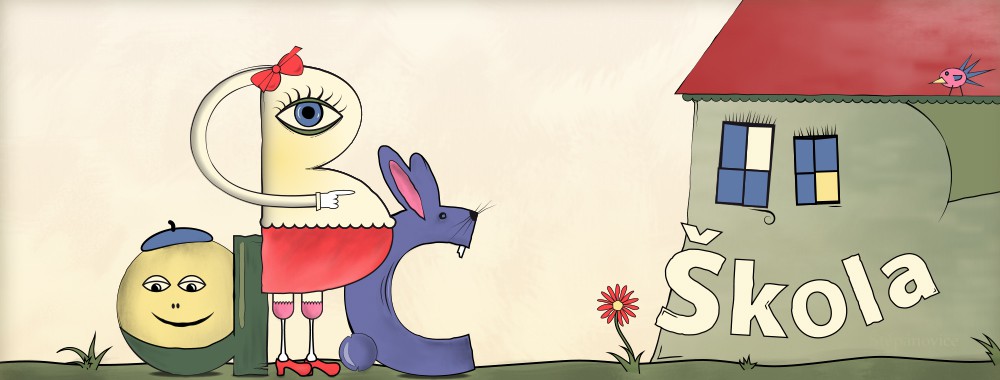 pro období 2022-2025(s úpravami k 1. 9. 2023)Školní vzdělávací program Základní školy a Mateřské školy ŠtěpánoviceNová 166, 373 73, Štěpánovice, okres České BudějoviceOBSAH	razítko školy	                                                  ředitelka ZŠ a MŠ Štěpánovice2. Charakteristika školy2.1 Historie školyZa panování Marie Terezie byla zřízena při každém kostele i farní škola, kde se děti učily nejpotřebnějším předmětům (psaní, počítání, čtení a náboženství).Do tohoto období spadá i založení jednotřídní školy ve Štěpánovicích roku 1770.Prvním učitelem byl Adam Kunstovný, který kromě učitele zastával funkci městského písaře v Lišově. Hned po zřízení školy byla postavena školní budova a v ní pohodlný byt s malou zahrádkou pro učitele. Budova hraničila s hřbitovem (tedy stála na jiném místě, než je současná škola), byla několikrát přestavována a roku 1866 vyhořela.Obnovená školní budova byla nakonec postavena za obnos 7.873 zlatých a základní kámen položen 15. srpna 1868 veledůstojným pánem Jakubem Fortunatem vikářem třeboňským a farářem lomnickým. Součet dítek byl v té době 182 chlapců a 153 dívek tedy 335.První žena nastoupila roku 1876, jmenovala se Terezie Holická, po ní nastoupila Veronika Bláhová jako podučitelka s ročním platem 280 zlatých. Roku 1883 zakoupila obec škole zahradu o výměře 60 m2 za 99 zlatých.Ve škole se vyučovalo od 1. do 5. třídy až do roku 1980, kdy byla v Lišově vybudována nová školní budova pro všechny děti z okolních obcí.……………………………………………………………………………………………….Od října 1977 do března 1980 probíhala výstavba mateřské školy pro 60 dětí, při finančních nákladech 2.632.000,- Kč. Vybudována byla převážně svépomocí a to na místě současné školy. Roku 1991 byl v prostorách 1. patra budovy mateřské školy opět zaveden první stupeň základní školy pro žáky ze Štěpánovic, Miletína a Vranína.2.2 Úplnost a velikost školyZákladní škola a Mateřská škola Štěpánovice sdružuje základní školu, mateřskou školu (součástí MŠ je odloučené pracoviště ve Zvíkově), školní družinu a školní jídelnu. Kapacita MŠ je 92 dětí, kapacita ZŠ je 70 žáků, kapacita ŠD je 70 žáků, Kapacita ŠJ je 162 strávníků, kapacita ŠV je 25 strávníků.Jsme malotřídní školou s 1. až 5. postupným ročníkem. Jednotlivé ročníky jsou sdružovány do tří tříd zejména podle počtu dětí v ročníku, slučování učiva v jednotlivých ročnících, popř. jiných skutečností. Většina žáků ZŠ po skončení vyučování dochází do jednoho ze dvou oddělení ŠD. Žáci mohou navštěvovat již tradiční zájmové kroužky (výtvarný, sportovní, informatiky, sborového zpěvu, anglického jazyka a nepovinný předmět náboženství). Nabídka zájmových kroužků je širší, každý školní rok bývá obměňována dle možností školy, nabídek klubů a zájmu dětí. V současné době děti v odpoledních hodinách mohou docházet v obci na kroužek taekwonda, korfbalu, fotbalu, hasičů a hry na hudební nástroj.Mateřská škola Štěpánovice vzdělává děti ve třech odděleních, věkově jsou oddělení smíšená. V MŠ Zvíkov je pouze jedna věkově smíšená třída. Zájmové kroužky bývají obměňovány dle zájmu dětí, stabilně probíhá v odpoledních hodinách výuka anglického jazyka a náboženství, taekwonda a korfbalu.Většina dětí našeho zařízení je místních, malé procento dětí dojíždí ze sousedních obcí.Výhodou společného zařízení je bezproblémový přestup dětí MŠ do ZŠ, pravidelná komunikace učitelů MŠ a ZŠ, pokračování v naučeném režimu dětí MŠ i na ZŠ (ranní svačiny, obědy, pobyt venku) a v neposlední řadě setření věkových rozdílů mezi dětmi (při volných hrách se přirozeně vytváří věkově smíšené skupiny).2.3 Vybavení školy MateriálníVšechny třídy jsou dle finančních možností vybavovány novým, moderním nábytkem. Všechny učebny ZŠ i třída ŠD jsou vybaveny interaktivními tabulemi.  Při hodinách informatiky děti mohou využívat 25 notebooků. V ZŠ i MŠ mají k dispozici třídní učitelé notebooky, CD přehrávače, v MŠ televizory.Škola je dobře vybavena učebnicemi a učebními pomůckami, při výuce různých předmětů je využíván výukový software. Pro další studium a práci žáků i pedagogů je k dispozici školní knihovna. Literatura, učebnice, učební pomůcky a výukový software jsou průběžně doplňovány a inovovány. Na učebny navazují kabinety a sbírky učebních pomůcek. ProstorovéŠkola je umístěna v klidném centru obce. Budova je obklopena školní zahradou, která je pravidelně udržována a využívána pro výuku i relaxaci žáků. Součástí zahrady je asfaltové hřiště, pergola, pískoviště, zahradní domky a herní prvky, které se snažíme neustále doplňovat. Pro hodiny TV (a jiné sportovní i společenské aktivity) škola využívá místní sokolovnu, která se nachází naproti budově školy nebo místní fotbalové hřiště. 	V budově školy jsou k dispozici 3 učebny ZŠ (z toho 2 nově vybudované), 1 třída ŠD, 3 třídy MŠ (jedna nově vybudovaná), školní kuchyně a jídelna. Technické Důležité místo ve výuce i v běžném chodu školy zaujímají informační a komunikační technologie. Z toho vychází i vybavenost školy. Pro výuku informatiky se používají běžné třídy, všechna výpočetní technika je uložena v kabinetu, notebooky jsou s možností připojení k internetu. Žáci mají k dispozici 25 notebooků. Všechny třídy ZŠ jsou vybaveny notebookem, tiskárnou a interaktivní tabulí. Všichni učitelé MŠ mají ve své třídě notebook a tiskárnu. V ZŠ i MŠ je k dispozici CD přehrávač, v MŠ pak v každé třídě televizor.Pedagogové a žáci mají svá přístupová hesla do školní počítačové sítě, svůj prostor na serveru pro ukládání dat. Naším cílem do budoucna (ve spolupráci se zřizovatelem nebo za využití grantů) je dále kontinuálně vybavovat školní budovu i jednotlivé učebny. Interaktivní techniku bychom rádi pořídili i do všech tříd MŠ. Hygienické     Hygienické zázemí je na standardní úrovni. V každé budově je sociální zařízení pro žáky i všechny zaměstnance školy. Postupnými opravami je úroveň všech zařízení školy postupně zvyšována.2.4 Charakteristika pedagogického sboru 	Ve škole pracuje 5 pedagogických pracovníků s vysokoškolským vzděláním. 3 učitelky s aprobací na 1. st. ZŠ – 3 třídní učitelky (z toho jedna ředitelka školy), plný úvazek. Další dva pedagogové pracují na částečný úvazek jako vychovatelé ŠD a na částečný úvazek jako učitelé TV, INF a VV, PČ. Paní učitelka si doplnila aprobaci na 1. stupeň ZŠ. V obou MŠ (Štěpánovice i Zvíkov) pečuje o děti 8 učitelek (7 kvalifikovaných + 1 studuje dálkově SPŠ).	Sbor je smíšený s většinovou převahou žen, věkově je pestrý – od mladých spolupracovníků až po zkušené kolegy. Prioritou školy je vzdělávání a výchova žáků podle poznatků o psychosomatickém vývoji dětí a mládeže, tudíž je velký důraz kladen na další vzdělávání pedagogických pracovníků. Důležitými oblastmi dalšího vzdělávání pedagogických pracovníků jsou psychologie, pedagogika, osobnostní a sociální výchova, moderní metody v didaktice předmětů. Dalším podstatným prvkem je také vzdělávání v oblasti infomační a komunikační technologie, které se využívá i při běžné výuce.  2.5 Charakteristika žáků 	Většina žáků školy jsou děti z místní obce. Všichni žáci jsou české národnosti. Škola dlouhodobě neměla a nemá žáky romského původu ani jiné národnosti. Žáci, kteří prošli vyšetřením v PPP jsou zařazeni do stupně PO 1 nebo 2. Bez IVP. U všech dětí je dodržován a průběžně vyhodnocován plán pedagogické podpory. Ve škole nemáme žáky tělesně postižené. 	Žáci plní velmi dobře své školní povinnosti, přistupují ke školní práci zodpovědně a jsou podporováni svými rodiči i prarodiči. V rodičovské veřejnosti nachází škola pochopení a podporu pro své záměry a cíle. 	Zvýšená pozornost vyučujících je věnována jak žákům s problémy v učení a žákům s logopedickými vadami, tak i žákům s určitým druhem nadání.	Žáci školy se pravidelně podílejí na veřejně prospěšných pracích (sběr léčivých rostlin, sběr starého papíru, sběr podzimních plodů, úklid okolí). V dlouhodobém hodnocení je chování žáků kvalifikováno jako velmi dobré, bez vážnějších kázeňských přestupků, které by porušovaly zásady a požadavky školního řádu. Nebyly shledány projevy záškoláctví ani nevhodného chování spojeného se šikanováním. 2.6  Každoroční akce Mimoškolními akcemi přispívá škola k prevenci negativních společenských jevů, jako ješikana, neohleduplnost, užívání návykových látek, neúcta k autoritám, spolužákům apod.Na těchto základech pedagogové sestavili celoroční výchovný program pro děti.Každý rok škola pořádá kulturní a společenské akce společné pro děti MŠ a ZŠ, rodiče a širokou veřejnost: DrakiáduHalloweenský den ve třídách a večerní lampionový průvod obcíDětský maškarní plesPálení čarodějnic Velkou tradici mají školou pořádané:Vánoční besídkyŽivý BetlémAdventní koncert v kosteleVánoční a velikonoční výtvarné dílnyVítání občánkůNejoblíbenější jsou:Zahradní slavnost na konci školního rokuVíkendové stanování žáků 4. a 5. třídy na školní zahradě.Pravidelně pořádáme sportovně zaměřené akce:Sportovní denŠipkovaná Jízda zručnosti na kole2.7 Spolupráce s rodiči a jinými subjekty	Spolupráci s rodiči se snažíme prohlubovat různými formami např: třídní schůzky rodičů, individuální pohovory, spolupráce rodičů při organizování akcí pro děti, účast rodičů na výtvarných dílnách, školních výletech apod.	 Základní informace o provozu školy a přehled akcí zveřejňujeme na internetových stránkách školy, ve Zpravodaji obce Štěpánovice, který vychází 2x ročně, hlavních nástěnkách v budově školy i vývěsních místech v obci, provádíme podrobné zápisy do žákovských úkolníčků, jejichž prostřednictvím s námi rodiče denně komunikují, informace předáváme přes i-mail nebo sms. Pevné místo má každodenní možnost osobního kontaktu učitelů i vychovatelů s rodiči, kteří si vyzvedávají děti ze ŠD.   	Oceňujeme provázanost s MŠ, sídlící v budově školy. Drtivá většina dětí z MŠ přestupuje do naší ZŠ, do známého prostředí, znají spolužáky i budoucí paní učitelky. Velmi dobře funguje komunikace mezi pedagogy MŠ a ZŠ při přestupu dětí do 1. třídy. Pořádáme společné informační schůzky pro rodiče před nástupem dětí do školy, včetně prohlídky budoucích tříd apod.	Dlouhodobě spolupracujeme s tříčlennou Radou školy. 	Velmi dobrou spolupráci máme se svým zřizovatelem, který provoz školy financuje, pomáhá organizačně zajistit školní projekty, řeší s námi kapacitní úpravy zařízení, provozní záležitosti aj. Společně organizujeme kulturní vystoupení – např. Vítání občánků, Vánoční koncert pro veřejnost apod.	V oblasti péče o žáky se speciálními vzdělávacími potřebami a dětmi nadanými dlouhodobě účinně spolupracujeme s Pedagogicko-psychologickou poradnou v Českých Budějovicích a J. Hradci.	Přínosem je pro nás spolupráce s místním spolkem hasičů ve Štěpánovicích, fotbalovým, florbalovým a taekwondovým klubem a místní knihovnou.2.8  Servisní službyŠkolní družinaŠkolní družina je základním článkem zařízení výchovy mimo vyučování. Školní družina není pokračováním školního vyučování, ani ho nikterak nenahrazuje. Hlavním posláním je zabezpečení zájmové činnosti, odpočinku a rekreace žáků. Vhodné střídání práce a odpočinku přispívá k odstranění únavy z předchozí školní činnosti, učí žáky ušlechtilé zábavě, pomáhá uspokojovat a rozvíjet kulturní potřeby 
a jejich rozmanité zájmy. Mimo činnosti výchovně vzdělávací plní školní družina funkci sociální, tzn. dohled nad žáky po určitou dobu před vyučováním nebo po něm. Školní jídelna   Zajišťuje stravování a pitný režim pro většinu žáků ZŠ a MŠ, připravuje stravu i pro výdejnu MŠ Zvíkov.3. Charakteristika školního vzdělávacího programu 3.1.  Zaměření školy	Škola se zaměřuje na kvalitní naplňování cílů základního vzdělávání bez dalšího specifického zaměření. Práce školy směřuje k všestrannému rozvoji osobnosti každého žáka.Za účelem kvalitního naplnění cílů základního vzdělávání škola usiluje:o vzdělávání, jehož základem je:respektování individuálních potřeb a osobního maxima každého žákaučení se postupům, nikoli pouze hotovým znalostemučení se s porozuměnímučení se v souvislostechučení se takovým znalostem a dovednostem, které budou dobře uplatnitelné v životědůraz na samostatné a tvůrčí myšlení a odpovědné rozhodování využívání komunikačních a informačních technologiírozvoj nejen intelektuálního nadání, ale podpora rozvoje všech druhů nadání – např. pohybového, hudebního, manuálního, estetickéhosmysluplnost všech cílů a činnostímotivovanost, rozvoj vnitřní motivace žákůmaximální zapojení žáků do procesu učenízažívání pocitu úspěchu a radosti z poznánízařazování vhodných a pestrých forem a metod práceučení se zdravému životnímu styluučení se chápání spřízněnosti člověka s přírodou a jejími zákonyo přívětivé a bezpečné klima, při jehož vytváření uplatňuje:společné vytváření pravidel a požadavek důsledného dodržování stanovených pravidel v souladu s obecně uznávanými životními, mravními a estetickými hodnotamirespekt k jedinečnosti jednotlivcevzájemnou toleranci a rozvoj schopnosti spolupráceotevřené partnerství mezi žáky a učiteliřízení školy na demokratických principechintegraci žáků se speciálními vzdělávacími potřebami a žáků mimořádně nadanýcho otevřené partnerství s veřejností projevující se ve:vstřícné komunikaci s rodiči na třídních schůzkách i kdykoli mimo něspolupráci s rodiči při mimoškolních akcíchpřípravě vánočních vystoupení, školních besídek, zapojení na akcích školyúzké spolupráci s Radou školy, OÚ 3.2 Výuka nepovinných předmětů        Škola nabízí i vzdělávání v nepovinném předmětu – Náboženství (římskokatolické), jehož charakteristika a obsahové zaměření byly zpracovány Diecézním katechetickým střediskem České Budějovice v souladu s RVP. Předmět je nabízen žákům posledního ročníku MŠ a 1. stupně ZŠ v dotaci l hodina týdně a je otevřen a kvalifikovaně vyučován v případě dostatečného zájmu.3.3 Cíle základního vzdělávání 	Základní vzdělávání má žákům pomoci utvářet a postupně rozvíjet klíčové kompetence a poskytnout spolehlivý základ všeobecného vzdělání orientovaného zejména na situace blízké životu a na praktické jednání. V základním vzdělávání se proto usiluje o naplňování těchto cílů:umožnit žákům osvojit si strategie učení a motivovat je pro celoživotní učení;  podněcovat žáky k tvořivému myšlení, logickému uvažování a k řešení problémů; vést žáky k všestranné, účinné a otevřené komunikaci;  rozvíjet u žáků schopnost spolupracovat a respektovat práci a úspěchy vlastní i druhých; připravovat žáky k tomu, aby se projevovali jako svébytné, svobodné a zodpovědné osobnosti, uplatňovali svá práva a naplňovali své povinnosti; vytvářet u žáků potřebu projevovat pozitivní city v chování, jednání a v prožívání životních situací; rozvíjet vnímavost a citlivé vztahy k lidem, prostředí i k přírodě; učit žáky aktivně rozvíjet a chránit fyzické, duševní a sociální zdraví a být za ně odpovědný;vést žáky k toleranci a ohleduplnosti k jiným lidem, jejich kulturám a duchovním hodnotám, učit je žít společně s ostatními lidmi; pomáhat žákům poznávat a rozvíjet vlastní schopnosti v souladu s reálnými možnostmi a uplatňovat je spolu s osvojenými vědomostmi a dovednostmi při rozhodování o vlastní životní a profesní orientaci3.4 Výchovné a vzdělávací strategie vedoucí k rozvoji klíčových   kompetencí žákůJsou uplatňovány všemi pedagogy školy ve výuce i mimo ni.Kompetence k učenívedeme žáky k zodpovědnosti za své vzdělávání, podporujeme iniciativu a tvořivostcíleně vytváříme ve výuce prostor pro individualizaci výuky (úkoly podle možností a na základě sebehodnocení žáků) s důrazem na maximalizaci možnosti prožitku úspěchu u každého žákaběhem výuky klademe důraz na čtení s porozuměním a práci s textemvedeme žáky k práci s informacemi a využívání různých zdrojů informací (učebnice, knihy, internet, televize atd.)ve výuce zřetelně rozlišujeme základní (nezbytné, klíčové) učivo a učivo rozšiřujícípředkládáme žákům různé konkrétní postupy (návody) vedoucí k efektivnímu učenívedeme žáky k hodnocení výsledků vlastní práce a vlastního pokroku, navozujeme situace pro hodnocení žáků navzájemsnažíme se vytvářet takové situace, v nichž má žák radost z učení pro samotné učení a pro jeho další přínosna chybu nahlížíme jako na prostředek k dalšímu učení (vyhledávání chyb žáky, příčina, porozumění, oprava, poučení)využíváme vzájemného učení žákůžáky vedeme ke zpracování individuálních i společných projektů, projekty vycházejí ze zájmu a potřeb žákůžáci se účastní různých soutěží a olympiádvýuka bez situací nerovnosti a poníženíKompetence k řešení problémůučíme žáky nebát se problémů (problém není hrozba, ale výzva)na modelových příkladech učíme žáky algoritmu řešení problémů i to, jak lze některým problémům předcházetvedeme žáky k řešení problémů na základě kritického zhodnocení informacímotivujeme žáky problémovými úlohami z praktického životapoznatky nejsou žákům předkládány v hotové podobě, ale na základě vyvození a porozuměníučíme v souvislostech, vedeme žáky k objevování souvislostízařazujeme úkoly a činnosti, při kterých mohou žáci využít a ověřit si znalosti a dovednosti v praxipodporujeme netradiční způsoby řešení, oceňujeme více cest, postupů    zařazujeme úkoly s častým a rovnoměrným využíváním základních myšlenkových operací (srovnávání, třídění, analýza, syntéza, zobecňování, abstrakce)jdeme příkladem – učíme se sami lépe, s rozumem, klidem a nadhledem řešit různé problémové situace ve školeučíme hledat řešení v týmu, obhajovat řešení, diskutovat o různých možnostech (nikdo sám neví tolik, kolik vědí členové skupiny dohromady)Kompetence komunikativníbudujeme a uplatňujeme pravidla partnerské komunikace mezi žáky a učiteli, mezi žáky navzájem, mezi žáky a dalšími osobami (naslouchání, respekt, tolerance)zařazujeme skupinovou prácivytváříme prostor k ústnímu a písemnému vyjadřováníučíme žáky diskutovat podle pravidel efektivní diskusevyužíváme komunitní kruh k vyjádření prožitků, zkušeností, názorů, otázek, k výměně informací, k řečení problémůrealizujeme projekty, při kterých se setkávají žáci z různých tříd, projekty, při kterých žáci musí komunikovat s různými lidmi a různými prostředky komunikaceKompetence sociální a personálnívytváříme společně pravidla vzájemného soužití a vracíme se k jejich naplňování zařazujeme kooperativní činnosti do výuky – práce ve dvojicích i skupináchučíme žáky přijímat rozličné role ve skupině a vzájemně si pomáhatvytváříme projekty pro skupiny žákůna běžných situacích v životě žáka, skupiny, třídy, školy vedeme žáky k porozumění intrapersonálním a interpersonálním jevůmpři konzultacích s rodiči se vyjadřujeme i k sociálním dovednostem žákůKompetence občanskévytváříme společně pravidla vzájemného soužití a vracíme se k jejich naplňování, vyžadujeme jejich dodržování (práva, povinnosti, pořádek)zařazujeme prvky dramatizace – nácvik společenského chování, účinného postupu proti netoleranci, násilí, šikaně, při řešení problémových situací apod.provádíme nácvik první pomociprůběžně pracujeme s tématem státních svátků po celou dobu školní docházkyuskutečňujeme návštěvy historických památek, společenských, kulturních a sportovních akcíbudujeme toleranci žáků k handicapovaným lidemorganizujeme třídní a školní besídky, zahradní slavnosti, sportovní dny, vystoupenídětí na Vítání občánků apod.zapojujeme žáky do reprezentace školy v soutěžíchprezentujeme školu – webové stránkyorganizujeme sběrové akce – sběr papíru, PET lahví, hliníku, oleje, bylin, pomerančové kůryvedeme žáky k výzdobě školy a úklidu školy a okolíKompetence pracovnípracujeme systematicky a žáky vedeme k systematičnosti ve všech jejich činnostech, které to vyžadují (vedeme k vhodnému naplánování a dokončení práce včas)společně s žáky stanovujeme předem pravidla práce a požadovanou kvalitu, dodržování pravidel a stanovené kvality důsledně vyžadujemeučíme si žáky osvojovat základní pracovní dovednosti a návykyučíme dodržovat pořádek na pracovním místě a ve společných prostorách učíme dodržovat bezpečnost a ochranu zdraví při prácinabízíme různorodé pracovní aktivity a získáváme tak důvěru dětí ve vlastní schopnosti Kompetence digitální           Vzdělávací proces s každým jednotlivým žákem je veden tak, že:běžně ovládá používaná digitální zařízení, aplikace a službykriticky a tvořivě využívá digitální technologie při práci, učení a ve volném čase získává, vyhledává, kriticky posuzuje, spravuje a sdílí data, informace a digitální obsahvybírá vhodné postupy, způsoby a prostředky, které nejlépe odpovídají konkrétní situaci a účelu využívá digitální technologie pro zjednodušení a zkvalitnění své práceosvojuje si základní digitální dovednost, aby uspěl na současném trhu prácedodržuje bezpečnost a ochranu zdraví při práci s digitálními technologiemipředchází možnému zneužití datctí autorská práva, uvádí zdrojevyužívá čtení s porozuměním, orientaci v textu, snaží se odlišit pravdivé informace od fake news (hoax)kultivovaně se vyjadřuje a jedná eticky3.5 Zabezpečení výuky žáků se speciálními vzdělávacími potřebami		Za žáky se speciálními vzdělávacími potřebami jsou považováni žáci se zdravotním postižením, žáci se zdravotním znevýhodněním a žáci se sociálním znevýhodněním i OMJ.Na základě vypracované zprávy z pedagogicko-psychologické poradny a nařízení vyhlášky č. 27/2016 Sb. Zákona o vzdělávání žáků se speciálními potřebami a žáků nadaných jsou navrhována jednotlivá podpůrná opatření podle §17 o Organizaci vzdělávání žáků s podpůrnými opatřeními. Ta jsou pravidelně aktualizována a doplňována. Na základě doporučení pedagogicko-psychologické poradny a dle možností školy jsou žákům přiřazováni asistenti pedagoga.  Všichni žáci se speciálními vzdělávacími potřebami jsou zařazováni do běžných tříd.Vzdělávání žáků se zdravotním postižením Vycházíme ze zákona č. 561/2004, vyhlášky č. 73/2005 (úprava 62/2007), kapitoly č. 8, kde jsou popsány možnosti a podmínky pro vzdělávání žáků se speciálními vzdělávacími potřebami. 	O zařazení dítěte do školy rozhoduje ředitel po dohodě s rodiči či zákonnými zástupci žáka na základě lékařského a speciálně pedagogického vyšetření a s přihlédnutím k možnostem školy i místním specifikům.Zásady práce pro žáky se zdravotním postižením:respektování zvláštností a možností žákavčasné poskytnutí speciální pomoci (čím dříve, tím lepší výsledek práce)dodržení jednotlivých vývojových etaputvoření optimálního pracovního prostředí včetně vstřícné přátelské atmosféryzajištění potřebných kompenzačních a didaktických pomůcekSpolupráce školy s odborným pracovištěm:seznámení všech pedagogů, ale i spolužáků s daným postižením žákadohoda s rodiči a odborným pracovištěm na možnostech úzké spoluprácena základě stanoveného stupně podpůrného opatření vypracování PLPP nebo IVPvysvětlení a objasnění způsobu hodnocenízabezpečení potřebných kompenzačních a didaktických pomůcekzajištění odborné literaturyŽáci se zdravotním znevýhodněním:	Do této skupiny patří především žáci dlouhodobě nemocní, kteří do školy nedocházejí nebo 
se účastní výuky pouze částečně (s ohledem na momentální zdravotní stav). V ojedinělých případech lze ze zdravotních důvodů využít zvláštního způsobu plnění povinné školní docházky nebo individuálního vzdělávacího plánu. Důležitá je spolupráce s rodinou, individuální péče pedagogů i zájem a pochopení spolužáků. Žákům dlouhodobě nemocným pomáháme zařadit se zpět do kolektivu, poskytujeme individuální konzultace, pomáháme s pochopením učební látky, respektujeme časový prostor potřebný na rekonvalescenci, spolupracujeme s odborníky z řad lékařů, psychologů i pracovníků pedagogicko-psychologické poradny.Žáci s poruchami učení nebo chování:     Nejčastější skupinou žáků se speciálními vzdělávacími potřebami jsou na naší škole žáci s vývojovými poruchami učení a chování. Těmto žákům se vytvářejí na základě spolupráce s PPP (pedagogicko – psychologickou poradnou) nebo SPC (speciálně pedagogickým centrem) Plány pedagogické podpory (PLPP) nebo Individuální vzdělávací plán (IVP). Všechna podpůrná opatření musí být konzultována a schválena zákonnými zástupci žáka. Obsah PLPP a IVP:základní údaje o žákovizávěry vyšetření a doporučení z odborného pracoviště konkrétní cíle a způsoby reedukaceorganizace výukyforma zadávání úkolůzpůsob hodnocení a klasifikacenezbytné kompenzační pomůcky, učebnicereedukační péčenávrh na navýšení finančních prostředků přiřazených podle stupně podpůrného opatřenízpůsob spolupráce se zákonnými zástupcipodíl žáka na řešení problémů.Reedukace specifických vývojových poruch učení probíhá jednotlivě nebo po malých skupinách po dvou, maximálně po třech žácích každý týden jednu vyučující hodinu. Snažíme se tyto hodiny zařazovat před nebo po vyučování v den, kdy mají děti méně náročný rozvrh hodin.          PLPP a IVP vychází z učebních dokumentů. Vypracovává jej třídní učitel ve spolupráci s vyučujícími ostatních předmětů a výchovným poradcem zpravidla před zahájením školního roku a jeho platnost je omezena na jeden školní rok. Při zpracovávání IVP se vychází z vyšetření a doporučení PPP nebo SPC, je konzultován s pracovníky PPP nebo SPC a zohledňuje se názor žáka, jeho zákonného zástupce a vyučujících daných předmětů. Zákonný zástupce a žák s IVP vyjadřují souhlas, stejně jako s navrhovaným slovním hodnocením. Při klasifikaci přihlížíme ke stupni a druhu specifické poruchy.Způsob práce se žáky s poruchami učení a chování v jednotlivých vyučovacích předmětech:     V prvním ročníku se u žáků zpravidla nediagnostikují specifické vývojové poruchy učení (není ukončena výuka čtení a psaní), u těchto žáků lze vyslovit pouze podezření na poruchu. Takového žáka dlouhodobě a systematicky pozorujeme, snažíme se o individuální přístup. Pokud tyto potíže přetrvávají, je žák poslán na vyšetření do PPP. Po tomto vyšetření je vypracován PLPP nebo IVP, na jehož základě jsou určeny metody a způsoby práce se žákem v jednotlivých předmětech.Péče o děti s poruchami chování:     Jedná se o žáky hyperaktivní, případně s edukativními problémy, kteří nerespektují některé normy společenského chování, jsou nepřizpůsobiví, impulzivní, snadno unavitelní.     Ve spolupráci a na doporučení PPP se budou žáci vzdělávat podle zpracovaného individuálního výchovně vzdělávacího plánu. V procesu vytváření klíčových kompetencí bude nutné klást zvýšený důraz na samostatné rozhodování, kritické myšlení, jednání bez podléhání manipulacím a výchovu k práci a ke spolupráci.Vzdělávání žáků se sociálním znevýhodněním	Do této skupiny patří žáci ze sociálně, kulturně a jazykově odlišného prostředí (OMJ). Hlavním problémem bývá zpravidla nedostatečná znalost vzdělávacího jazyka.Zásady pro práci s dětmi se sociálním znevýhodněním: v případě potřeby vypracování PLPPnastolení pravidelné spolupráce s rodinou a odbornými pracovištivytvoření příznivého klimatu pro tyto žáky ve školním prostředíspolupráce s příspěvkovými organizacemiMinimální výstupy (spočívajícího v úpravě očekávaných výstupů) pro žáky s LMP od třetího stupně podpory	V případě podpůrného opatření (spočívajícího v úpravě očekávaných výstupů) pro žáky s LMP od třetího stupně podpory, bude pro tvorbu IVP využívána minimální doporučená úroveň pro úpravy očekávaných výstupů. Minimální doporučená úroveň, která je stanovena v RVP ZV pro 3., a 5. ročník, bude na základě Doporučení školského poradenského zařízení rozpracována pro konkrétní ročník v IVP žáka s přiznaným podpůrným opatřením. Postup tvorby, realizace a vyhodnocování IVP je stejný jako v případě IVP ostatních žáků. IVP může být během roku upravován podle potřeb žáka. Při tvorbě IVP bude využíváno metodické podpory školního poradenského pracoviště a metodická podpora na Metodickém portále RVP.CZ.3.6 Vzdělávání žáků mimořádně nadaných Pravidla a průběh tvorby, realizace a vyhodnocení plánu pedagogické podporyDětem, které při adekvátní podpoře vykazují ve srovnání s vrstevníky vysokou úroveň v jedné či více oblastech rozumových schopností, v pohybových, manuálních, uměleckých nebo sociálních dovednostech, se poskytují podpůrná opatření podle individuálních vzdělávacích potřeb dětí v rozsahu prvního až čtvrtého stupně podpory. Pro tyto žáky je zapotřebí zvýšené motivace k rozšiřování základního učiva do hloubky především v těch vyučovacích předmětech, které reprezentují nadání dítěte Třídní učitel, sestaví plán pedagogické podpory (PLPP). PLPP má písemnou podobu. Před jeho zpracováním budou probíhat rozhovory s dalšími pedagogy, s cílem stanovení metod práce s žákem, způsobů kontroly osvojení znalostí a dovedností. Výchovný poradce stanoví termín přípravy PLPP a organizuje společné schůzky s rodiči, pedagogy a vedením školy. Učitel zajistí písemný informovaný souhlas zákonného zástupce dítěte, bez kterého nemůže být IVP prováděn. Předloží jej ředitelce školy, která je zaznamená do školní matriky.V plánu pedagogické podpory se popíší úpravy k obohacování vzdělávacího obsahu, zadávání specifických úkolů, projektů, příprava a účast na soutěžích. PLPP se průběžně aktualizuje, poskytování podpůrných opatření školní poradenský tým průběžně vyhodnocuje. Nejpozději po třech měsících od zahájení poskytování podpůrných opatření škola vyhodnotí, zda podpůrná opatření vedou k naplnění stanovených cílů. IVP mimořádně nadaného žáka má písemnou podobu a při jeho sestavování spolupracuje třídní učitel s rodiči mimořádně nadaného dítěte. Při sestavování IVP vycházíme z obsahu IVP.  Práce na sestavní IVP jsou zahájeny okamžitě po obdržení doporučení školského poradenského zařízení. IVP je sestaven nejpozději do jednoho měsíce od obdržení doporučení školského poradenského zařízení. Součástí IVP je termín vyhodnocení naplňování IVP. IVP může být zpracován i pro kratší období než je školní rok. IVP může být doplňován a upravován v průběhu školního roku.. V individuálních případech může mimořádně nadaný žák po prokázání, že splnil cíle daného ročníku, postoupit rovnou do ročníku následujícího, viz.  zákon č. 561/2004 a vyhláška č. 73/2005 (úprava 62/2007). V případě potřeby lze využít spolupráce se sdružením Mensa.3.7 Distanční výukaPřechod na distanční výuku nastává s uzavřením škol (nařízením ministerstva zdravotnictví nebo krajských hygienických stanic jako při Covidu 19), nebo pokud není možná osobní přítomnost více než 50 % studentů (epidemie). Distanční vzdělávání bude probíhat formou on-line, o konkrétních podmínkách rozhodne ředitel „s ohledem na aktuální možnosti a podmínky školy”. On-line výuka bude probíhat prostřednictvím internetu, synchronní výukou. Učitelé budou propojeni se žáky ve stejném čase přes Microsoft Teams nebo jiný program. Škola je schopna poskytnout žákům notebooky k zapůjčení po celou dobu distanční výuky. Vždy začátkem školního roku budou aktualizována hesla všem žákům (pro případné připojení jednotlivců) a všichni žáci budou seznámeni s jednotlivými kroky připojení. Informace dostanou i rodiče vždy na první společné schůzce. Učitel informatiky je určen jako koordinátor výuky, poskytuje i individuální pomoc.3.8  Začlenění průřezových témat    Průřezová témata jsou realizována zejména formou integrace. Všechny tematické okruhy průřezového tématu Osobnostní a sociální výchova jsou na prvním stupni běžnou součástí výuky ve všech vyučovacích předmětech, proto zde není toto průřezové téma vyplněno. Blíže je integrace vyjádřena v učebních osnovách jednotlivých vyučovacích předmětů prvního stupně. Tematické okruhy průřezových témat procházejí napříč vzdělávacími oblastmi a umožňují propojení jednotlivých vzdělávacích předmětů. Aby bylo této možnosti propojení co nejlépe využito, nevytváříme pro průřezová témata samostatné předměty, ale integrujeme je do jiných vyučovacích předmětů a realizujeme jejich obsah formou projektů.Osobnostní a sociální výchova - OSVVýchova demokratického občana - VDOVýchova k myšlení v evropských a globálních souvislostech - EGSMultikulturní výchova  - MKVEnvironmentální výchova  - ENVMediální výchova  - MEDVysvětlivky:   ČJ/Int. = daný tematický okruh je integrován do předmětu Český jazyk Formy:   Int.= integrace tematického okruhu průřezového tématu   P = projektTabulky začlenění průřezových témat formou integrace do jednotlivých předmětů:4. Učební plánTabulka pro 1. stupeň základního vzdělávání4.1 Poznámky k učebnímu plánu 1. Časová dotace může být upravena, popř. může být celý vzdělávací obsah vzdělávacího oboru nahrazen jiným v souvislosti s podpůrným opatřením dle § 16 odst. 2 písm.2. Využití disponibilní časové dotace je plně v kompetenci a odpovědnosti ředitele školy.3. Tělesná výchova je realizována v místní sokolovně. Jejím zřizovatelem je obecní úřad.Jazyk a jazyková komunikacepředmět Český jazyk je realizován ve všech ročnících 
a je posílen celkem o 6 disponibilních hodin předmět Anglický jazyk je realizován ve 3. až 5. ročníku,od 1. 9. 2023 i v 1. a 2. ročníku, kde je posílen celkem o 2 disponibilní hodiny Matematika a její aplikacepředmět Matematika je realizován ve všech ročnících a je posílen celkem o 4 disponibilní hodinyInformatikapředmět  Informatika je realizován ve 4. a 5. ročníku v 1. – 3. ročníku je realizován v rámci některých předmětů, při kterých využíváme počítač jako pomůcku při výuce Člověk a jeho světpředmět Prvouka  je realizován v 1. – 2. ročníku v rozsahu 2 hodin, ve 3. ročníku v rozsahu 3 hodin,je posílen celkem o 2 disponibilní hodinypředmět Vlastivěda je realizován ve 4.a 5. ročníku v rozsahu 2 hodin, je posílen celkem o 2 disponibilní hodinypředmět Přírodověda je realizován ve 4.a 5. ročníku v rozsahu 2 hodinUmění a kultura  předmět Hudební výchova je realizován v každém ročníku v rozsahu 1 hodina týdněpředmět Výtvarná výchova je realizován v každém ročníku 
( 1. – 3. ročník  1 hodina, 4. – 5. ročník 2 hodiny)Člověk a zdraví-     předmět Tělesná výchova je realizován v průběhu prvního stupně v celkovém rozsahu           40 vyučovacích hodin a to vždy ve dvou po sobě jdoucích školních rocích.-     o zařazení do ročníků rozhoduje ředitel školy.¨     plavecký výcvik je realizován vždy 1x týdně a to v 10ti po sobě jdoucích týdnech,                kdy žáci dojíždějí do města s možností výuky plavání.Člověk a svět práce předmět Pracovní činnosti je realizován v každém ročníku v rozsahu 1 hodina týdněDoplňující vzdělávací oboryobor Dramatická výchova je volně realizován v předmětech Čj, Aj, M, Hv, Tv, Prv, Vl     V 1. – 5. ročníku mohou být předměty vyučovány podle potřeby učitele buď v kratších časových úsecích (tzv. blocích), nebo naopak v delších časových úsecích (při projektech nebo časově náročných činnostech). Časová dotace jednotlivých předmětů je rozdělena podle potřeby učitele, ale celková týdenní dotace předmětů je zachována.5. UČEBNÍ OSNOVY (VZDĚLÁVACÍ OBLASTI)5.1 JAZYK A JAZYKOVÁ KOMUNIKACEČESKÝ JAZYKCharakteristika vyučovacího předmětuPředmět Český jazyk je realizován ve všech ročnících 1. stupně. Základním cílem předmětu je naučit se číst, psát a umět se vyjádřit. K tomu také směřují jednotlivé složky, které jsou součástí předmětu – Komunikační a slohová výchova, Jazyková výchova a Literární výchova.V předmětu jsou v některých výstupech volně zařazeny výstupy a metody dramatické výchovy, které je možné využít v učivu. V 1. třídě má předmět komplexní charakter. V dalších ročnících se dělí na jednotlivé složky, které jsou ovšem nadále propojovány a o jejichž časové dotaci rozhodne učitel. Předmět Český jazyk se převážně uskutečňuje v běžné vyučovací hodině s možností využití krátkodobých projektů. Podle potřeby učitele, zvláště v nižších ročnících prvního období, může být předmět vyučován v tzv. blocích. Časová dotace v 1.- 2. třídě je 8 hodin, ve 3. třídě 9 hodin a ve 4.- 5. třídě 7 hodin. Specifické postavení předmětu umožňuje vyučujícím propojení s ostatními předměty. Do předmětu jsou rovnoměrně začleněna všechna průřezová témata. Osobnostně sociální výchova prolíná celým předmětem a některá její témata jsou konkrétně uvedena v tabulce učebních osnov. Průřezová témata jsou konkrétně začleněna k jednotlivým výstupům nebo učivu a jsou uvedena v tabulce výstupů a učiva.  Při výuce počátečního čtení používáme analyticko-syntetickou metodu.Klíčové kompetence jsou v předmětu Český jazyk naplňovány těmito výchovně vzdělávacími strategiemi:Kompetence k učenípostupně se seznamuje s různými strategiemi učenížák je veden ke kritickému čtení a myšleníučí se samostatně vyhledávat a uchovávat informace z různých zdrojůúčinně využívá jazykové vědomosti a poznatky v dalších předmětech a v praktickém životěučí se hodnotit svou práci například na podkladě jazykového portfolia, práce s chybou nebo písemných pracížák se seznamuje s mluvnickými a literárními termíny souvisejícími s probíraným učivemKompetence k řešení problémůhledá a využívá různé způsoby řešenív hodinách komunikační výchovy vytváříme modelové situace k řešení problémů z reálného života a žák vstupuje do rolíučí se samostatně využívat pravidel a jazykových příručekzpracovává přiměřeně náročné úkoly pro samostatnou práci  a vždy se snaží o její dokončeníKompetence komunikativníučí se výstižnému a obsahově správnému vyjadřování v mluveném i psaném projevupomocí literárního i jazykového učiva  si žák rozšiřuje slovní zásobu učí se základním pravidlům komunikacežák používá informační a komunikační prostředky a zdrojevyužívá komunikativní dovednosti k vytváření vztahů potřebných k soužití s ostatními            Kompetence sociální a personální       -     pracuje i ve skupinové prácičte vhodné ukázky z literatury, na kterých se učí řešit mezilidské vztahyvstupuje do rolí v modelových situací a pomocí dramatizace se učí řešit problémy a mezilidské vztahyžák pracuje s individuálními úkoly tak, aby mohl zažít vlastní úspěchKompetence občanskéje seznamován s naším slovesným dědictvím a s jeho významemv žácích je rozvíjena jejich vnitřní potřeba literárního projevu, recitace a četbyKompetence pracovnížák je nabádán k dodržování hygienických pravidel při čtení a psanípřipravuje si učební prostor a udržuje čistotužák je veden k pečlivosti, plánování časového rozvržení si práce a jejímu včasnému dokončeníKompetence digitálníosvojuje si základní digitální dovednostpři mluveném i psaném projevu se kultivovaně vyjadřuje a dodržuje zásady etického chovánívyužívá čtení s porozuměním, orientuje se v textu, snaží se odlišit pravdivé informace 
od nepravdivých a účelně je využívávyužívá digitální zařízení, aplikace a službykriticky a tvořivě využívá digitální technologie při práci, učení a ve volném časedodržuje bezpečnost a ochranu zdraví při práci s digitálními technologiemi, předchází možnému zneužití datctí autorská práva, uvádí zdrojeVzdělávací obsah vyučovacího předmětuČeský jazyk a literatura - 1. ročník Český jazyk a literatura - 2. ročník Český jazyk a literatura - 3. ročník Český jazyk a literatura - 4. ročník Český jazyk a literatura - 5. ročník 5.2 JAZYK A JAZYKOVÁ KOMUNIKACEANGLICKÝ JAZYKCharakteristika vyučovacího předmětu     Na prvním stupni je předmět Anglický jazyk vyučován v 1. - 5. ročníku. Jeho obsahem je naplňování očekávaných výstupů vzdělávacího oboru Cizí jazyk a souvisejících tematických okruhů průřezových témat Rámcového vzdělávacího programu pro základní vzdělávání.      Cílem předmětu je získat pozitivní vztah k cizímu jazyku, poskytnout žákům základ slovní zásoby a běžných konverzačních frází, na jednoduchých textech budovat čtenářské dovednosti a na nich pak schopnost psát. Gramatiku učíme tehdy, když jsou příslušné pojmy zvládnuty v předmětu Český jazyk.     V 1. třídě je výuka zaměřena výhradně na mluvení a poslech. Za cíl si klademe seznámit děti se zvuky a rytmy anglického jazyka prostřednictvím krátkých činností (básniček, písniček, her, poslechů a tvořivých činností). Podobně postupujeme i ve 2. třídě s tím, že nadanější děti mohou začít také číst a psát. Od 3. třídy pak učíme děti všechny základní dovednosti, ale stále upřednostňujeme porozumění slyšeného a komunikaci. V předmětu jsou v některých výstupech volně zařazeny výstupy a metody dramatické výchovy, které je možné využít jako rozšiřující učivo.    V 1. – 2. ročníku je týdenní dotace posílena vždy jednou disponibilní hodinou. Výuka probíhá podle potřeb učitele převážně v kratších časových úsecích. Ve 3. – 5. ročníku je týdenní dotace vždy po 3 hodinách týdně a výuka probíhá v běžné vyučovací hodině.Klíčové kompetence jsou v předmětu Anglický jazyk naplňovány těmito výchovně vzdělávacími strategiemi:Kompetence k učenípomocí her a písní rozvíjí svou schopnost používat vizuální podněty k odhadu významu neznámých slov vytváří si vlastní slovníčekvytváří a zpracovává vlastní práce různého rozsahu na určité témasamostatně využívá získané jazykové vědomosti a poznatky v dalších předmětech a v praktickém životěhodnotí svou práci například na podkladě jazykového portfolia, práce s chybou nebo písemných pracíseznamuje se s mluvnickými a literárními termíny souvisejícími s probíraným učivemKompetence k řešení problémůučí se řešit jednoduché problémové situace v cizojazyčném prostředípracuje s různými cvičeními, ve kterých jsou nuceni uplatňovat odhadpostupně se učí samostatnému porozumění různých úkolůsamostatně řeší problémové úkoly (práce se slovníkem, internetem)učí se nebát mluvit anglicky hledá alternativy vyjádření se, chybí-li slovní zásoba využívá synonyma, mimiku, gestaKompetence komunikativníplní zadávané pokyny v angličtině ve velmi jednoduché forměposlouchá hojně nahrávky rodilých mluvčích (různé hlasy – dětské, postavičky z příběhů, hlasy dospělých)učí se formulovat jednoduché myšlenky anglickysnaží se využívat dovednosti osvojené v anglickém jazyce k navázání kontaktu s cizojazyčným prostředímna vhodná témata sestavuje rozhovory a komunikační cvičeníučí se říkadla, básničky, písničky a pracuje při dalších aktivitách na procvičení výslovnosti, intonace a rytmu AjKompetence sociální a personálnív jednoduchých situacích si vyžádá nebo poskytne radu, pomoc vstupuje do různých herních situací, ve kterých se vžívá do cizí rolezúčastňuje se modelových rozhovorů ze skutečného životapracuje ve dvojici nebo ve skupináchučí se samostatně prezentovat svou práci před ostatnímiKompetence občanskésnaží se porozumět jiným kulturám, zemím, zvykům a lidem čtením o kulturních zvycích v doplňkových materiálech, učebnicích a dalších zdrojíchporovnává tradice a zvyky anglicky mluvících zemí s českými zvyky učí se respektovat pravidla při různých činnostechpředstaví se a mluví o soběprostřednictvím některých lekcí se seznamuje se zdravým životním stylemKompetence pracovní věnuje se přípravě, provádění a dokončení různých praktických činnostíučí se účinně využívat svůj čassamostatně pracuje s obrázkovým nebo dvojjazyčným slovníkem a s dalšími jazykovými materiálysnaží se využívat anglický jazyk k získávání informací z různých oblastí   Kompetence digitálníosvojuje si základní digitální dovednostipři mluveném i psaném projevu se kultivovaně se vyjadřuje a dodržuje zásady etické chovánívyužívá čtení s porozuměním, orientaci v textu, snaží se odlišit pravdivé informace od nepravdivých a účelně je využívávyužívaná digitální zařízení, aplikace a služby, vyhledává informace o kultuře a historii cizích zemíseznamuje se s internetovými slovníky a překladačivytváří vlastní prezentace kriticky a tvořivě využívá digitální technologie při práci, učení a ve volném časedodržuje bezpečnost a ochranu zdraví při práci s digitálními technologiemi, předchází možnému zneužití datctí autorská práva, uvádí zdrojeVzdělávací obsah vyučovacího předmětu Anglický jazyk – 1.ročníkAnglický jazyk – 2.ročníkAnglický jazyk – 3.ročníkAnglický jazyk – 4.ročníkAnglický jazyk – 5.ročník5.3 MATEMATIKA A JEJÍ APLIKACEMATEMATIKACharakteristika vyučovacího předmětu     Předmět Matematika je realizován ve všech ročnících 1. stupně. Hlavním cílem předmětu je vybavit žáky vědomostmi a dovednostmi potřebnými pro praktický život. Tomu se snažíme uzpůsobit jak obsah předmětu, tak také výběr vzdělávacích strategií. Součástí Matematiky jsou tematické okruhy Čísla a početní operace, Závislosti, vztahy a práce s daty, Geometrie v rovině a prostoru a Nestandardní aplikační úlohy a problémy. V předmětu jsou v některých výstupech volně zařazeny výstupy a metody finanční gramotnosti a dramatické výchovy, které je možné využít v učivu.      Předmět Matematika se převážně uskutečňuje v běžné vyučovací hodině s možností využití 
krátkodobých projektů. Podle potřeby učitele, zvláště v nižších ročnících prvního období, může být předmět vyučován v tzv. blocích. Časová dotace v 1.třídě jsou 4 hodiny týdně, ve 2. - 5. třídě je 5 hodin týdně.     Průřezová témata Osobnostně sociální výchovy a Výchovy demokratického občana jsou naplňovány při plnění úkolů zadávaných do skupin a také výběrem vhodných slovních úloh a kratších projektových úloh. Vhodné slovní úlohy pomáhají naplňovat také výstupy Environmentální výchovy, Mediální výchovu realizujeme tak, že se žáci při řešení slovních úloh učí vyhledávat podstatné informace. To jim pomáhá identifikovat základní orientační prvky i v jiných než matematických textech. Část průřezových témat je konkrétně přiřazena k jednotlivým výstupům v tabulce.     Klíčové kompetence jsou v předmětu Matematika naplňovány těmito výchovně vzdělávacími strategiemi:Kompetence k učenípostupně využívá různé postupy při řešení matematických úlohnaučené postupy se učí využívat v budoucnostižák je veden ke kritickému čtení a myšlenívyjadřuje se v matematických termínech úměrně věkusvědomitě plní domácí úkolyžákům jsou vytvářeny podmínky pro samostatnou práci a přihlíží se k jejich individuálním schopnostemdo jiných předmětů jsou rovněž začleňovány matematické úlohyKompetence k řešení problémůpostupně se učí pracovat s problémovými úlohamizpracovává číselná schémata, rébusy a matematické hádankyorientuje se na práci s informacíodhaduje výsledky a kontroluje vlastní prácedle vlastního výběru postupů vybírá nejvhodnější způsob pro řešení úlohžákům je nabízena pestrost aktivitKompetence komunikativnípracuje ve dvojici i ve skupiněučí se vrstevnickému učenípracuje s různými typy nabízených výukových materiálů, o kterých může přemýšlet, reagovat na ně a komunikovat o nichseznamuje se smyslem značení pro jednoznačnost komunikace postupně si osvojuje matematické termínyvysvětluje nebo obhajuje vlastní postupyKompetence sociální a personálnív případě potřeby požádá o pomoc vyučujícího i spolužákysnaží se být empatický a pomáhá ostatnímpracuje s individuálními úkoly tak, aby mohl zažít vlastní úspěchKompetence občanskérespektuje individuální dispozice spolužáků, vcítí se do situace druhýchspolupracuje se spolužáky při řešení úlohpracuje s úlohami zaměřenými na život ve společnosti, na životní prostředí a trvale udržitelný rozvoj Kompetence pracovnípracuje s modely a se stavebnicírůznými způsoby modeluje geometrické útvarydodržuje bezpečnost při práci s pomůckami tak, aby neohrožoval své zdraví ani zdraví ostatníchřeší slovní úlohy, ve kterých jsou znázorněny reálné situace ze života, např. podnikání, spoření, obchodování, …zúčastňuje se her a činností, které modelují reálné situaceKompetence digitálníosvojuje si základní digitální dovednostisestavuje jednoduché tabulky, grafyvytváří a řeší číselná schémata, rébusy a matematické hádankypracuje s jednoduchými grafickými programyvyužívá digitální zařízení, aplikace a služby při procvičování a osvojování učivavyhledává informace a účelně je využívá, kriticky posuzuje, spravuje a sdílí data, informace a digitální obsahvybírá vhodné způsoby a prostředky, kterými zjednodušuje a zkvalitňuje svou prácidodržuje bezpečnost a ochranu při práci s digitálními technologiemi, předchází možnému zneužití datctí autorská práva, uvádí zdrojeVzdělávací obsah vyučovacího předmětuMatematika 1. ročníkMatematika 2. ročníkMatematika 3. ročníkMatematika 4. ročník Matematika 5. ročník5.4 INFORMAČNÍ A KOMUNIKAČNÍ TECHNOLOGIEINFORMATIKACharakteristika vyučovacího předmětuVzdělávací obsah předmětu Informatika je realizován na 1. stupni l hodinou týdně ve 4. a 5. ročníku z povinné dotace.     Vzdělávací oblast předmětu umožňuje všem žákům dosáhnout základní úrovně tzv. informační gramotnosti, tedy získat elementární dovednosti v ovládání výpočetní techniky a moderních informačních technologií, orientovat se ve světě informací, tvořivě s nimi pracovat a využívat je efektivně, tvořivě a eticky v praktickém životě i při dalším vzdělávání. Získané dovednosti jsou nezbytným předpokladem uplatnění na trhu práce.      Na prvním stupni základního vzdělávání se žáci seznamují a postupně si osvojují uživatelské dovednosti prostřednictvím her, experimentů, analýz, algoritmických řad ve vhodných programovacích prostředích. Žáci jsou vedeni k chápání a správnému užívání pojmů z oblasti hardware, software a práce v síti. Dále jsou vedeni k praktickému zvládnutí práce s daty, textem, grafikou. Pro účelnou práci a komunikaci používají internet či jiná běžná komunikační zařízení. Součástí je i bezpečné zacházení s technologiemi a osvojování dovedností 
a návyků, které vedou k prevenci rizikového chování.     Dovednosti získané v tomto vzdělávacím oboru umožňují žákům aplikovat výpočetní techniku ve všech vzdělávacích oblastech celého základního vzdělávání (přesahy do dalších vyučovacích předmětů). Všechny tyto nástroje se žáci učí používat pro zpracování informací, které se učí vyhledávat na internetu.    Nejdůležitější integrovaná průřezová témata:Mediální výchova, Výchova demokratického občana, Osobnostní a sociální výchova, Environmentální výchova V předmětu Informatika využívají učitelé pro rozvíjení klíčových kompetencí následující metody a postupy:Kompetence k učenípostupně se učí objevovat možnosti využití informačních a komunikačních technologií v praktickém životě, pro toto poznávání žáci využívají zkušenosti s jiným softwarem, spolupráci s ostatními žáky, nápovědu (help) u jednotlivých programů, literaturu apod. učí se pořizovat si takové poznámky, které jim pak pomohou při praktické práci s technikou a využívají jich při praktických úkolechcíleně využívá výpočetní techniky jako dalšího zdroje informací a také jako pomůcky k učeníKompetence k řešení problémůzpracovává i takové úlohy a projekty, kde žák rozvíjí svůj tvořivý přístup při jejich řešeníučí se chápat, že v životě se při práci s informačními a komunikačními technologiemi budou často setkávat s problémy, které nemají jen jedno správné řešení, ale že způsobů řešení je víces učitelem konzultuje svou volbu řešení, ale také jeho praktické provedení a dotažení do konceKompetence komunikativnípro komunikaci na dálku se seznamuje se způsoby vhodné technologie – některé práce odevzdávají prostřednictvím elektronické poštypři komunikaci dodržuje vžité konvence a pravidla (forma vhodná pro danou technologii, náležitosti apod.)Kompetence sociální a personálnípři práci je ochoten ke kolegiální radě či pomoci, případně při projektech se učí pracovat v týmu, rozdělit a naplánovat si práci, hlídat časový harmonogram apod.učí se sebehodnocení a hodnocení druhých–žák dodržuje ohleduplnost a takt, učí se tolerovat, že každý člověk je různě chápavý a zručnýKompetence občanskéseznamuje se  s vazbami na legislativu a obecné morální zákony (softwarové pirátství, autorský zákon, ochrana osobních údajů, bezpečnost, hesla, citace použitého pramene, ve škole není žádný nelegální software, žáci si chrání svoje heslo…)při zpracovávání informací kriticky přemýšlí nad obsahy sdělení, ke kterým se může dostat prostřednictvím internetu i jinými cestamiKompetence pracovnídodržuje bezpečnostní a hygienická pravidla při práci s výpočetní technikouvyužívá ICT pro hledání informací             Kompetence digitálníovládá běžně používaná digitální zařízení, aplikace a službykriticky a tvořivě využívá digitální technologie při práci, učení a ve volném čase získává, vyhledává, kriticky posuzuje, spravuje a sdílí data, informace a digitální obsahvybírá vhodné postupy, způsoby a prostředky, které nejlépe odpovídají konkrétní situaci a účelu využívá digitální technologie pro zjednodušení a zkvalitnění své práceosvojuje si základní digitální dovednost, aby uspěl na současném trhu prácedodržuje bezpečnost a ochranu zdraví při práci s digitálními technologiemipředchází možnému zneužití datctí autorská práva, uvádí zdrojevyužívá čtení s porozuměním, orientaci v textu, snaží se odlišit pravdivé informace od fake news (hoax)kultivovaně se vyjadřuje a jedná etickyVzdělávací obsah vyučovacího předmětuInformatika - 4. ročník Informatika - 5. ročník 5.5 ČLOVĚK A JEHO SVĚT5.5.1 PRVOUKACharakteristika vyučovacího předmětuPředmět Prvouka je realizován v 1. - 3. ročníku 1. stupně ZŠ. Zahrnuje tematické okruhy Místo, kde žijeme, Lidé kolem nás, Lidé a čas, Rozmanitost přírody a Člověk a jeho zdraví.      V předmětu jsou v některých výstupech volně zařazeny výstupy a metody Dramatické výchovy, které je možné využít v učivu.     Předmět Prvouka se převážně uskutečňuje v běžné vyučovací hodině s možností využití krátkodobých i rozsáhlejších projektů uskutečňovaných mimo běžnou vyučovací hodinu. Témata předmětu prolínají ostatními předměty a vhodně je doplňují. Časová dotace je v 1. a 2. ročníku 2 hodiny týdně, ve 3. ročníku 3 hodiny týdně.   Svým charakterem umožňuje tento předmět zařazení všech průřezových témat. Některé výstupy průřezových témat jsou naplňovány formou projektů různého rozsahu, jiné jsou přiřazeny k výstupům předmětu a jsou uvedeny v tabulce. Důležitou součástí předmětu je aplikace učiva směřující k co nejpodrobnějšímu poznání regionu Jižní Čechy. Klíčové kompetence jsou v předmětu Prvouka naplňovány těmito výchovně vzdělávacími strategiemi:Kompetence k učenírozmanitými způsoby si osvojuje učivoučí se efektivnímu plánování činností seznamuje se s účelným používáním encyklopedií, přírodovědných klíčů, atlasů, internetu a dalších informačních zdrojůzačíná používat základní přírodovědné, místopisné a další termínyzúčastňuje se jednoduchých pokusů nebo pozorování a učí se vyvozovat vlastní závěrypomocí vhodných úkolů zažívá úspěchučí se kritickému čtení a myšlenístaví na svých předchozích znalostech a zkušenostechKompetence k řešení problémůorientuje se na práci s informacíúčastní se pestrých aktivitřeší úlohy problémového typupracuje s různými typy výukových materiálůučí se pracovat samostatněKompetence komunikativnípracuje ve dvojicích a skupináchvyužívá podmínky vrstevnického učení a vzájemného učeníobjasňuje si smysl značení pro jednoznačnost komunikaceučí se diskutovat a dodržovat zdvořilostní pravidla v komunikacivyjadřuje své osobní zkušenosti a znalostiučí se klást správné otázkynaslouchá, vyslechne druhé bez přerušováníKompetence sociální a personálnípodílí se na utváření pravidel chování ve tříděučí se ohleduplnosti k druhýmpoznává a respektuje základní společenská pravidla chovánízpracovává takové úkoly, aby byl při jejich řešení úspěšnýv případě potřeby požádá o pomocKompetence občanskéučí se respektovat individuální dispozice spolužáků, vcítit se do situace druhýchspolupracuje s ostatnímiseznamuje se se základními principy demokracieseznamuje se s právy a povinnostmi dítěte i dospělýchučí se umět si poradit v krizových situacích i v situacích ohrožení zdraví nebo životaseznamuje se s pravidly silničního provozuučí se respektovat cizí majetekzabývá se tématy zaměřenými na životní prostředí a trvale udržitelný rozvoj společnostiv žácích je rozvíjen smysl pro vlastenectví, získávají povědomí o obraně našeho státuKompetence pracovnížák je veden k tomu, aby při práci s pomůckami neohrožoval své zdraví ani zdraví ostatníchaktivně se podílí v hrách a činnostech, které modelují reálné situaceseznamuje se s různými druhy profesí a oborů lidské práce, s možnostmi soukromého podnikáníKompetence digitálnívyhledává informace o své vlasti a regionuučí se využívat internet, aplikace, služby a další informační zdrojeseznamuje se se základními digitálními dovednostmikultivovaně se vyjadřuje a jedná etickyvyužívá čtení s porozuměním, orientaci v textu, snaží se odlišit pravdivé informace od nepravdivýchdodržuje bezpečnost a ochranu zdraví při práci s digitálními technologiemi, předchází možnému zneužití datctí autorská práva, uvádí zdrojeVzdělávací obsah vyučovacího předmětu1. ročník – Prvouka2. ročník – Prvouka3. ročník – Prvouka5.5.2 VLASTIVĚDA     Předmět Vlastivěda je realizován ve 4. a 5. ročníku 1. stupně. Svým obsahem navazuje na předmět Prvouka. Součástí předmětu jsou vzdělávací oblasti Místo, kde žijeme, Lidé kolem nás a Lidé a čas.     Uskutečňuje se v běžné vyučovací hodině s možností využití projektů různého rozsahu. Časová dotace jsou 2 hodiny ve 4. ročníku a 2 hodiny v 5. ročníku, žáci 4. a 5. ročníků se učí stejné učivo. V jednom roce jsou žáci vzdělávány v oblasti Místo, kde žijeme a Lidé kolem, další rok v oblasti Lidé kolem nás a Lidé a čas.Do předmětu jsou rovnoměrně začleněna všechna průřezová témata. Osobnostně sociální výchova prolíná celým předmětem. Podle možností zařazujeme besedy a exkurze. Ostatní průřezová témata jsou začleněna k jednotlivým výstupům nebo učivu a jsou uvedena v tabulce. V předmětu jsou výstupy a metody finanční gramotnosti. V učivu lze využít i volně zařazené výstupy Dramatické výchovy.	Klíčové kompetence jsou v předmětu Vlastivěda naplňovány těmito výchovně vzdělávacími strategiemi:Kompetence k učeníčte z mapy, atlasů a encyklopedií a využívá je jako další zdroj informacíúčelně si plánuje svou práci samostatně vyhledává a uchovává informace z různých zdrojů a využívá je v hodinách vlastivědyvyužívá vědomosti získané v jiných předmětech nebo vlastní zkušeností v předmětu samotném i v osobním životě, dochází různými cestami k správnému výsledkuaplikuje získané vědomosti a dovednosti i v jiných vzdělávacích oblastech, např. prostřednictvím projektůKompetence k řešení problémůučí se zpracovávat problémové úkolyvyhledává nové informace – třídí je a propojuje s učivemověřuje si správnost svých výsledkůaplikuje získané poznatky na obdobné i nové situaceřeší problémy v modelových situacích, obhajuje svá tvrzení a vyvozuje závěryKompetence komunikativnípracuje ve dvojicích i ve skupinách hovoří o zajímavých poznatcích z četby nebo ze sledování populárně naučných pořadůvyužívá různé typy textů a obrazových materiálůúčelně využívá internetsprávně formuluje své myšlenky či názorydiskutuje ve skupině a obhajuje vlastní názorsprávně formuluje otázkuKompetence sociální a personálnípracuje ve dvojicích i ve skupinách v jednoduchých situacích žádá i poskytuje pomoc nebo radudodržuje pravidla slušného chováníučí se zodpovědnosti a toleranci při plnění společných úkolůzpracovává přiměřeně náročné úkolyKompetence občanskéseznamuje se s právy a povinnostmi občanarespektuje vymezená pravidla a pravidla chování učí se úctě ke kulturnímu a historickému dědictvíseznamuje se se základními principy fungování demokratické společnostiKompetence pracovnívyrobí si jednoduché pomůckyvede si přehledné poznámky doplněné o vlastní materiályúčelně si plánuje práci tak, aby ji zvládl dokončitKompetence digitálnívyhledává informace o regionu, vlasti, sousedních státechpři práci kriticky a tvořivě využívá digitální zařízení, aplikace a službyzískává, vyhledává, kriticky posuzuje, spravuje a sdílí data, informace a digitální obsahvybírá vhodné postupy, způsoby a prostředky, které nejlépe odpovídají konkrétní situaci a účelu dodržuje bezpečnost a ochranu zdraví při práci s digitálními technologiemipředchází možnému zneužití datctí autorská práva, uvádí zdrojevyužívá čtení s porozuměním, orientaci v textu, snaží se odlišit pravdivé informace od fake news (hoax)kultivovaně se vyjadřuje a jedná eticky4. – 5. ročník – Vlastivěda5.5.3 PŘÍRODOVĚDA     Předmět Přírodověda je realizován ve 4. a 5. ročníku 1. stupně. Svým obsahem navazuje na předmět Prvouka. Součástí Přírodovědy jsou vzdělávací oblasti Rozmanitost přírody a Člověk a jeho zdraví.     Uskutečňuje se v běžné vyučovací hodině s možností využití projektů různého rozsahu. Časová dotace 
jsou 2 hodiny ve 4. ročníku a 2 hodiny v 5. ročníku, žáci 4. a 5. ročníků se učí stejné učivo. V jednom roce jsou žáci vzdělávány v oblasti Rozmanitost přírody, další rok v oblasti Člověk a jeho zdraví.    Do předmětu jsou rovnoměrně začleněna všechna průřezová témata. Osobnostně sociální výchova 
prolíná celým předmětem. Ostatní průřezová témata jsou začleněna k jednotlivým výstupům nebo učivu a jsou uvedena v tabulce. V předmětu jsou v některých výstupech volně zařazeny výstupy a metody Dramatické výchovy, které je možné využít v učivu.     Klíčové kompetence jsou v předmětu Přírodověda naplňovány těmito výchovně vzdělávacími strategiemi:Kompetence k učeníučí se osvojovat si učivo různými způsobypracuje s úkoly, při kterých je třeba rozmyslet si a dodržet časový plánsamostatně vyhledává a uchovává informace z různých zdrojůužívá odborné terminologie, znaků a symbolůaplikuje získané vědomosti a dovednosti i v jiných vzdělávacích oblastech, např. prostřednictvím projektůpodílí se na přírodovědných pokusech, experimentech a pozorovánísnaží se propojit si učivo s reálným světempracuje s názornými pomůckami a přírodninami, pozoruje je, třídí a rozlišujeprovádí jednoduché záznamy, doplněné o vlastní aktivity, které postihují zájem žáka o předmětKompetence k řešení problémůpracuje s takovými úkoly, které je nutí, aby si sami navrhli a provedli obměny činnostívyhledává nové informace, třídí je a propojuje s učivemaplikuje získané poznatky na obdobné i nové situacežáci se samostatně rozhodují a svá rozhodnutí obhajujíKompetence komunikativnípracuje ve dvojicích i ve skupináchhovoří o pozorováních z přírody, o zajímavých poznatcích z četby nebo ze sledování naučných pořadůpracuje s různými typy textů a obrazových materiálůvyužívá informační tabule nebo internetové stránky CHKO TřeboňskoKompetence sociální a personálnípracuje ve dvojicích a skupináchučí se vzájemné toleranci a zodpovědnosti za plnění dílčích částí společného úkoluzpracovává přiměřeně náročné úkoly pro individuální práciKompetence občanskéučí se chápat nutnost ochrany přírodyrespektuje pravidla chování v příroděuvědomuje si nutnost znalosti základů první pomoci a správně reaguje při mimořádných událostech ohrožujících zdraví a život člověkaKompetence pracovnípoužívá pomůcky, látky a přírodniny s ohledem na bezpečnostdodržuje zásady bezpečnosti práce a pravidla stanovená pro danou činnostžák je seznamován s možnostmi uplatnění vědomostí tohoto oboru v budoucím životě (volba dalšího vzdělávání i povolání)Kompetence digitálnívyhledává informace o přírodě a životním prostředí své vlasti, regionu a sousedních státůpři práci kriticky a tvořivě využívá digitální zařízení, aplikace a službyzískává, vyhledává, kriticky posuzuje, spravuje a sdílí data, informace a digitální obsahvybírá vhodné postupy, způsoby a prostředky, které nejlépe odpovídají konkrétní situaci a účelu dodržuje bezpečnost a ochranu zdraví při práci s digitálními technologiemipředchází možnému zneužití datvyužívá čtení s porozuměním, orientaci v textu, snaží se odlišit pravdivé informace od fake news (hoax)kultivovaně se vyjadřuje a jedná eticky4. – 5. ročník – Přírodověda5.6 UMĚNÍ A KULTURA5.6.1 HUDEBNÍ VÝCHOVA     Předmět Hudební výchova je realizován ve všech ročnících 1. stupně. V předmětu jsou v některých výstupech volně zařazeny výstupy a metody Dramatické výchovy, které je možné využít v učivu.     Hudební výchova vhodně doplňuje ostatní předměty a prochází jimi napříč. Před plánovanou školní besídkou (Vánoce, Zahradní slavnost) bývá k nácviku využíváno hodin čtení/psaní a ostatních výchov. Časová dotace předmětu je 1 hodina týdně v každém ročníku.     Do předmětu jsou začleněna některá průřezová témata a ta jsou uvedena v tabulce. OSV prolíná celým předmětem.     Klíčové kompetence jsou v předmětu Hudební výchova naplňovány těmito výchovně vzdělávacími strategiemi:Kompetence k učeníučí se rozumět obecně používaným termínům v hudební oblasti a aby s nimi dovedli zacházetpohlíží na hudební umění jako na způsob poznávání světatvořivým způsobem si osvojuje různé hudební technikyzpracovává samostatné úkoly v hudební oblasti (např. referáty)Kompetence k řešení problémůvolí vhodné hudební vyjadřovací prostředky (Orffovy nástroje, Perkusní hrací roury, hra na tělo atd.)aktivně se zapojuje do řešení problémových úkolů-zadáváme úlohy k zhudebnění, rytmizaci, dokončení melodie apod.Kompetence komunikativnívyjadřuje své pocity i jinými než jazykovými prostředky např. pohybem, melodií, kresbou nebo malboureaguje na prožitý estetický zážitek a vyslechne i názor druhých lidímá dostatečný prostor k vlastnímu uměleckému projevuzískává dostatečné množství estetických zážitků a je vybízen k reflexiKompetence sociální a personálníaktivně se zapojuje do skupinové práce, např. dvojhlasý zpěv, společná tvorba melodie, textu nebo doprovoduvytváří si zásady vhodného chování na kulturních akcíchučí se zásadám vhodného chování při poslechu klasické hudbyvnímá hudbu jako relaxační i terapeutický prostředekKompetence občanskéuvědomuje si potřebu respektovat, chránit a oceňovat naše hudební tradice a kulturní a historické dědictvívytváří si v pozitivní vztah k hudebním dílům, smysl pro kulturu a tvořivostaktivně se zapojuje do kulturního dění v obciKompetence pracovníseznamuje se se základními pravidly pro grafický záznam hudbyučí se zacházet s dostupnými hudebními nástrojipřibližuje svou představu o možnosti uplatnění v hudební oblasti v budoucím životěKompetence digitálnívyhledává audio ukázky žánrů a hudebních interpretů, vytváří prezentacevyužívá digitální technologie pro seznámení s hudebními nástrojidodržuje bezpečnost a ochranu zdraví při práci s digitálními technologiemipředchází možnému zneužití datctí autorská práva, uvádí zdrojevyužívá čtení s porozuměním, orientaci v textu, snaží se odlišit pravdivé informace od fake news (hoax)kultivovaně se vyjadřuje a jedná etickyVzdělávací obsah vyučovacího předmětu1. – 3. ročník – Hudební výchova4. – 5. ročník – Hudební výchova5.6.2 VÝTVARNÁ VÝCHOVACharakteristika vyučovacího předmětuPředmět Výtvarná výchova je realizován ve všech ročnících 1. stupně. Uskutečňuje se v běžné 
vyučovací hodině. Časová dotace předmětu je 1 hodina týdně v 1. – 3. ročníku a 2 hodiny týdně ve 4. – 5. ročníku. Výtvarná výchova vhodně doplňuje ostatní předměty, kde pomáhá dětem vyjádřit se prostřednictvím kresby nebo malby.       V předmětu jsou v některých výstupech volně zařazeny výstupy a metody Dramatické výchovy, které je možné využít v učivu. OSV prolíná celým předmětem.     Klíčové kompetence jsou v předmětu Výtvarná výchova naplňovány těmito výchovně 
vzdělávacími strategiemi:Kompetence k učeníučí se rozumět obecně používaným termínům z výtvarné oblasti seznamuje se a pracuje s různými prostředky a technikami k výtvarnému vyjadřovánívnímá, že umění může obohatit životrozvíjí u sebe přirozenou tvořivostvyužívá svého portfolia jako prostředku sebehodnocení           Kompetence k řešení problémůsamostatně nalézá cesty k řešení výtvarného problémuzvolí si vhodné výtvarné prostředky k vlastnímu vyjádřeníhledá spojitosti kritického myšlení v souvislostech s výtvarným uměnímKompetence komunikativnívyjadřuje své zkušenosti, pocity, nálady výtvarnými prostředkyhovoří o své práci i o práci druhýchmá dostatečný prostor k vlastnímu uměleckého projevuvyužívá informační a komunikační prostředky k vlastní tvorběvnímá výtvarné umění v reálném světě (design, reklama, …)            Kompetence sociální a personálnípracuje jako jednotlivec i ve skupiněmá dostatek prostoru pro osobité výtvarné projevy            Kompetence občanskésnaží se respektovat a chránit naše tradice a kulturní a historické dědictvíbuduje si pozitivní postoj k uměleckým dílům, smysl pro kulturu a tvořivostseznamuje se s významnými výtvarnými díly a jejich autorypěstuje si vnitřní potřebu estetického vnímání Kompetence pracovnípoužívá výtvarné potřeby a ví, jak o ně pečovatudržuje si pořádek na pracovním místěsvědomitě se připravuje k dané činnostidodržuje zásady bezpečnosti a ochrany zdraví při prácisleduje uplatnění výtvarného umění i v mnoha lidských činnostech i profesíchKompetence digitálnívyužívá digitální technologie pro seznámení s výtvarným uměním, umělcivyhledává inspiraci v digitálních médiíchv jednoduchých aplikacích si zkouší svou vlastní autorskou tvorbudodržuje bezpečnost a ochranu zdraví při práci s digitálními technologiemipředchází možnému zneužití datVzdělávací obsah vyučovacího předmětuVýtvarná výchova – 1.ročníkUmění a kulturaVýtvarná výchova – 2.ročníkUmění a kulturaVýtvarná výchova – 3.ročníkUmění a kulturaVýtvarná výchova - 4. a 5. ročník Umění a kultura5.7 ČLOVĚK A ZDRAVÍTĚLESNÁ VÝCHOVACharakteristika vyučovacího předmětu	     Předmět Tělesná výchova je realizován ve všech ročnících 1. stupně. Uskutečňuje se v běžné vyučovací hodině. Časová dotace předmětu je 2 hodiny týdně v každém ročníku. Podle potřeby vkládáme  také do ostatních předmětů tělovýchovné chvilky a další pohybové aktivity. Do předmětu jsou začleněna některá průřezová témata, a ta jsou uvedena v tabulce. OSV prolíná celým předmětem. V předmětu jsou v některých výstupech volně zařazeny výstupy a metody Dramatické výchovy, které je možné využít v učivu.     Některé výstupy, které vyžadují zvláštní podmínky, jsou uskutečňovány pouze tehdy, jsou-li tyto podmínky splněny. Týká se to zimních a letních sportů (sáňkování, bruslení, plavání). Do předmětu jsou také začleněny výstupy zdravotní tělesné výchovy, které jsou naplňovány v případě potřeby a podle druhu oslabení konkrétního žáka v souladu s podmínkami školy.     Povinný plavecký výcvik je zařazen do dvou po sobě jdoucích ročníků. A to většinou ve 3. a 4.ročníku (podle počtu žáků ve třídách). Plavecký výcvik je realizován dvěma způsoby a to: formou týdenního pobytu jednou za školní rok, nebo  1x týdně, kdy žáci dojíždějí  do města s možností výuky plavání.     Cílem předmětu je naučit děti vnímat pohyb jako prostředek relaxace a zdravého životního stylu.  Vyučovací hodiny tělesné výchovy i pohybové aktivity v ostatních předmětech také slouží jako kompenzace sedavého způsobu výuky.  Klíčové kompetence jsou v předmětu Tělesná výchova naplňovány těmito výchovně vzdělávacími strategiemi:            Kompetence k učenívnímá souvislosti mezi tělesnou kondicí a psychickou pohodouučí se rozumět termínům v oblasti sportu tak, aby s nimi dovedl zacházetpoznává vlastní pohybové schopnosti a svůj individuální rozvojsleduje, že přehled v oblasti sportu umožňuje lepší prožitek této lidské aktivityKompetence k řešení problémůpřemýšlí o problému při ovládnutí cviku sportovního prvku a hledá cesty k jeho odstranění prostřednictvím tréninkuhledá vhodné taktiky v individuálních i kolektivních sportechKompetence komunikativnívyslechne a přijme pokyny vedoucího družstvavymýšlí a diskutuje o taktice družstvavyslechne názor jiných lidí na společně prožitý sportovní zážitek spolupracuje ve sportovních aktivitách, které vyžadují vzájemnou komunikaci mezi žákyučí se rozumět zvukům a gestům běžně používaných při sportuKompetence sociální a personálnírozděluje nebo přijímá úkoly v rámci sportovního družstvaspolupracuje ve sportovním týmu a uvědomuje si výhody týmové práce při hřeneustále se zdokonaluje a vidí své pokrokydodržuje pravidla fair playKompetence občanskéaktivně se zapojuje do sportovních aktivitbuduje si pozitivní postoj ke sporturespektuje a chrání naše sportovní tradice a historii sportuučí se, jak poskytnout první pomoc při sportovních úrazech lehčího charakteru Kompetence pracovníuvědomuje si kladný vliv pohybových aktivit pro člověka v každodenním životě a jejich potřebu dodržuje vymezená pravidla chápe nutnost ochrany svého zdraví i zdraví druhých při sportovních aktivitáchKompetence digitálnízískává, vyhledává, kriticky posuzuje, spravuje a sdílí data, informace a digitální obsah se zaměřením na sportovní aktivityvyužívá digitální technologie pro zkvalitnění denního režimudodržuje bezpečnost a ochranu zdraví při práci s digitálními technologiemipředchází možnému zneužití datctí autorská práva, uvádí zdrojevyužívá čtení s porozuměním, orientaci v textu, snaží se odlišit pravdivé informace od fake news (hoax)Vzdělávací obsah vyučovacího předmětuTělesná výchova 1. a 2. ročníkČlověk a zdravíTělesná výchova 3. ročníkČlověk a zdravíTělesná výchova 4. a 5. ročníkČlověk a zdravíVýuka plavání v rámci TV5.8 ČLOVĚK A SVĚT PRÁCEPRACOVNÍ ČINNOSTICharakteristika vyučovacího předmětu      Předmět Pracovní činnosti je realizován ve všech ročnících 1. stupně. Uskutečňuje se v běžné vyučovací hodině s časovou dotací jedna hodina týdně v každém ročníku. Podle potřeby učitele může být předmět vyučován i v blocích nebo naopak v delších časových úsecích, než je běžná vyučovací hodina. Časová dotace předmětu je zachována. Náplň předmětu může vhodně doplňovat témata ostatních předmětů. Výstupy týkající se pěstitelských prací a přípravy pokrmů jsou naplňovány v rámci možností vybavení školy.     Do předmětu jsou začleněna některá průřezová témata a ta jsou uvedena v tabulce. OSV prolíná celým předmětem. Klíčové kompetence jsou v předmětu Pracovní činnosti naplňovány těmito výchovně vzdělávacími strategiemi:Kompetence k učenížáci pracují podle návodu nebo nákresupozoruje rostliny a porovnává výsledkypoznává smysl a cíl učení se praktickým činnostem a posuzuje vlastní pokrokKompetence k řešení problémůpracuje podle návodů, postupuje od jednoduchých problémů ke složitějšímnedá se odradit případným nezdarem, dochází u své činnosti k závěru a nachází vhodná řešenízkouší si poznatky získané z jiných předmětů v praktických činnostechKompetence komunikativnípracuje ve dvojicích, skupinách, vzájemně spolupracuje a pomáháseznamuje se s různými druhy návodů, značek a obrazovým materiálemhovoří o zkušenostech z vlastní činnostizkušenosti si vyměňuje se svými spolužákyKompetence sociální a personálníučí se spolupracovat ve dvojicích i skupinách a učí se respektovat stanovená pravidlabuduje si sebedůvěru a samostatný rozvoj Kompetence občanskéučí se slušnému chování bez hrubostí a násilívyužívá vzájemné pomocizajímá se o pracovní činnostizapojuje se do pracovní hodiny ve třídě i mimo niKompetence pracovníučí se zručnosti při práci s různými materiálydodržuje pořádek na pracovištidodržuje zásady bezpečnosti a ochrany zdraví při prácipoznává různé obory lidské činnosti a pěstuje si k nim kladný vztah            Kompetence digitálnívyužívá digitální technologie pro seznámení s obory zaměřených na výtvarné umění, ruční práce, řemeslnou výrobu apod.vyhledává inspiraci v digitálních médiíchpracuje podle návodu v digitální podobědodržuje bezpečnost a ochranu zdraví při práci s digitálními technologiemipředchází možnému zneužití datctí autorská práva, uvádí zdrojeVzdělávací obsah vyučovacího předmětuPracovní činnosti – 1. a 2.ročníkČlověk a svět prácePracovní činnosti – 3.ročníkČlověk a svět prácePracovní činnosti – 4. a 5. ročníkČlověk a svět práce6. HODNOCENÍ ŽÁKŮPravidla pro hodnocení žáků 	Pravidla pro hodnocení žáků jsou zpracována na základě vyhlášky MŠMT č. 48/2005 Sb., o základním vzdělávání. Hodnocení je součástí každodenní pedagogické činnosti školy. Jeho cílem je, aby motivovalo aktivitu a tvořivost žáků a podporovalo jejich další vývoj. V průběhu hodnocení poskytuje učitel žákovi a jeho zákonným zástupcům informace o změnách, k nimž došlo, o současném stavu vědomostí a dovedností žáka a to ve srovnání s posledním hodnocením. 	Podmínkou úspěšného hodnocení je průběžné a důkladné poznávání vývoje žákovy osobnosti. 	Hodnocení je uplatňováno v průběhu celého školního roku v různých formách a to tak, aby respektovalo očekávané výstupy z daného učiva a vedlo k vytváření stanovených klíčových kompetencí. Poskytuje učiteli a především žákovi zpětnou vazbu, zda žák dosahuje cílů a očekávaných výstupů, které jsou stanoveny Školním vzdělávacím programem a také Rámcovým vzdělávacím programem pro základní vzdělávání. Má žákovi ukázat nejen jeho pokrok v učení, ale také možnosti dalšího postupu a zlepšení. Hodnotí se tedy výsledky učební činnosti žáka a také kvalita průběhu učení. Jedním z cílů hodnocení je motivovat žáka k dalšímu učení. Mělo by být proto vyjádřené převážně pozitivně a zaměřené na výkon žáka a ne na jeho osobu. Při hodnocení se soustředíme na individuální pokrok každého žáka. Do procesu hodnocení jsou zapojeni i samotní žáci. Vedeme žáky k sebehodnocení a k sebekontrole. Učíme je používat odpovídající kritéria pro hodnocení vlastního výkonu. Učíme je pracovat s chybou.Pro celkové hodnocení používáme klasifikaci. Na žádost rodičů nebo doporučení PPP se u žáků se zvláštními vzdělávacími potřebami používá slovní hodnocení. Pro průběžné hodnocení žáka používáme také převážně klasifikaci doplněnou slovním hodnocením, hodnocením body a sebehodnocením žáka.Hodnocení je podrobněji rozpracováno v klasifikačním řádu školy, který může být každoročně upravován.      Kritéria pro hodnocení vychází z očekávaných výstupů jednotlivých vyučovacích předmětů v ročníku a také z klíčových kompetencí daných RVP. Jsou stanoveny učiteli jednotlivých předmětů. Popisují očekávání či požadavky, jak bude vypadat průběh práce a její výsledek. Žáci jsou s těmito požadavky seznámeni předem. Pomáhá jim to k dosažení lepšího výsledku a také k vlastnímu sebehodnocení. Kritéria hodnocení byla sjednocena mezi vyučujícími na jednotlivých stupních. Na stanovení kritérií hodnocení výkonu žáka se mohou podílet i žáci samotní.  K ověřování kompetencí, vědomostí a dovedností žáků používáme tyto formy:písemné práce, slohové práce, testy, diktáty, cvičení …mluvený projev, rozhovor, případně možnost ústního zkoušenízpracování prací k zadanému tématuúprava sešitů, materiální připravenost na výukumodelové a problémové úkoly, kvízy, křížovky, rébusy, …výroba pomůcek, modelů, pokusy a pozorováníaktivita při výucesamostatná domácí příprava, aktivitaprojektové a skupinové prácežákovská portfoliasoustavné diagnostické pozorování žákavědomostní a dovednostní testy SCIO, CERMAT pro 5. ročníkCíle hodnocenímotivace žáka k dosahování dobrých výsledků uznání a ocenění pozitivních projevů žáka a jeho rozvojeposilování kladného vztahu žáka k dalšímu vzdělávání Druhy hodnocení Hodnocení informativní poskytuje průběžnou a zpětnou informaci o pochopení učiva, o vzniklých, souvisejících či přetrvávajících problémech, o obsahu a metodách denního plánování učiva a je určeno učiteli, žákovi a jeho rodičům. Dané hodnocení je poskytováno formou informací do žákovských zápisníků, záznamníků a žákovských knížek. Hodnocení individuální je nejčastějším hodnocením, které srovnává současný výkon žáka s jeho výkonem minulým a na tomto základě hodnotí celkový osobní vývoj žáka. Je určeno žákovi, jeho rodičům a ostatním učitelům. Je poskytováno individuálně v době stanovených či domluvených konzultačních hodin. Samostatné individuální hodnocení uzavírá rovněž 1. a 3. čtvrtletí školního roku a je rodičům poskytnuto ústně i předáno písemně.Hodnocení klasifikační je hodnocení výroční a je výsledkem výchovně vzdělávací práce žáka za 1. a 2. pololetí školního roku. Hodnotí zároveň stupeň dosažení výukových cílů, klíčových kompetencí a celkovou hodnotu výchovně vzdělávacího procesu u žáka na konci klasifikačního období. Zásady pro hodnocení žáka 1. Při každém hodnocení uplatňuje učitel přiměřenou náročnost a pedagogický takt vůči žákovi, při klasifikačním hodnocení přihlíží k věkovým zvláštnostem, k individuálním schopnostem a dovednostem žáka, připouští i jeho zakolísání z ověřených důvodů v průběhu hodnoceného období. V hodnocení je posuzován individuální pokrok žáka, žák není srovnáván s jinými žáky. 2. Na konci klasifikačního období je předmětem hodnocení kvalita práce a učební výsledky, jichž žák dosáhl v celém klasifikačním období. Přihlíží se k aktivitě, tvořivosti, samostatnosti, soustavnosti a zodpovědnosti v práci žáka. Stupeň prospěchu se nestanovuje na základě průměru klasifikace v daném předmětu hodnoceného období. 3. V předmětu, ve kterém vyučuje více učitelů, určí výsledný stupeň klasifikace v daném předmětu příslušní učitelé po vzájemné dohodě. 4. Hodnocení výchovně vzdělávací práce je jednoznačné, srozumitelné, věcné, všestranné a srovnatelné se stanovenými kritérii. Je pedagogicky zdůvodnitelné, odborně správné a doložitelné výsledky žákových prací. 5. Hodnocení vychází z posouzení míry dosažení očekávaných výstupů formulovaných v učebních osnovách jednotlivých předmětů školního vzdělávacího programu. Základem pro hodnocení žáka je průběžné zjišťování a shromažďování informací o žákových výsledcích. 6. Učitelé zajišťují, aby žáci a jejich zákonní zástupci byli pravidelně, včas a otevřeně informováni o průběhu a výsledcích výchovy a vzdělávání dítěte. 7. Každé pololetí je žákovi vydáno vysvědčení, za 1. pololetí lze místo vysvědčení vydat žákovi výpis z vysvědčení. V 1. a 3. čtvrtletí je žákovi vydána písemná informace o chování a prospěchu. 8. Hodnocení vzdělávání žáka na vysvědčení je vyjádřeno klasifikačním stupněm, slovně nebo kombinací obou způsobů. O způsobu daného hodnocení rozhoduje ředitel školy se souhlasem školské rady.9. Škola převede případné slovní hodnocení do klasifikace nebo opačně v případě přestupu žáka na školu, která hodnotí odlišným způsobem, a to na žádost této školy nebo zákonného zástupce žáka. 10. U žáka s vývojovou poruchou, na základě vyšetření v PPP, rozhodne ředitel školy o použití slovního hodnocení se souhlasem zákonného zástupce žáka. 11. Do vyššího ročníku postoupí žák, který na konci 2. pololetí prospěl ze všech povinných předmětů stanovených školním vzdělávacím programem, s výjimkou předmětů výchovného zaměření, z nichž byl uvolněn. Do vyššího ročníku postoupí i žák, který v rámci 1. stupně základní školy již opakoval ročník, a to bez ohledu na dosažený prospěch. 12. Má-li zákonný zástupce žáka pochybnosti o správnosti klasifikačního hodnocení, může do tří pracovních dnů ode dne, kdy se o hodnocení prokazatelně dozvěděl, nejpozději však do tří pracovních dnů od vydání vysvědčení požádat ředitele školy o komisionální přezkoušení žáka. Dané přezkoušení se koná nejpozději do 14 dnů od doručení žádosti nebo v termínu dohodnutém se zákonným zástupcem žáka. Zásady pro sebehodnocení žáka Učitel žáky průběžně a přiměřeně jejich věku vede k hodnocení jejich vlastního výkonu, vytváří prostor a podmínky sebehodnocení, stanovuje a objasňuje jeho pravidlaučitel a žák společně hodnotí průběh výkonu žáka v dané oblasti a daném období s cílem shody obou hodnocení tak, aby se shodli na společném pohledu a aby hodnocení bylo pro žáka motivační do dalšího obdobíZásady pro hodnocení žáka s vývojovou poruchou učení 	Pro zjišťování úrovně vědomostí a dovedností žáka je třeba volit takové formy a metody zkoušení, které odpovídají individuálním schopnostem žáka, na něž nemá žákova vývojová porucha učení negativní vliv.	Je nutné dávat přednost takovému způsobu žákova projevu, při kterém je žák schopen podávat lepší výkon. Při hodnocení žákova výkonu je třeba vždy vycházet z počtu splněných kontrolních jev, nikoliv z prostého počtu chyb. Při hodnocení je nutné zaměřovat se na pozitivní kroky řešení a výsledků a vždy se snažit, i ve fázi daného hodnocení, žáka motivovat. 	Žáci, u kterých je diagnostikována a prokázána vývojová porucha učení, mohou být se souhlasem zákonných zástupců klasifikováni slovně ve všech předmětech, do nichž se porucha promítá. V situaci, kdy žák překoná nejvýraznější obtíže, je možné postupně přejít k běžné klasifikaci. Klasifikace žáka 	Klasifikační stupnice je stanovena stupnicí známek v rozmezí: 1 – 5. Při zápisu klasifikace žáka 1. stupně základní školy se použijí číslice. Do klasifikace se promítá hodnocení úrovně dosažených vědomostí, dovedností, postup a práce s informacemi, úroveň komunikace a tvořivost žáka. Hodnocení musí probíhat průběžně v celém časovém období a výsledná známka je stanovena na základě dostatečného množství různých podkladů.     V případě zhoršení prospěchu je nutno ihned prokazatelně informovat rodiče a konzultovat s nimi daný problém. Z konzultace je proveden zápis. Klasifikuje se vždy jen dostatečně probrané a procvičené učivo.     Všechny větší písemné práce, testy, diktát apod. jsou vždy včas předem oznámeny žákům, aby žáci měli dostatek času se na ně připravit (kontrolní písemné práce se archivují dva roky a v den, kdy se píše KPP, nemůže probíhat další písemné zkoušení).     Žák má možnost si své případné neúspěšné hodnocení průběžně opravovat (po dohodě s vyučujícím). Vyučující dbá, aby byly žákovské práce opraveny, klasifikovány a archivovány.Vedle uvedené klasifikační stupnice známek je možné na žádost rodičů a na základě vyšetření v PPP hodnotit žáka na konci klasifikačního období slovním nebo kombinovaným hodnocením. Stupeň 1: Žák spolehlivě ovládá učivo na úrovni stanovených výstupů, samostatně, pohotově a tvořivě řeší úkoly, pracuje aktivně a soustavně po celé klasifikační období, projevuje trvalý zájem o daný předmět. Stupeň 2: Žák v podstatě ovládá učivo jako prostředek pro dosažení stanovených výstupů, občas se dopouští nepodstatných chyb. Pracuje soustavně po celé klasifikační období, samostatně řeší zadané úkoly, občas s drobnými nedostatky. O předmět má zájem. Stupeň 3: Žák ovládá učivo průměrně celkem ještě na úrovni stanovené školním vzdělávacím programem. Dopouští se chyb, které pod vedením učitele dovede odstranit. Samostatné úkoly řeší s obtížemi. Jeho zájem o předmět je střídavý, kolísavý. Stupeň 4: Žák ovládá učivo v obrysech, s mnohými chybami, které i s pomocí učitele stěží opravuje. Samostatné úkoly řeší málo samostatně, většinou neúspěšně. Pracuje nesvědomitě, nesamostatně. Má malý zájem o předmět. Stupeň 5: Žák neovládá učivo na úrovni dané učebními osnovami. Neřeší samostatně úkoly a na otázky učitele odpovídá většinou nesprávně. Neprojevuje zájem o předmět. Nedosahuje zlepšení ani s individuální péčí učitele. Hodnocení a klasifikace cizinců 	Dané hodnocení a klasifikace vychází z pokynů MŠMT o vzdělávání cizinců na území České republiky. 	Žák - cizinec má klasifikační úlevu v předmětu český jazyk a literatura a to v prvním pololetí své školní docházky, z ostatních předmětů se úleva neuplatňuje. Žák – cizinec je klasifikován s ohledem ke svému jazykovému znevýhodnění. Ve fázi adaptace na nové prostředí je třeba hledat příležitosti pro pozitivní motivaci a hodnocení. Pokud tento žák ovládá česky jen částečně, je možné zvolit slovní hodnocení nebo žák nemusí být klasifikován z důvodu nedostatečných podkladů pro klasifikaci. Výchovná opatření	Ředitel školy uděluje na základě vlastního rozhodnutí nebo na základě podnětu jiné právnické či fyzické osoby žákovi po projednání v pedagogické radě pochvalu za mimořádný projev lidskosti, občanské nebo školní iniciativy, záslužný nebo statečný čin nebo za dlouhodobou úspěšnou práci.	Třídní učitel uděluje na základě vlastního rozhodnutí nebo na základě podnětu ostatních vyučujících žákovi po projednání s ředitelem školy pochvalu za výrazný projev školní iniciativy nebo za déletrvající úspěšnou práci.	Při porušení povinností stanovených školním řádem lze podle závažnosti tohoto porušení žákovi uložit:napomenutí třídního učiteledůtku třídního učiteledůtku ředitele školy	Třídní učitel neprodleně oznámí řediteli školy uložení důtky třídního učitele, důtku ředitele školy lze žákovi uložit pouze po projednání v pedagogické radě.	Ředitel školy nebo třídní učitel neprodleně oznámí udělení pochvaly a jiného ocenění nebo uložení napomenutí nebo důtky a jeho důvody prokazatelným způsobem žákovi a jeho zákonnému zástupci.	Udělení pochvaly a jiného ocenění a uložení napomenutí nebo důtky se zaznamená do dokumentace školy, udělení pochvaly a jiného ocenění se zaznamená na vysvědčení za pololetí, v němž bylo uděleno.Pravidla pro výchovná opatřenípochvaly i sankce jsou provázeny pedagogickou diagnostikou žákajsou odůvodněná a tyto důvody jsou oznámeny příslušným žákům a zákonným zástupcůmvšem sankcím předchází pedagogičtí pracovníci prevencí, opakováním pravidel chování, individuálními rozhovory s žáky, spoluprací se zákonnými zástupci a kolegynapomenutí třídního učitele následuje po závažnějším nebo opakovaném porušení pravidel žákem, při dalším překračování pravidel chování následuje důtka třídního učitele, důtka ředitele školy až po snížení známky z chování na vysvědčenípři udělování výchovných opatření se zpravidla postupuje od nejnižšího stupně opatření (napomenutí třídního učitele) po nejvyšší stupeň (třetí stupeň z chování), při zvláště závažném porušení pravidel je však možné přímo využít vyšší stupeň výchovného opatření za zvláště závažné porušení pravidel se považuje hrubé slovní a úmyslné fyzické útoky žáka vůči druhým, ponižování a další formy týrání, ohrožení bezpečnosti a zdraví druhých ve škole, nerespektování pokynů pedagogického pracovníka, které vede k ohrožení bezpečnosti a zdraví druhých, vyšší nebo opakovaná neomluvená neúčast ve vyučování  uděluje se maximálně jedno napomenutí, maximálně jedna důtka třídního učitele a maximálně jedna důtka ředitele školy za jedno pololetí za jeden přestupek se uděluje žákovi pouze jedno kázeňské opatřenív případě závažného porušení pravidel chování nebo dlouhodobého, opakovaného porušování pravidel spolupracuje škola intenzivně se zákonnými zástupci, může pozvat rodiče ke schůzce s účastí výchovného poradce školy, případně oslovit odborné instituce, úřady, které pomáhají v řešení problémového chování dětí a mládežeVýstupní hodnocení	Jeho hlavním obsahem je vyjádření o dosažené výstupní úrovni vzdělání ve struktuře vymezené Rámcovým vzdělávacím programem pro základní vzdělávání. Obsahuje vyjádření o:možnostech žáka a jeho nadánípředpokladech pro další vzdělávání nebo pro uplatnění žákachování žáka v průběhu povinné školní docházkydalších významných skutečnostech ve vzdělávání žákaŠkola jej vydává žákovi: na konci prvního pololetí v pátém ročníku, jestliže se hlásí k přijetí ke vzdělávání ve střední škole (pokud to škola vyžaduje).7. AUTOEVALUACE	Autoevaluace školy – vnitřní hodnocení školy napomáhá ke zkvalitnění a zefektivnění výchovně vzdělávacího procesu školy. Vnitřní hodnocení školy stanoví § 11 a §12 zákona č. 561/2004 Sb. (školský zákon) a vyhláška č. 15/2005 Sb., kterou se stanoví náležitosti dlouhodobých záměrů, výročních zpráv a vlastního hodnocení školy. Oblasti autoevaluace:materiální, technické, ekonomické, hygienické podmínky k činnosti průběh a organizace vzdělávacího procesu školní klima a vzájemné vztahy (žáci, učitelé, rodiče, veřejnost obce) výsledky výchovně vzdělávací práce řízení školy, kvalita personální práce, kvalita DVPP soulad realizovaného školního vzdělávacího programu s RVP ZVCíle a kritéria autoevaluace 	Cílem autoevaluace je zjištění aktuální informace o celkovém stavu školy a získání pokladů pro plánování a realizaci jejího dalšího rozvoje. Kritéria autoevaluace jsou stanovena pro jednotlivé dílčí cíle, které si škola určí pro daný školní rok.Nástroje autoevaluace rozbor dokumentace školyrozhovory s žáky, učiteli, rodiči dotazníky pro žáky, učitele, rodiče žákovské prověřovací práce, testy hospitační činnosti na škole účast učitelů na dalším vzdělávání prezentace žáků v mimoškolních aktivitách Časové rozvržení autoevaluačních činností hospitační činnosti (podle plánu, v průběhu školního roku) sebehodnocení práce učitelů a hodnocení ředitelem školy (začátek nového školního roku) pravidelné schůze pedagogické rady (4-5 x ročně)výstupy z jednání školské rady (dle vlastního časového programu) pravidelné pracovní porady učitelů (1 x týdně - pondělí)prověrky vědomostí a dovedností žáků (v průběhu školního roku) testy vědomostí a dovedností žáků 3. a 5. ročníku (čtvrtletně) prověrky vědomostí a dovedností s klasifikací (pololetně) Str.Hlavní strana1Obsah21. Identifikační údaje o škole32. Charakteristika školy4     2.1 Historie školy4     2.2 Úplnost a velikost školy4     2.3 Vybavení školy 5     2.4 Charakteristika pedagogického sboru 6     2.5 Charakteristika žáků6     2.6 Každoroční akce	6     2.7 Spolupráce s rodiči a jinými subjekty7     2.8 Servisní služby83. Charakteristika vzdělávacího programu8     3.1. Zaměření školy8     3.2 Výuka nepovinných předmětů9     3.3 Cíle základního vzdělávání 9     3.4 Výchovné a vzdělávací strategie vedoucí k rozvoji klíčových kompetencí ž.10     3.5 Zabezpečení výuky žáků se speciálními vzdělávacími potřebami12     3.6 Vzdělávání žáků mimořádně nadaných15     3.7 Distanční výuka16     3.8 Začlenění průřezových témat164. Učební plán20     4.1 Poznámky k učebnímu plánu205. Učební osnovy (Vzdělávací oblasti)22     5.1 Jazyk a jazyková komunikace - Český jazyk22     5.2 Jazyk a jazyková komunikace - Anglický jazyk47     5.3 Matematika a její aplikace - Matematika	6160     5.4 Informační a komunikační technologie - Informatika	7776     5.5 Člověk a jeho svět	84835.5.1 Prvouka	84835.5.2 Vlastivěda	102100            5.5.3 Přírodověda	108106     5.6 Umění a kultura 	1151135.6.1 Hudební výchova	1151155.6.2 Výtvarná výchova	120118     5.7 Člověk a zdraví - Tělesná výchova	128126     5.8 Člověk a svět práce - Pracovní činnosti	1411396. Hodnocení žáků 	1501487. Autoevaluace 	1571541. Identifikační údaje o škole1. Identifikační údaje o školeNázev školy: Základní škola a Mateřská škola ŠtěpánoviceNázev školy: Základní škola a Mateřská škola ŠtěpánoviceMísta poskytovaného vzdělávání:	Nová 166, 373 73, Štěpánovice (MŠ a ZŠ Štěpánovice)Lišovská 26, 373 72 Lišov (MŠ Zvíkov)Ředitelka školy:Mgr. Sylvie SedláčkováTelefony:387 984 904     ZŠ ředitelna387 984 992     MŠ Štěpánovice387 994 025     MŠ Zvíkov378 984 881     ekonomka školy, vedoucí ŠJE-mail:	zsstepanovice@email.cz              ředitelnamsstepanovice@seznam.cz         MŠ Štěpánovicemszvikov@seznam.cz                  MŠ Zvíkovzsstepanovice.ucetni@email.cz   ekonomkaInternetové stránky:http://www.zsamsstepanovice.czPrávní forma: 	Příspěvková organizace s právní subjektivitouIČ:	71 002 553 IZO:600 057 381Kapacita ZŠ / ŠD:70 / 60 žákůKapacita MŠ: 92 dětíKapacita ŠJ / ŠV:162/ 25 dětíNázev ŠVP ZŠ:Škola pro život - školní vzdělávací program pro základní vzdělávání Název ŠVP MŠ:Poznáváme barevný světPlatnost dokumentu:od 1. 9. 2022 - do 31. 8. 2025Aktualizace:1. 9. 2023Zřizovatel:  Obec ŠtěpánoviceZřizovatel:  Obec ŠtěpánoviceAdresa:Vlkovická 154, 373 73 ŠtěpánoviceZástupce zřizovatele: Ing. Vladislav Ludvíktelefon:387 984 967     e-mail:obecni.urad@stepanovice.euZápis do rejstříku škol:           1. 1. 20062. stupeňnápravy v oblasti logopedických obtíží, řečové výchovy, specifických poruch učení, rozvoj grafomotorických dovedností, rozvoj vizuálně percepčních dovedností, zdravotní tělesné výchovy, nácvik sociální komunikace3. stupeňpředměty speciálně pedagogické péče uvedené ve druhém stupni podpůrných opatření, doplněné např. o zrakovou stimulaci, bazální stimulaci u žáků s mentálním postižením, práci s optickými pomůckami, logopedickou péči, u žáků, kteří nemohou vnímat řeč sluchem, se věnuje rozvíjení sluchového vnímání, odezírání, rozumění mluvené řeči a její produkci, českému znakovému jazyku, dále se věnuje prostorové orientaci, případně dalším oblastem speciálně pedagogické péče4. stupeňoblasti předmětů speciálně pedagogické péče ve druhém i třetím stupni podpůrných opatření a dále na český znakový jazyk, prostředky alternativní nebo augmentativní komunikace, na prostorovou orientaci, na samostatný pohyb zrakově postižených, na práci s optickými pomůckami, na Braillovo písmo, na bazální stimulaci u žáků s kombinovanými vadami, případně vychází z dalších obtíží žáků, které vyplývají z charakteru jejich zdravotních obtíží5. stupeňpředmět speciálně pedagogické péče vychází ze specifik obtíží žáka, je stanoven SPCTematické okruhyOSOBNOSTNÍ A SOCIÁLNÍ VÝCHOVA - OSV OSOBNOSTNÍ A SOCIÁLNÍ VÝCHOVA - OSV OSOBNOSTNÍ A SOCIÁLNÍ VÝCHOVA - OSV OSOBNOSTNÍ A SOCIÁLNÍ VÝCHOVA - OSV OSOBNOSTNÍ A SOCIÁLNÍ VÝCHOVA - OSV Tematické okruhy1. třída2. třída 3. třída4. třída5. třídal. Rozvoj schopností   poznávání všechny  předměty/ Int.všechny předměty/Int.všechny  předměty/Int.všechny předměty/Int.všechny předměty/ Int.2. SebepoznáníPrvdiskusní kruhhry  všechny předměty/ Int.Prv diskusní kruhhry  všechny předměty/ Int.Prv diskusní kruhhry  všechny předměty/ Int.Přdiskusní kruhhry  všechny předměty/ Int.Přdiskusní kruhhry  všechny předměty/ Int.3. Seberegulace a    sebeorganizace všechny  předměty/ Int.všechny předměty/Int.všechny  předměty/Int.všechny předměty/Int.všechny předměty/ Int.4. Psychohygiena všechny  předměty/ Int.všechny předměty/Int.všechny  předměty/Int.všechny předměty/Int.všechny předměty/ Int.5. Kreativita všechny  předměty/ Int.všechny předměty/Int.všechny  předměty/Int.všechny předměty/Int.všechny předměty/ Int.6. Poznávání lidí všechny  předměty/ Int.všechny předměty/Int.všechny  předměty/Int.všechny předměty/Int.všechny předměty/ Int.7. Mezilidské    vztahy všechny  předměty/ Int.všechny předměty/Int.všechny  předměty/Int.všechny předměty/Int.všechny předměty/ Int.8. Komunikace všechny  předměty/ Int. diskusní kruhvšechny předměty/Int. diskusní kruhvšechny  předměty/Int. diskusní kruhvšechny předměty/Int. diskusní kruhvšechny předměty/ Int. diskusní kruh9. Kooperace a     kompeticevšechny předměty/Int.skupinová pr.všechny předměty/Int.skupinová pr.všechny předměty/Int.skupinová pr.všechny předměty/Int.skupinová pr.všechny předměty/Int.skupinová pr.10. Řešení problémů a      rozhodovací      dovednosti všechny  předměty/ Int.všechny předměty/Int.všechny  předměty/Int.všechny předměty/Int.všechny předměty/ Int.11. Hodnoty, postoje, praktická etika všechny  předměty/ Int.všechny předměty/Int.všechny  předměty/Int.všechny předměty/Int.všechny předměty/ Int.VÝCHOVA DEMOKRATICKÉHO OBČANA - VDOVÝCHOVA DEMOKRATICKÉHO OBČANA - VDOVÝCHOVA DEMOKRATICKÉHO OBČANA - VDOVÝCHOVA DEMOKRATICKÉHO OBČANA - VDOVÝCHOVA DEMOKRATICKÉHO OBČANA - VDO1. třída2. třída 3. třída4. třída5. třída1. Občanská společnost a škola všechny  předměty/ Int.všechny předměty/Int.všechny  předměty/Int.všechny předměty/Int.všechny předměty/ Int.2. Občan, občanská společnost a stát všechny  předměty/ Int.všechny předměty/Int.všechny  předměty/Int.všechny předměty/Int.všechny předměty/ Int.3. Formy participace ob-čanů v politickém životěVl/ Int.Vl/ Int.4. Principy demokracie jako formy vlády a způsobu rozhodování  všechny  předměty/ Int.všechny předměty/Int.všechny  předměty/Int.všechny předměty/Int.všechny předměty/ Int.VÝCHOVA K MYŠLENÍ V EVROPSKÝCH A GLOBÁLNÍCH SOUVISLOSTECH  EGSVÝCHOVA K MYŠLENÍ V EVROPSKÝCH A GLOBÁLNÍCH SOUVISLOSTECH  EGSVÝCHOVA K MYŠLENÍ V EVROPSKÝCH A GLOBÁLNÍCH SOUVISLOSTECH  EGSVÝCHOVA K MYŠLENÍ V EVROPSKÝCH A GLOBÁLNÍCH SOUVISLOSTECH  EGSVÝCHOVA K MYŠLENÍ V EVROPSKÝCH A GLOBÁLNÍCH SOUVISLOSTECH  EGSVÝCHOVA K MYŠLENÍ V EVROPSKÝCH A GLOBÁLNÍCH SOUVISLOSTECH  EGS1. Evropa  a svět nás zajímáČj/Int.Vv/Int.Hv/Int. Aj/Int.Čj/Int.Vv/Int.Hv/Int. Aj/Int.Čj/Int.Vv/Int.Hv/Int. Aj/Int.Čj/Int.Vv/Int.Hv/Int. Aj/Int.Vl/Int.Čj/Int.Vv/Int.Hv/Int. Aj/Int.Vl/Int.2. Objevujeme Evropu a světAj/Int.Aj/Int.Vl/Int.Aj/Int.3. Jsme EvropanéAj/Int.Aj/Int.Vl/Int.Aj/Int.MULTIKULTURNÍ VÝCHOVA - MKVMULTIKULTURNÍ VÝCHOVA - MKVMULTIKULTURNÍ VÝCHOVA - MKVMULTIKULTURNÍ VÝCHOVA - MKVMULTIKULTURNÍ VÝCHOVA - MKVMULTIKULTURNÍ VÝCHOVA - MKV1. Kulturní diferencePrv/Int.Hv/Int.Dv+Čj/Int.Prv/Int.Hv/Int.Dv+Čj/Int.Prv/Int.Hv/Int.Dv+Čj/Int.Hv/Int.Vl/Int.Př/Int.Dv+Čj/Int.Hv/Int.Vl/Int.Př/Int.Dv+Čj/Int.2. Lidské vztahy Dv+Čj/Int.Aj/Int., Hv/Int.Vv/Int., Pč/Int.Prv/Int.Dv+Čj/Int.Aj/Int., Hv/Int.Vv/Int., Pč/Int.Prv/Int.Dv+Čj/Int.Aj/Int., Hv/Int.Vv/Int., Pč/Int.Prv/Int.Dv+Čj/Int.Aj/Int., Hv/Int.Vv/Int., Pč/Int.Př/Int., Vl/Int.Dv+Čj/Int.Aj/Int., Hv/Int.Vv/Int., Pč/Int.Př/Int., Vl/Int.3. Etnický původČj/Int.Vv/Int.Prv/Int.Čj/Int.Vv/Int.Prv/Int.Čj/Int.Vv/Int.Prv/Int.Čj/Int.Vv/Int.Vl/Int.Čj/Int.Vv/Int.Vl/Int.4. MultikulturalitaČj/Int., Aj/Int.Prv/Int.Čj/Int., Aj/Int.Prv/Int.Čj/Int., Aj/Int.Prv/Int.Čj/Int., Aj/Int.Vl/IntČj/Int., Aj/Int.Vl/Int5. Princip sociálního smíru a solidarityVl/IntVl/IntENVIRONMENTÁLNÍ VÝCHOVA - ENVENVIRONMENTÁLNÍ VÝCHOVA - ENVENVIRONMENTÁLNÍ VÝCHOVA - ENVENVIRONMENTÁLNÍ VÝCHOVA - ENVENVIRONMENTÁLNÍ VÝCHOVA - ENV1. třída2. třída 3. třída4. třída5. třída1. Ekosystémy všechny  předměty/ Int.všechny předměty/Int.všechny  předměty/Int.všechny předměty/Int.všechny předměty/ Int.2. Základní podmínky života všechny  předměty/ Int.všechny předměty/Int.všechny  předměty/Int.všechny předměty/Int.všechny předměty/ Int.3. Lidské aktivity a problémy životního prostředí všechny  předměty/ Int.všechny předměty/Int.všechny  předměty/Int.všechny předměty/Int.všechny předměty/ Int.4. Vztah člověka k prostředí všechny  předměty/ Int.všechny předměty/Int.všechny  předměty/Int.všechny předměty/Int.všechny předměty/ Int.MEDIÁLNÍ VÝCHOVA - MEDMEDIÁLNÍ VÝCHOVA - MEDMEDIÁLNÍ VÝCHOVA - MEDMEDIÁLNÍ VÝCHOVA - MEDMEDIÁLNÍ VÝCHOVA - MEDMEDIÁLNÍ VÝCHOVA - MED1. Kritické čtení a vnímání mediálních sděleníDv+Čj/Int.Prv/Int.M/Int.Vv/Int.Dv+Čj/Int.Prv/Int.M/Int.Vv/Int.Dv+Čj/Int.Prv/Int.M/Int.Vv/Int.Dv+Čj/Int.Vl/Int., Aj/Int.M/Int.Vv/Int.Př/Int.Dv+Čj/Int.Vl/Int., Aj/Int.M/Int.VV/Int.Př/Int.2. Interpretace vztahu mediálních sdělení a realityČj/Int.Prv/Int.Čj/Int.Prv/Int.Čj/Int.Prv/Int.Čj/Int., Aj/Int.Př/Int.Vl/IntČj/Int., Aj/Int.Př/Int.Vl/Int3. Stavba mediálních sděleníČj/Int.Inf/Int.4. Vnímání autora mediálních sděleníDv+Čj/Int.5. Fungování a vliv médií ve společnostiPrv/Int.Prv/Int.Prv/Int.Čj/Int., Aj/Int.Př/Int., Vl/IntČj/Int., Aj/Int.Př/Int., Vl/Int6. Tvorba mediálního sděleníČjČjČjČjČjInf/Int.Aj/Int.7. Práce v realizačním týmuČjČjČjČjČjInf/Int.OblastOborPředmětMinimální časová dotaceČasová dotace ŠVP 1. ročník2. ročník3. ročník4. ročník5. ročníkJazyk a jazyková komunikaceČeský jazyk a literaturaČeský jazyk (Čj)3333 + 6d7 + 1d 7 + 1d 7 + 2d6 + 1d6 + 1dJazyk a jazyková komunikaceCizí jazykAnglický jazyk (Aj)99 + 2d1d1d3  3 3  Matematika a její aplikaceMatematika a její aplikaceMatematika (M)2020 + 4d4  4 + 1d  4 + 1d4 + 1d  4 + 1d InformatikaInformatikaInformatika (Inf)22 ---1 1 Člověk a jeho světČlověk a jeho světPrvouka (Prv)1111 + 4d 1 + 1d 2  2 + 1d --Člověk a jeho světČlověk a jeho světVlastivěda (Vl)1111 + 4d ---1 + 1d1 +1d Člověk a jeho světČlověk a jeho světPřírodověda (Př)1111 + 4d ---22 Umění a kulturaHudební výchovaHudební výchova (Hv)1212 1 1  1  1 1 Umění a kulturaVýtvarná výchovaVýtvarná výchova (Vv)1212 1  1  1 2   2  Člověk a zdravíTělesná výchovaTělesná výchova (Tv)1010  2  2 2  2  2 Člověk a svět práceČlověk a svět prácePracovní činnosti (Pč)55  1 1  1  1 1 Disponibilní hodinová dotaceDisponibilní hodinová dotace16Čj      6h AJ     2h M       4hČaJS  4hCelkem hodin v 1.- 5. ročníkuCelkem hodin v 1.- 5. ročníku102 + 16d1182021252626Ročníková maximaRočníková maxima2222262626Očekávané výstupy RVP /ŠVP:Žák:Učivo:Průřezová témata:Plynule čte s porozuměním texty přiměřeného rozsahu a náročnosti.- plynule čte slova a jednoduché věty- slova rozlišuje sluchem a zrakem- rozlišuje zvukovou a grafickou podobu slova- praktické čtení, technika čtení- sluchové a zrakové rozlišování- zvuková a grafická podoba slova+ M – slovní úlohy   Hv – rytmická cvičení * ENV – vztah člověka k prostředí	   OSV – cvičení smyslového  vnímání   MED - kritické čtení a vnímání mediálních sděleníPorozumí písemným nebo mluveným pokynům přiměřené složitosti.- naslouchá a reaguje na mluvené pokyny   přiměřené složitosti, odpovídá na kontrolní 
otázky- reaguje na velmi jednoduché písemné pokyny- pravidla naslouchání, reakce na mluvený projev, rozhovor- čtení s porozuměním+ M – slovní úlohy Tv – pořadová cvičení,  pravidla hryVv, Pč – pracovní postupPrv – pokyny k pracovním listůmAj  - jednoduché pokyny* ENV - vztah člověka k prostředí OSV – cvičení pozornosti a vnímáníRespektuje základní komunikační pravidla rozhovoru.- představí se, užívá vhodné formy pozdravu- užívá slušné oslovení, prosbu, poděkování- vyslechne si názor druhé osoby- pozdrav, představení se- prosba, omluva, poděkování- naslouchání  druhých bez přerušování, 
  pravidla rozhovoru+ Prv – rodina, spolužáci, dospělí    Aj – pozdravy a seznamování,               oslovení, prosba, poděkování* OSV – sociální rozvoj, mezilidské vztahy, hodnoty, postoje, praktická etikaPečlivě vyslovuje, opravuje svou nesprávnou nebo nedbalou výslovnost.- pečlivě vyslovuje a opravuje  svou   nesprávnou nebo nedbalou výslovnostvýslovnost, techniky mluveného projevu+ všechny předměty* OSV – komunikaceV krátkých mluvených projevech správně dýchá a volí vhodné tempo řeči.- v krátkých mluvených projevech správně dýchá a volí vhodné tempo řečihospodaření s dechem (ekonomické dýchání) rozeznívání hlasu a jeho správné zněníužívání vhodné síly, výšky a barvy hlasuhlasová a mluvní výchova, dechová  cvičení+ Hv – dechová cvičeníTv – správné dýchání při cvičení* OSV – komunikaceVolí vhodné verbální i nonverbální prostředky řeči v běžných školních i mimoškolních situacích.- spisovně se vyjadřuje z hlediska slovní 
  zásoby, gramatické správnosti a kultury mluveného projevu odpovídající možnostem  žáka - při komunikaci využívá mimiku a gesta- vyjadřování závislé na komunikační 
    situaci, spisovný jazyk, obecná čeština mimojazykové prostředky řeči+ Prv – mezilidské vztahyHv, Tv – hudebně pohybové  čin.              Aj – dorozumívání se* OSV – osobnostní a sociální rozvoj,  komunikaceNa základě vlastních zážitků tvoří krátký mluvený projev.- vypravuje jednoduchý příběh z vlastní 
   zkušenosti- sdělí krátkou zprávu- blahopřeje k různým příležitostem- vyprávění na základě vlastní zkušenosti- jednoduché sdělení-blahopřání, pohlednice, písemný pozdrav+  Aj – krátké sdělení     Prv - rodinaVv, Pč – výroba přání	* OSV – mezilidské vztahy; hodnoty,                postoje, praktická etikaMED – film, televizeZvládá základní hygienické návyky spojené se psaním.- zvládá základní hygienické návyky 
  spojené se psaním, uvolňuje ruku- základní hygienické návyky psaní - 
  sezení, držení psacího náčiní, umístění 
  sešitu a jeho sklon, hygiena zraku+ při psaní a kreslení ve všech předmětechPíše správné tvary písmen a číslic, správně spojuje písmena i slabiky; kontroluje vlastní písemný projev.- píše čáry, oblouky, zátrhy, vlnovky- píše správné tvary písmen a číslic- správně napojuje písmena ve slabice i ve slově- rozlišuje psací a tiskací podobu písma- provádí kontrolu vlastního písemného   Projevu- uvolňovací cviky, prvky písmen- psaní prvků písmen a číslic- spojování písmen ve slabice a slově- písmeno psací a tiskací- kontrola písemného projevu+ M – psaní číslic, zápisVv – linie, kresba, malba* OSV- osobnostní rozvoj Píše věcně i formálně správně jednoduchá sdělení.- píše správně slova a krátké jednoduché věty- dbá na psaní a následnou kontrolu
   interpunkčních znamének- píše velká písmena na začátku vlastních jmen
  osob a na počátku věty- podle svých schopností písemně zaznamenává své myšlenky- psaní slov a jednoduchých vět- interpunkční znaménka- velká písmena na začátku vět a vlastních  jmen osob jednoduchý zápis vlastní myšlenky+ Prv – myšlenkové mapy   M – odpovědi ve slovních úlohách* OSV – rozvoj schopností poznáváníSeřadí ilustrace podle dějové posloupnosti a vypráví podle nich jednoduchý příběh.- seřadí ilustrace podle dějové posloupnosti a vypráví podle nich jednoduchý příběh- vypráví podle obrázkové osnovy- řazení obrázků podle dějové posloupnosti vypravování podle obrázkové osnovy+ Prv – režim dne, životní situace    Aj – komiksové příběhyRozlišuje zvukovou a grafickou podobu slova, člení slova na hlásky, odlišuje dlouhé a krátké samohlásky.- člení slova na slabiky a na hlásky- člení slova na hlásky a na slabiky- odlišuje dlouhé a krátké samohlásky- rozlišuje slova a věty- zvuková a grafická podoba slova, skupiny   dě, tě, ně a di, ti, ni- písmeno, hláska, slabika- délka samohlásek slovo, věta+ Prv – režim dne, životní situace    Aj – komiksové příběhyPorovnává významy slov, zvláště slova opačného významu a slova významem souřadná, nadřazená a podřazená, vyhledává v textu slova příbuzná.- na jednoduchých příkladech porovnává význam slov, zvláště slova opačného významu a slova významem souřadná,   nadřazená a podřazená- slova opačného významu, slova 
  souřadná, slova významem nadřazená 
  a podřazená+ Prv – živočichové, rostliny, rodina,              myšlenkové mapy    Aj – slovíčka tematických celků* ENV - ekosystémyČte a přednáší zpaměti ve vhodném frázování a tempu literární texty přiměřeného věku. - čte a přednáší zpaměti literární texty          přiměřené věku- čtení přiměřeně náročných textů, 
  přednes básně nebo říkadla+ Hv – písně    Aj – říkadla, písničky* OSV, MKV, ENV – výběr textůVyjadřuje své pocity z přečteného textu.- slovně, pohybově, výtvarně nebo dramaticky vyjadřuje své pocity z přečteného textu- zážitkové čtení a naslouchání, 
    vyjadřování vlastních pocitů 
    a zážitků z četby+ Vv, Hv, Tv – vyjádření pocitu z poslechu     Aj – zážitky z poslechu* OSV – osobnostní a sociální, morální rozvojRozlišuje vyjadřování v próze a poezii, odlišuje pohádku od ostatních vyprávění.- rozliší prózu a poezii, rozpozná pohádku od jiných literárních žánrů- literární druhy a žánry - rozpočitadlo, 
  hádanka, říkadlo, báseň, pohádka, 
  vypravování, divadlo+ Vv – ilustrace, ilustrátorPč – výroba loutek* EGS – lidová slovesnost, zvyky a tradicePracuje tvořivě s literárním textem podle pokynů učitele a podle svých schopností.- pracuje tvořivě s literárním textem podle pokynů učitele a podle svých schopností- tvořivé činnosti s textem - domýšlení 
  chybějícího konce příběhu, volná 
  reprodukce textu, dramatizace, 
  výtvarné ztvárnění prožitků
  literární pojmy - kniha, časopis, 
  ilustrace, spisovatel+ Vv, Pč – výtvarný doprovod, výroba loutek   Aj – dramatizace krátkých scének* OSV – komunikace, kreativita; hodnoty,                postoje, praktická etikaOčekávané výstupy RVP /ŠVP:Žák:Učivo:Průřezová témata:Plynule čte s porozuměním texty přiměřeného rozsahu a náročnosti.- plynule čte s porozuměním texty 
  přiměřeného rozsahu a náročnosti- používá četbu jako zdroj informací, 
  v jednoduchém textu vyhledá klíčová 
  slova- praktické čtení, věcné čtení, technika čtení- orientace v textu, vyhledávání klíčových 
   slov+ M – slovní úlohyPrv – čtení encyklopedií, populárně           naučná literatura* ENV – vztah člověka k prostředíOSV – cvičení smyslového vnímáníMED - kritické čtení a vnímání  mediálních sděleníPorozumí písemným nebo mluveným pokynům přiměřené složitosti.- naslouchá a reaguje na mluvené pokyny přiměřené složitosti- rozumí písemným pokynům přiměřené 
   složitosti- naslouchání, naslouchání, dialog,vztah 
   mluvčího a posluchače- čtení s porozuměním+ M – slovní úlohy    Aj – jednoduché pokyny učitele    Tv – pořadová cvičení, pravidla hry Vv, Pč – pracovní postup Prv – pokyny k pracovním listům* ENV - vztah člověka k prostředíOSV – cvičení pozornosti a vnímáníRespektuje základní komunikační pravidla rozhovoru.- respektuje základní komunikační pravidla- tvoří srozumitelné otázky, vyslechne si 
   odpověď- užívá slušné oslovení, prosbu, poděkování - rozhovor – základní forma společenského styku, základní komunikační pravidla, 
  naslouchání, žádost o slovo- rozhovor, beseda- oslovení, prosba, poděkování+ Prv – rodina, spolužáci, dospělí     Aj – krátké rozhovory+ všechny předměty* OSV – sociální rozvoj, mezilidské  vztahy, chování na půdě školy      hodnoty, postoje, praktická etikaPečlivě vyslovuje, opravuje svou nesprávnou nebo nedbalou výslovnost.- pečlivě vyslovuje a opravuje  svou   nesprávnou nebo nedbalou výslovnost- komunikace, komunikační cvičení, 
      techniky mluveného projevu, recitace, hlasité čtení+ Aj – komunikace, říkadla+ všechny předměty* OSV – komunikaceV krátkých mluvených projevech správně dýchá a volí vhodné tempo řeči.- v krátkých mluvených projevech správně dýchá a volí vhodné tempo řeči-techniky mluveného projevu, hlasová výchova, recitace+ Hv – dechová cvičení, rytmická cvičení Tv – správné dýchání při cvičení* OSV – komunikaceVolí vhodné verbální i nonverbální prostředky řeči v běžných školních i mimoškolních situacích.- spisovně se vyjadřuje z hlediska slovní    
  zásoby, gramatické správnosti a kultury mluveného projevu odpovídající
  možnostem žáka- při komunikaci v běžných školních 
  i mimoškolních situacích volí vhodné 
  řečové prostředky i prostředky mimiky a gestikulace- užití spisovného a nespisovného jazyka na základě komunikační situace, obecná čeština, hovorový jazyk- mimojazykové prostředky řeči, 
  vyjadřování závislé na komunikační 
  situaci; blahopřání, prosba, omluva, 
  pozdrav+ Aj - rozhovory   Prv – mezilidské vztahyHv, Tv – hudebně pohybové činnostiVv – obrazná vyjádření, interpretace obrazných vyjádření* OSV – osobnostní a sociální rozvoj                hodnoty, postoje, praktická etikaNa základě vlastních zážitků tvoří krátký mluvený projev.- vypravuje jednoduchý příběh  
  s dodržováním posloupnosti děje, hovoří o svých zkušenostech a prožitcích- vytvoří krátké sdělení s jasným obsahem- vypravování na základě vlastních 
     zkušeností nebo podle obrázku- jednoduchý popis činnosti, oblíbené 
    hračky apod.+ Aj – krátké a jednoduché sdělení   Prv - rodinaVv, Pč – výroba přání, kreslený příběhM – slovní úlohy* OSV – mezilidské vztahyMED – film, televizeZvládá základní hygienické návyky spojené se psaním.- dodržuje čitelnost a úhlednost písma 
  a zachovává hygienické a pracovní návyky - základní hygienické návyky psaní:
  sezení, držení psacího náčiní, umístění 
  sešitu a jeho sklon, hygiena zraku+ při psaní a kreslení ve všech předmětechPíše správné tvary písmen a číslic, správně spojuje písmena i slabiky; kontroluje vlastní písemný projev.- píše písmena a číslice podle normy psaní- správně spojuje písmena a slabiky,    
     rozlišuje slova ve větě- správně používá diakritická a interpunkční znaménka ve slovech a na konci vět; 
  rozpozná věty podle postoje mluvčího- provádí kontrolu vlastního písemného 
    projevu- tvary písmen abecedy a číslic, hůlkové 
    písmo- věta, slovo, slabika, písmeno; pořádek  
    slov ve větě- umisťování diakritických a interpunkčních znamének; druhy vět podle postoje 
  mluvčího- kontrola vlastního písemného projevu+ M – psaní číslic, zápis, výpočet, odpověďVv – linie, kresba, malbaPrv – krátký zápis v pracovním sešitě* OSV – sebehodnoceníPíše věcně i formálně správně jednoduchá sdělení.- píše věcně i formálně správně jednoduchá sdělení- adresa, blahopřání, pozdrav z výletu, 
   omluvenka, pozvánka, vzkaz+  Aj – vánoční a velikonoční přáníčka    Prv – myšlenkové mapy Vv, Pč – výroba přání k různým příležitostem M – popis geometrických útvarů* OSV – rozvoj schopností poznáváníSeřadí ilustrace podle dějové posloupnosti a vypráví podle nich jednoduchý příběh.- seřadí ilustrace podle dějové posloupnosti a vypráví podle nich jednoduchý příběh- vypravování podle obrázkové osnovy, 
   dějová posloupnost+ Prv – režim dne, vyprávění příběhu    Aj – příběhy z učebnice, poslechová      cvičeníVv – ilustrace příběhu* MED - kritické čtení, tvorba mediálních                sděleníRozlišuje zvukovou a grafickou podobu slova, člení slova na hlásky, odlišuje dlouhé a krátké samohlásky.- rozlišuje zvukovou a grafickou podobu 
  slova, člení slova na hlásky, odlišuje 
  dlouhé a krátké samohlásky- člení slova na slabiky a využívá tuto 
  dovednost k dělení slov na konci řádku- opisuje a přepisuje jednoduché texty, 
  píše podle diktátu- vyjmenuje abecedu, užívá abecední 
  seznam k řazení slov, využívá abecedu 
  k vyhledávání potřebných informací 
  v abecedním seznamu, v encyklopediích, 
  apod.- dělení slov na hlásky, párové souhlásky, délka samohlásek, dvojhlásky- slovo, slabika, slabikotvorné r a l, dělení  slov na konci řádku- opis, přepis, jednoduchý diktát 
      a autodiktát- abeceda, abecední seznam, řazení slov 
   podle abecedy+  Aj – slovníček, odlišnost ve výslovnosti    Hv – rytmizace Vv – písmo ve výtvarném projevu* MED – zprávy v mluveném a písemném projevuPorovnává významy slov, zvláště slova opačného významu a slova významem souřadná, nadřazená a podřazená, vyhledává v textu slova příbuzná.- porovnává významy slov, zvláště slova   opačného významu, slova souřadná, 
  slova nadřazená a podřazená- slovní význam, slova významem 
  nadřazená, podřazená, souřadná, 
  protikladná, souznačná, mnohoznačná, 
  slova spisovná a nespisovná, hovorový 
  jazyk, slova citově zabarvená+  Aj – slovníček, tematické celky    Prv – živočichové, rostliny, povolání* ENV – ekosystémyPorovnává a třídí slova podle zobecněného významu – děj, věc, okolnost, vlastnost.- porovnává a třídí slova podle 
  zobecněného významu – děj, věc, 
  okolnost, vlastnost- propedeutika slovních druhů+  Aj – slovníček, tematické celky    Prv – názvy přírodnin* ENV – ekosystémyRozlišuje slovní druhy v základním tvaru.- seznamuje se se slovními druhy- určí podstatné jméno- určí sloveso v základním jednoduchém   tvaru- určí předložku- slovní druhy - přehled- podstatná jména v základních tvarech, 
  jména osob, zvířat a věc- slovesa v jednoduchých příkladech- předložky+  Aj – slovníček, tematické celky    Prv – názvy přírodnin* ENV - ekosystémyUžívá v mluveném projevu správné gramatické tvary podstatných jmen, přídavných jmen a sloves.- v mluveném projevu používá gramaticky správné tvary podstatných jmen, přídavných jmen a sloves- gramaticky správné tvary podstatných 
   jmen, přídavných jmen a sloves; spisovný  a nespisovný jazyk, hovorová čeština+ všechny předmětySpojuje věty do jednodušších souvětí vhodnými spojkami a jinými spojovacími výrazy.- spojuje věty do jednodušších souvětí 
 vhodnými spojkami a jinými spojovacími    výrazy- větný celek, věta jednoduchá, souvětí,
   spojky a spojovací výrazy+ M – odpovědi ve slovních úloháchRozlišuje v textu druhy vět podle postoje mluvčího a k jejich vytvoření volí vhodné jazykové i zvukové prostředky.- rozlišuje v textu druhy vět podle postoje mluvčího a k jejich vytvoření volí vhodné jazykové i zvukové prostředky-  věty podle postoje mluvčího+  Aj – rozhovory, dramatizace jednoduchých a krátkých příběhů    Prv – příběhy, komunikace v různých    situacíchM – slovní úlohy* OSV - komunikaceMED – kritické čtení a vnímání  mediál.
sdělení (rozpoznání ironie)Odůvodňuje a píše správně: i,í/y,ý po tvrdých a měkkých souhláskách i po obojetných souhláskách ve vyjmenovaných slovech; slova se skupinami dě, tě, ně, bě, pě, vě,mě; slova s ú/ů; velká písmena na začátku věty a v typických případech vlastních jmen osob, zvířat a místních pojmenování.- odůvodňuje a píše správně i/y po tvrdých 
  a měkkých souhláskách, dě, tě, ně, ú/ů, bě,  pě, vě, mě (mimo morfologický šev)- užívá správně velká písmena ve vlastních jménech osob, zvířat a místních zeměpisných názvů a na začátku vět- i/í, y/ý po tvrdých a měkkých   
  souhláskách; skupiny dě, tě, ně, bě, bě, vě, mě mimo morfologický šev; psaní ú/ů- vlastní jména osob, zvířat a zeměpisných názvů; pravopis vět+ všechny předměty* OSV – osobnostní rozvoj (sebekontrola)Čte a přednáší zpaměti ve vhodném frázování a tempu literární texty přiměřeného věku. - čte a přednáší zpaměti ve vhodném 
  frázování a tempu literární texty 
  přiměřené věku - hlasité čtení, recitace+ Hv – písně    Aj – říkadla, básničky, písničky* OSV, MKV, ENV – výběr textůVyjadřuje své pocity z přečteného textu.- vyjadřuje své pocity z přečteného textu- poslech literárních textů pro děti, 
    zážitkové čtení, naslouchání+ Vv, Hv, Tv – vyjádření pocitu z poslechu    Aj – poslechy příběhů z učebnice, dramatizace* OSV – osobnostní, sociální a morální                rozvoj; komunikace hodnoty, postoje, praktická etikaRozlišuje vyjadřování v próze a poezii, odlišuje pohádku od ostatních vyprávění.- seznamuje se se základy literatury,    
  rozpozná prózu a poezii, pozná pohádku  a povídku o dětech- v básničkách a říkadlech pro malé děti  
  rozlišuje sloku, verš a rým- základní literární pojmy - poezie, próza,  pohádka, vyprávění, vypravěč, příběh, děj, 
  divadlo, jeviště, herec, divák, spisovatel, básník, kniha, čtenář- rozpočitadlo, hádanka, říkanka, báseň, 
  verš, rým, rytmus, přízvuk, přednes+ Vv – ilustrace, ilustrátorPč – výroba loutekPrv – zvyky, tradice    Aj – poslechy* EGS – lidová slovesnost, zvyky a tradicePracuje tvořivě s literárním textem podle pokynů učitele a podle svých schopností.- pracuje tvořivě s literárním textem podle pokynů učitele a podle svých schopností- volná reprodukce slyšeného nebo 
  přečteného textu, dramatizace, výtvarné nebo jiné tvořivé ztvárnění, dokončení příběhu bez konce+ Vv – výtvarný doprovod    Aj – dramatizace jednoduchých scének* OSV – komunikace, kreativitaMED – film, televize Očekávané výstupy RVP /ŠVP:Žák:Učivo:Průřezová témata:Plynule čte s porozuměním texty přiměřeného rozsahu a náročnosti.- plynule čte s porozuměním texty přiměřeného rozsahu a náročnosti- orientuje se v textu na základě orientačních prvků textu- používá četbu jako zdroj informací- praktické čtení - technika čtení, plynulé a pozorné čtení- orientace v textu podle orientačních prvků: nadpis, kapitola, odstavec, sloka, verš- věcné čtení - čtení jako zdroj informací, čtení vyhledávací, klíčová slova+  Aj – čtení jednoduchých slov    M – slovní úlohyPrv – čtení encyklopedií,             populárně naučná literatura, texty v učebnicích* ENV – vztah člověka k prostředíOSV – cvičení smyslov. vnímáníMED - kritické čtení a vnímání    mediálních sděleníPorozumí písemným nebo mluveným pokynům přiměřené složitosti.- pozorně a soustředěně naslouchá a reaguje na mluvené pokyny přiměřené náročnosti- rozumí a reaguje slovně nebo písemně 
    na písemné pokyny přiměřené složitosti- praktické a věcné naslouchání, zdvořilý kontakt s mluvčím v dialogu, reakce  slovní i mimoslovní- písemné pokyny, zadání úloh, kontrolní otázky a odpovědi+ M – slovní úlohy
   Aj – pokyny učiteleTv – pořad. cvičení, pravidla hryVv, Pč – pracovní postupPrv – pokyny k pracovním listům* ENV - vztah člověka k prostředíOSV – cvičení pozornosti a vnímáníRespektuje základní komunikační pravidla rozhovoru.- respektuje základní komunikační pravidla: užívá slušné oslovení, prosbu, poděkování- vyslechne si názor druhého a přiměřeně  na něj reaguje; střídá se s partnerem  v dialogu v roli mluvčího a posluchače - základní komunikační pravidla - zahájení a ukončení dialogu, oslovení, omluva, prosba, 
  poděkování- střídání rolí mluvčího a posluchače, zdvořilé vystupování, mimojazykové prostředky řeči 
  mimika a gesta+  všechny předměty* OSV – sociální rozvoj, mezilidské vztahy, chování na půdě školy      hodnoty, postoje, praktická etikaPečlivě vyslovuje, opravuje svou nesprávnou nebo nedbalou výslovnost.- pečlivě vyslovuje a opravuje  svou   nesprávnou nebo nedbalou výslovnost- techniky mluveného projevu - tvoření 
  hlasu, výslovnost, přízvuk a melodie hlasu+  Aj – cvičení na výslovnost+ všechny předměty* OSV – komunikaceV krátkých mluvených projevech správně dýchá a volí vhodné tempo řeči.- při mluveném projevu volí adekvátní tempo řeči, vhodně klade pauzy- techniky mluveného projevu - dýchání, 
  vhodné tempo řeči, pauzy; slovo a slovní přízvuk+  Aj – říkadla na výslovnost,      Hv – dechová a rytmická cvičení  Tv – správné dýchání při cvičení* OSV – komunikaceVolí vhodné verbální i nonverbální prostředky řeči v běžných školních i mimoškolních situacích.- spisovně se vyjadřuje z hlediska slovní zásoby, gramatické správnosti a kultury mluveného projevu odpovídající možnostem žáka- při mluveném projevu využívá mimojazykové prostředky řeči- spisovný a nespisovný jazyk, hovorová čeština- mimojazykové prostředky řeči (mimika, gesta)+ Aj – rozhovory, dramatizace    Prv – mezilidské vztahyHv, Tv – hudebně pohybové čin.Vv – obrazná vyjádření, interpretace obrazných vyjádření* OSV – osobnostní a sociální rozvoj        hodnoty, postoje, praktická etikaNa základě vlastních zážitků tvoří krátký mluvený projev.-vypravuje na základě vlastních zážitků 
   a zkušeností- popisuje jednoduché předměty a činnosti- vytvoří krátký mluvený projev - vypravování na základě vlastní zkušenosti- popis osoby, zvířete, předmětu nebo pracovní činnosti- pozdrav, omluva, prosba, vzkaz, telefonování,  blahopřání+  Aj – rozhovory na dané téma    Prv – rodinaVv, Pč – přání, kreslený příběh    M – slovní úlohy* OSV – mezilidské vztahy;       hodnoty, postoje, praktická etikaMED – film, televize, zprávy	Zvládá základní hygienické návyky spojené se psaním.- zvládá základní hygienické návyky 
  spojené se psaním- správné sezení a držení těla, hygiena zraku+ všechny předmětyPíše správné tvary písmen a číslic, správně spojuje písmena i slabiky; kontroluje vlastní písemný projev.- píše písmena a číslice podle normy psaní čitelně, úhledně a přiměřeně hbitě; provádí průběžnou i závěrečnou kontrolu vlastního 
  písemného projevu- tvary písmen abecedy a číslic, hůlkové 
    písmo- věta, slovo, slabika, písmeno; pořádek  
    slov ve větě- umisťování diakritických a interpunkčních znamének; druhy vět podle postoje 
  mluvčího- kontrola vlastního písemného projevu+ M – psaní číslic, zápis, výpočet, odpověďVv – linie, kresba, malbaPrv – krátký zápis v pracovním sešitě* OSV – sebehodnoceníPíše věcně i formálně správně jednoduchá sdělení.- písemně zaznamenává své myšlenky- napíše krátký dopis s adresou- sestaví blahopřání k různým příležitostem- vytvoří krátkou textovou zprávu - omluvenka, vzkaz, SMS, ...- pracuje s jednoduchými slohovými útvary- písemný projev, jednoduchá sdělení- dopis, pohlednice, adresa- blahopřání nebo přání k různým svátečním příležitostem- krátká textová zpráva (vzkaz, SMS, e-mail, apod.)-pracovní postup, recept, popis pracovní činnosti, popis předmětu nebo osoby+  Aj – krátká písemná sdělení, přáníčka    Prv – myšlenkové mapy, zápisy vlastních poznatkůVv, Pč – výroba přání M – popis geometrických útvarů* OSV – rozvoj schopn. poznávání; hodnoty, postoje, praktická etikaSeřadí ilustrace podle dějové posloupnosti a vypráví podle nich jednoduchý příběh.- seřadí ilustrace podle dějové posloupnosti a vypráví podle nich jednoduchý příběh; sestaví osnovu příběhu- vypravování podle obrázkové osnovy, 
  osnova, řazení vět podle dějové posloupnosti, dokončení příběhu+ Aj – komiksy z učebnice    Prv – režim dne, vyprávění   příběhu - jak to dopadlo  (OČMU) Vv – ilustrace příběhu, kreslený          příběh, komiks
* MED – časopisy, komiksy;  kritické čtení, tvorba med. SděleníRozlišuje zvukovou a grafickou podobu slova, člení slova na hlásky, odlišuje dlouhé a krátké samohlásky.- rozlišuje zvukovou a grafickou podobu slova, člení slova na slabiky a na hlásky, odlišuje krátké a dlouhé samohlásky- souhlásky tvrdé, měkké a obojetné, 
  znělé neznělé, párové souhlásky+ Aj – odlišnosti psané a zvukové podoby jazyka   Hv – rytmizace   Vv – písmo ve výtvarném  projevu* MED – zprávy v mluveném a písemném projevuPorovnává významy slov, zvláště slova opačného významu a slova významem souřadná, nadřazená a podřazená, vyhledává v textu slova příbuzná.- vyhledává v textu slova příbuzná, 
   v jednoduchých případech určí kořen slova, předponovou a příponovou část- porovnává významy slov, zvláště slova opačného významu, slova souřadná, slova nadřazená a podřazená -  slova příbuzná, stavba slova, kořen slova, předponová a příponová část- význam slov, slova opačného významu, slova souřadná, slova nadřazená a podřazená+ Aj – slovíčka tematických celků    Prv – živočichové, rostliny* ENV - ekosystémyPorovnává a třídí slova podle zobecněného významu – děj, věc, okolnost, vlastnost.- porovnává a třídí slova podle 
  zobecněného významu – děj, věc, 
  okolnost, vlastnost- propedeutika slovních druhů+  Aj – slovníček, tematické celky    Prv – názvy přírodnin* ENV – ekosystémyRozlišuje slovní druhy v základním tvaru.-rozlišuje slovní druhy v základním tvaru, třídí slova na ohebná a neohebná- slovní druhy, ohebnost a neohebnost 
  slovních druhů+  Aj – slovní zásoba    Prv – názvy přírodninUžívá v mluveném projevu správné gramatické tvary podstatných jmen, přídavných jmen a sloves.- užívá v mluveném projevu gramaticky   správné tvary podstatných jmen a sloves-skloňování a časování, mluvnické kategorie podstatných jmen a sloves+ Aj – jednotné  a množné číslo podstatných jmen, slovesa v přítomném čase prostém+ všechny předmětySpojuje věty do jednodušších souvětí vhodnými spojkami a jinými spojovacími výrazy.- spojuje věty do jednodušších souvětí 
 vhodnými spojkami a jinými spojovacími    výrazy- větný celek, věta jednoduchá a souvětí, 
  základní skladební dvojice, větné vzorce, spojování vět jednoduchých do souvětí, spojovací výrazy+ M – odpovědi ve slovních úlohách+ všechny předmětyRozlišuje v textu druhy vět podle postoje mluvčího a k jejich vytvoření volí vhodné jazykové i zvukové prostředky.- rozlišuje v textu druhy vět podle postoje mluvčího a k jejich vytvoření volí vhodné jazykové i zvukové prostředky- druhy vět podle postoje mluvčího+  Aj – rozhovory a scénky    Prv – příběhy,              situační komunikace     M – slovní úlohy* OSV - komunikaceMED – kritické čtení a vnímání med. sdělení (rozpoznání ironie)Odůvodňuje a píše správně: i,í/y,ý po tvrdých a měkkých souhláskách i po obojetných souhláskách ve vyjmenovaných slovech; slova se skupinami dě, tě, ně, bě, pě, vě,mě; slova s ú/ů; velká písmena na začátku věty a v typických případech vlastních jmen osob, zvířat a místních pojmenování.-odůvodňuje a píše správně i/y po tvrdých, měkkých a obojetných souhláskách; píše správně slova se skupinami dě, tě, ně, bě, pě, vě, mě – mimo morfologický šev; užívá správně ú /ů- píše správně velká písmena na začátku věty a u vlastních jmen osob, zvířat a místních názvů- souhlásky tvrdé a měkké a jejich pravopis; souhlásky obojetné, vyjmenovaná slova a slova příbuzná; skupiny dě, tě, ně, bě, pě, vě, mě - mimo morfologický šev; psaní ú/ů- velká písmena v názvech osob, zvířat 
  a v místních názvech+ všechny předmětyČte a přednáší zpaměti ve vhodném frázování a tempu literární texty přiměřeného věku. - čte a přednáší zpaměti ve vhodném 
  frázování a tempu literární texty 
  přiměřené věku - technika čtení, čtení s porozuměním, 
  přednes básně nebo krátkého přiměřeně náročného textu, krátký dramatický útvar+  Aj – počáteční čtení, 
             říkadla, písně    Hv – písně* OSV, MKV, ENV – výběr textůVyjadřuje své pocity z přečteného textu.- slovně, pohybově, výtvarně nebo dramaticky vyjádří pocity z přečteného textu - tvořivé činnosti s literárním textem - 
  vyjadřování vlastních pocitů z četby pomocí různých prostředků (promluva, kresba, dramatizace, ...)+ Aj – poslechy, dramatizace,            pantomima  Vv, Hv, Tv 
– vyjádření pocitu z poslechu* OSV – osobnostní, sociální a morální rozvoj; hodnoty, 
postoje, praktická etikaRozlišuje vyjadřování v próze a poezii, odlišuje pohádku od ostatních vyprávění.- rozlišuje vyjadřování v próze a ve verších- odlišuje pohádku od ostatních vyprávění - próza - název, autor, odstavec, děj, postava, pohádka, bajka, příběh, dětská kniha; poezie - říkadlo, báseň, sloka, verš, rým- dětská literatura, žánr pohádka+ Aj – říkadla, písničky, 
            nursery rhymes   Vv – ilustrace, ilustrátorPč – výroba loutekPrv – zvyky, tradice* EGS – lidová slovesnost,  zvyky a tradicePracuje tvořivě s literárním textem podle pokynů učitele a podle svých schopností.- pracuje tvořivě s literárním textem podle pokynů učitele a podle svých schopností- přednes vhodných literárních textů, volná reprodukce slyšeného nebo přečteného textu, dramatizace, vlastní tvorba jednoduchých literárních útvarů, dokončení příběhu, vymýšlení jiné dějové linie, ...+  Aj – dramatizace, pantomima    Vv – výtvarný doprovod* OSV – komunikace, kreativitaMED – film, televize Očekávané výstupy RVP/ ŠVP:Žák:Učivo:Možné přesahy do dalších předmětů a průřezová témata:Čte s porozuměním přiměřeně náročné texty potichu i nahlas.- čte potichu i nahlas s náležitým tempem, přízvukem a intonací texty přiměřeného rozsahu a náročnosti, rozumí přečtenému- plynulé čtení s porozuměním; tempo, 
    pauzy a správná intonace při čtení+  všechny předměty* MED – kritické čteníRozlišuje podstatné a okrajové informace v textu vhodném pro daný věk, podstatné informace zaznamenává.- z přečteného textu si zapamatuje podstatné   informace - vyhledává klíčová slova, stručně vypíše   z textu podstatné informace- pracuje se slovníky a encyklopediemiznalost orientačních prvků v textu (klíčová slova), pozorné, přiměřeně rychlé čtenívěcné čtení (hledání informací)kritické čtení (hodnocení)prožitkové čtení- pozorné čtení s porozuměním, volná 
    reprodukce důležitých částí textu- čtení vyhledávací, věcné čtení, klíčová 
   slova, zápis poznámek- práce se slovníky a encyklopediemi+ všechny předměty* OSV – rozvoj schopnosti poznáváníENV – ekosystémyPosuzuje úplnost či neúplnost jednoduchého sdělení.- posuzuje úplnost či neúplnost jednoduchého sdělení, doptá se na chybějící informaceorientace v textu práce s textem a informací, úplnost 
   a neúplnost zpráv z různých zdrojů+ Aj – krátké texty a poslechová cvičení   M – zadání úloh   Př, Vl, Inf – vyhledávání informací   Pč – návod (recept)* OSV – rozvoj schopností poznávání   MED – interpretace mediálního sdělení a realityReprodukuje obsah přiměřeně složitého sdělení a zapamatuje si z něj podstatná fakta.- svými slovy reprodukuje obsah 
  přečteného nebo slyšeného sdělení, 
  zapamatuje si podstatná faktaurčují hlavní myšlenku přiměřeného textuorientace v naučných přiměřeně náročných textech- pozorné čtení, naslouchání, reprodukce obsahu sdělení, klíčové informace+ všechny předměty* MED - interpretace mediálního  sdělení a realityVede správně dialog, telefonický rozhovor, zanechá vzkaz na záznamníku. - vede správně dialog v nejrůznějších 
  situacích, mluví na zadané téma-používá správně telefon v různých 
  situacích, zanechá vzkaz na záznamníku,   vytvoří neoficiální vzkaz kamarádovizásady dorozumívání (základní mluvené žánry)zásady projevu (technika projevu, prostředky)- dialog, monolog na dané tématelefonování, písemný vzkaz, 
  vzkaz na záznamník+ Aj – rozhovory, krátké scénky    Př – ekosystémyVl – diskuse k probíraným tématůmM – práce ve dvojicích* OSV – komunikace; psychohygiena,      kreativita,  mezilidské vztahy, poznávání lidí; kooperace, kompetice hodnoty, postoje, praktická etikaENV – ekosystémy,  lidské aktivity              a problémy životního prostředíMKV – lidské vztahyRozpoznává manipulativní komunikaci v reklamě.-  rozliší reklamní text od textu 
   informativního, zváží pravdivost 
   informací v reklamním textu                              kritické posuzování reklamykritické čtení a naslouchání, reklama, 
  reklamní texty+ Př,Vl, M – řešení reálné situace   Inf – reklama   * MED – kritické čtení a vnímání mediál. sdělení, interperetace vztahu  mediálních sdělení a reality, stavba       med. sdělení (titulky, zpravodajství)  OSV - hodnoty, postoje, praktická etikaVolí náležitou intonaci, přízvuk, pauzy, a tempo podle svého komunikačního záměru.- v mluveném projevu volí adekvátní tempo   řeči, přízvuk, melodii, vhodně volí pauzy,   využívá mimojazykové prostředky řečičtení vět s přirozenou intonací, používání správného přízvuku slovního a větnéhočlenění vět podle smysluužívání vhodné síly, výšky a barvy hlasutechniky mluveného projevu: dýchání, 
  tvoření hlasu, výslovnost mimojazykové 
  prostředky řeči: mimika, gesta+ všechny předměty	* OSV – psychohygiena, kreativita hodnoty, postoje, praktická etikaVDO – principy demokracie jako formy vlády a způsobu rozhodování demokrat.  způsoby řešení konfliktů a problémů v osobním životě i ve společnosti)MED – vnímání autora mediál. SděleníRozlišuje spisovnou a nespisovnou výslovnost a vhodně ji užívá podle komunikační situace.- rozlišuje spisovný a nespisovný jazyk, 
  obecnou češtinu a některá krajová nářečí   a používá jej podle komunikační situace- spisovný a nespisovný jazyk, obecná 
  čeština, nářečí vyjadřování závislé 
  na komunikační situaci+ Vl – nářečí Hv – lidové písně	* OSV – komunikace)Rozlišuje slova spisovná a jejich nespisovné tvary.- rozlišuje slova spisovná a jejich 
  nespisovné tvary- spisovný jazyk, obecná čeština, hovorový jazyk, nářečí+ Vl, Př, Inf – práce s textem* MED – vnímání mediálních sdělení,                  kritické čteníPíše správně po stránce obsahové i formální jednoduché komunikační žánry.- v písemném projevu užívá základní 
  techniky psaní, člení text na odstavce, 
  rozlišuje přímou a nepřímou řeč- napíše dopis, pohlednici kamarádovi 
  nebo příbuzným, píše správně adresu- popíše osobu, předmět nebo pracovní 
  postup- napíše blahopřání k různým příležitostem- vyplní jednoduchý formulář- sestaví oznámení nebo pozvánku- úhlednost, čitelnost, formální úprava 
  a přehlednost psaného textu, členění textu   na odstavce, přímá a nepřímá řeč- pohlednice, dopis a jeho druhy, adresa- popis osoby, předmětu nebo činnosti- blahopřání- formulář, tiskopisoznámení, pozvánka, plakát+  Aj – popis, krátké vypravování, dopis, přání    Pv, Vv – tematické práce    Inf –  data, informace* OSV – kreativita, mezilidské vztahy                hodnoty, postoje, praktická etikaEGS – Evropa a svět nás zajímá (příběhy, zážitky a zkušenosti s Evropou)Sestaví osnovu vyprávění a na jejím základě vytváří krátký mluvený nebo písemný projev s dodržením časové posloupnosti.- sestaví osnovu, dodržuje jednotlivé body   osnovy- vypravuje podle obrázku i podle série 
  obrázků- vypravuje příběh podle vlastních zážitků   nebo fantazie- sestavení osnovy, vypravování a psaní  
  podle osnovy- vypravování podle obrázku 
  nebo obrázkové osnovy vypravování příběhu smyšleného 
  nebo na základě vlastní zkušenosti+  Aj – vyprávění podle obrázkové osnovy    Pč – pracovní postupVl, Př – příběh* OSV, EGS, ENV, VDO, MKV 
– výběr tématPorovnává významy slov, zvláště slova stejného nebo podobného významu a slova vícevýznamová.- rozlišuje slova jednoznačná 
  a mnohoznačná, slova souznačná a slova   opačného významu, slova souřadná,   významem nadřazená a podřazená slova jednoznačná a mnohoznačná, 
  slova souznačná a slova opačného 
  významu, slova souřadná, významem   nadřazená a podřazená+ Aj – slovní zásoba   Př, Vl – práce s texty   Inf – práce s tabulkou * ENV – ekosystémyMED – vnímání med. sděl., kritické čteníRozlišuje ve slově kořen, část příponovou, předponovou a koncovku.- na jednoduchých příkladech slov rozlišuje   kořen, část předponovou, část příponovou   a koncovku- odlišuje předponu a předložku- píše správně slova s předponami roz-, 
   bez-, vz-- seznámí se se správným psaním skupin  bě/bje, vě/vje, pě- stavba slova, kořen slova, část 
  předponová, část příponová, koncovka, 
  slova příbuzná- předpony a předložky od-/od, nad-/nad, 
  pod-/pod, před-/před- slova s předponami roz-, bez-, vz-; 
  předložka bezslova se skupinami bě/bje, vě/vje, pěUrčuje slovní druhy plnovýznamových slov a využívá je v gramaticky správných tvarech ve svém mluveném projevu.- určuje slovní druhy plnovýznamových 
  slov: podstatná jména, přídavná jména, 
  slovesa a příslovce- rozlišuje slovní druhy ohebné a neohebné- určuje jmenné a slovesné mluvnické 
  kategorie- slovní druhy užívá ve svém mluveném 
  projevu v gramaticky správných tvarech- plnovýznamové slovní druhy - podstatná jména, přídavná jména, slovesa, příslovce- ohebné a neohebné slovní druhy- mluvnické kategorie jmen a sloves- gramaticky správné tvary slov, spisovný   jazyk+ Aj - postatná  a přídavná jména, slovesa            v přítomném čase* OSV – rozvoj komunikaceVyhledává základní skladební dvojici a v neúplné základní skladební dvojici označuje základ věty.- vyhledává základní skladební dvojici 
  a v neúplné základní skladební dvojici 
  označuje základ větypráce s větou (základní větné členy – podmět a přísudek) základní skladební dvojice, věta úplná   a neúplná, základ věty, podmět vyjádřený,   nevyjádřený, všeobecný+ Aj – stavba anglické větyOdlišuje větu jednoduchou a souvětí, vhodně změní větu jednoduchou v souvětí.- odlišuje větu jednoduchou a souvětí, 
  vhodně změní větu jednoduchou v souvětístavba věty, základní větné členyvěta jednoduchá a souvětíspojování jednoduchých vět do souvětí, spojovací výrazy+ Aj – stavba anglické větyUžívá vhodných spojovacích výrazů, podle potřeby projevu je obměňuje.- užívá vhodných spojovacích výrazů, 
  podle potřeby projevu je obměňuje; 
  všímá si interpunkce v souvětí spojovací výrazy v souvětí a jejich   obměna; interpunkce v souvětí+ Aj – stavba anglické věty* MED – tvorba časopisuPíše správně i/y ve slovech po obojetných souhláskách.- píše správně i/y ve slovech po obojetných souhláskách- pravopis vyjmenovaných slov a slov 
  příbuzných+ všechny předmětyZvládá základní příklady syntaktického pravopisu.- odůvodňuje a píše správně i/y 
  v koncovkách podstatných jmen- odůvodňuje a píše správně i/y 
  ve shodě přísudku s holým podmětem- pravopis koncovek podstatných jmen, 
  vzory podstatných jmen- shoda přísudku s holým podmětem+ všechny předmětyVyjadřuje své dojmy z četby a zaznamenává je.- vede si svůj čtenářský deník, hovoří 
   s ostatními o dojmech ze své četby- využívá služby knihoven- vyjádří dojem z přečtené poezie nebo 
  úryvku z prózy a zhodnotí je, vytvoří 
  ilustrace k poezii i próze- popíše svůj dojem z filmu, divadelního   představení- čtenářský deník jako reflexe vlastní četby, sdílení čtenářských zážitků- knihovny- ústní, písemná nebo výtvarná reflexe 
  na přečtenou poezii nebo prózu -  reflexe filmu, divadelního představení+ Vl – obec, pověsti* VDO – občanská společnost a škola        (spolupráce školy s obecní knihovnou);        občan, občanská společnost a stát        (principy soužití s minoritami)MKV – etnický původ, multikulturalitaOSV – komunikace, kooperace a kompetice; hodnoty, postoje, praktická etikaMKV – lidské vztahyENV – ekosystémyVolně reprodukuje text podle svých schopností, tvoří vlastní literární text na dané téma.- volně reprodukuje text podle svých   schopností- tvoří vlastní literární text, na dané téma 
  nebo tvoří  vlastní závěr k textu bez konce- přednese báseň s náležitou intonací, 
  tempem a pauzami- formulace myšlenky textu vlastními slovy (audio a video ukázky literárních předloh, textů)- tvorba vlastního literárního útvaru- recitace+ Aj – volná reprodukce textu   Vl, Př – vypravování, popis   Inf - prezentace* ENV – ekosystémy, krajina dříve a dnes,   ochrana přírody a kulturních památek,   vztah člověka k prostředí, náš životní styl  OSV – sebepoznání a sebepojetí hodnoty, postoje, praktická etikaRozlišuje různé typy uměleckých a neuměleckých textů.- rozlišuje poezii, prózu a drama- rozlišuje žánrové typy uměleckých textů  a děl- rozlišuje uměleckou tvorbu od tvorby  populárně naučné- poezie, próza, drama- literární žánry – píseň, báseň, pověst,   bajka, povídka, scénář divadelní hry,  divadlo, film, animovaná tvorbaumělecká tvorba, literatura populárně 
  naučná (encyklopedie, dokumentární film)+ Vl, Př, Hv, Inf – obec, pověsti, píseň* ENV - vztah člověka k prostředí, náš životní styl  OSV - hodnoty, postoje, praktická etikaPři jednoduchém rozboru literárních textů používá elementární literární pojmy.- rozliší sloku a verš, vyhledá rým, 
  vytvoří jednoduchý rým nebo básničku- určí hlavní a vedlejší postavy příběhu 
  a charakterizuje je, charakterizuje 
  prostředí děje- porovná filmovou a knižní verzi díla- hodnotí jednotlivé texty a srovnává je- rozliší v textu přímou a nepřímou řeč, 
  spisovný a nespisovný jazyk- pracuje se základními literárními pojmy - operuje se základními divadelními pojmy- seznámí se s životopisy spisovatelů 
  a ilustrátorůliterární pojmy (pohádka, povídka, bajka)verš, rým, odlišení verše od prózypřirovnání, zosobnění, jednoduchá metaforapřenesené výrazy, zastaralé výrazy- báseň, sloka, verš, rým- hlavní a vedlejší postava, prostředí, děj- srovnání filmového díla s lit. předlohou- rozbor textů v čítance a úryvků z knih- užití přímé a nepřímé řeči, spisovného 
  a nespisovného jazyka v literatuře- literární pojmy- divadlo, divadelní představení, scénář, režie, herec, divák, film- básník, spisovatel, ilustrátor+ Aj – rýmy, básničky, říkadla, písně   HV – píseň* EGS – Evropa a svět nás zajímá (lidová slovesnost, zvyky a tradice národů Evropy); evropský film a literatura pro děti
   ENV – ekosystémyProjevuje somatické dovednosti a kombinuje je za účelem vyjádření vnitřních stavů a emocí vlastních i určité postavy.práce s dechem, správné znění hlasu, pečlivá a správná artikulace, spisovná výslovnost, držení tělaPracuje s pravidly hry a jejich variacemi, dokáže vstoupit do role a v herní situaci přirozeně a přesvědčivě jednat.herní dovednostisociálně komunikační dovednostidodržování pravidel hryOSV – Kreativita (schopnost vidět věci jinak, tvořivost, schopnost dotahovat nápady do reality)Pracuje ve skupině na vytvoření menšího inscenačního tvaru a využívá přitom různých výrazových prostředků;prezentuje inscenační tvar před spolužáky a na základě sebereflexe a reflexe spolužáků a učitele na něm dále pracuje, sleduje a hodnotí prezentace svých spolužáků.vytváření dramatických situací, příběh (řazení situace v časové posloupnosti, opakování děje, obměňování, vyjádření kontrastů děje)OSV – Poznávání lidí (vzájemné poznávání ve třídě, hledání výhod v odlišnostech, chyby při poznávání druhých)Sleduje a hodnotí prezentace svých spolužáků.prezentace vlastní tvorbyMeV – Tvorba mediálního sdělení (příspěvky do školního časopisu, na webové stránky školy)Očekávané výstupy RVP/ ŠVP:Žák:Učivo:Možné přesahy do dalších předmětů a průřezová témata:Čte s porozuměním přiměřeně náročné texty potichu i nahlas.- čte plynule s porozuměním přiměřeně  náročné texty potichu i nahlas- čte s náležitým tempem, pauzami 
  a správnou intonacíplynulé a správné čtení přiměřených textů s porozuměnímuvědomělé tiché čtení- čtení zážitkové i vyhledávací techniky čtení, tempo, pauzy a správná intonace při čtení+ všechny předměty* MED – kritické čteníRozlišuje podstatné a okrajové informace v textu vhodném pro daný věk, podstatné informace zaznamenává.- z přečteného textu si zapamatuje podstatné  informace- vybere z textu nejpodstatnější informace  a zapíše si je, přiřadí klíčová slova- pracuje se slovníky a encyklopediemiznalost orientačních prvků v textu (klíčová slova), pozorné, přiměřeně rychlé čtenívěcné čtení (hledání informací)kritické čtení (hodnocení)prožitkové čtení- podstatné a nepodstatné informace- zápis poznámek, klíčové informace, 
  vyhledávací čtení věcné čtení, čtení vyhledávací, slovníky, encyklopedie+ všechny předměty* OSV – rozvoj schopnosti poznávání                hodnoty, postoje, praktická etikaENV – ekosystémyPosuzuje úplnost či neúplnost jednoduchého sdělení.- posuzuje úplnost či neúplnost 
  jednoduchého sdělení, zeptá se 
  na chybějící informace- napíše inzerát se všemi podstatnými údajiorientace v textu- práce s textem a informací, nejjednodušší  komunikační žánry- inzerát+ Aj - práce s textem a informací    M – zadání úlohPř, Vl, Inf – práce s textyPč – návod (recept)* OSV – rozvoj schopností poznáváníMED – interpr. mediál. sdělení a realityReprodukuje obsah přiměřeně složitého sdělení a zapamatuje si z něj podstatná fakta.- vlastními slovy  reprodukuje přečtený text   nebo obsah mluveného sdělení- věcné naslouchání, klíčové informace+ všechny předměty* MED - interpretace med. sděl a reality  Vede správně dialog, telefonický rozhovor, zanechá vzkaz na záznamníku.- vede správný dialog v nejrůznějších   situacích- mluví na zadané téma- používá správně telefon v různých   situacích- zanechá vzkaz na záznamníku- napíše oficiální a neoficiální vzkaz, vyřídí   vzkaz- základní komunikační pravidla: střídání rolí mluvčího a posluchače, zdvořilé vystupování- technika mluveného projevu- telefonování: oslovení, zahájení a ukončení rozhovoru, věcný rozhovor, pozdrav- telefonování: vzkaz,  SMS- praktické naslouchání, omluva, prosba, oznámení, různé formy vzkazu+ všechny předměty   Chování při mimořádných událostech (tísňové linky)* OSV – komunikace;  kooperace, kompetice; psychohygiena; kreativita; mezilidské vztahy; poznávání lidí; hodnoty, postoje, praktická etika  ENV – ekosystémy             - lidské aktivity a problémy životního prostředíMKV – lidské vztahyRozpoznává manipulativní komunikaci v reklamě.- seznamuje se s prostředky typickými 
  pro reklamu- kriticky posoudí pravdivost informací 
  v reklamním textu- rozliší reklamní text od textu 
  informativního- reklama jako prostředek k získání 
  zákazníka- manipulativní nástroje reklamy, kritické vnímání, rozpoznání reality a nadsázky- informativní text versus texty reklamní+ Vv, Př,Vl, M – řešení reálné situace   Inf – reklama* MED – kritické čtení a vnímání  med.  sdělení, interperetace vztahu mediálních sdělení a reality, stavba mediálních sdělení (titulky, zpravodajství)   OSV - hodnoty, postoje, praktická etikaVolí náležitou intonaci, přízvuk, pauzy, a tempo podle svého komunikačního záměru.- při mluveném projevu volí adekvátní tempo řeči, přízvuk, melodii, vhodně klade pauzy- technika mluveného projevu,
  mimojazykové prostředky řeči+ všechny předměty	* OSV – psychohygiena, kreativita hodnoty, postoje, praktická etika   VDO – principy demokracie jako formy vlády a způsobu rozhodování     demokratické způsoby řešení           konfliktů a problémů v osobním životě i ve společnosti)   MED – vnímání autora mediál. SděleníRozlišuje spisovnou a nespisovnou výslovnost a vhodně ji užívá podle komunikační situace.- rozlišuje spisovný a nespisovný jazyk,  obecnou češtinu a některá krajová nářečí- podle komunikační situace používá  spisovný i nespisovný jazyk- spisovný a nespisovný jazyk, obecná čeština, nářečí- vyjadřování závislé na komunikační situaci+ Vl – nářečí    Hv – lidové písně* OSV – komunikaceRozlišuje slova spisovná a jejich nespisovné tvary.- rozlišuje slova spisovná a nespisovná 
    a slova citově zabarvená- slova spisovná a nespisovná, slova citově zabarvená+ Vl, Př, Inf– texty* MED – vnímání mediálních sdělení, kritické čteníPíše správně po stránce obsahové i formální jednoduché komunikační žánry.- v písemném projevu užívá základní 
  techniky psaní, člení text na odstavce, 
  dodržuje základní osnovu- popíše osobu, předmět nebo pracovní 
  tempo- napíše dopis kamarádovi nebo příbuzným,   píše správně adresu- napíše blahopřání k různým příležitostem- sestaví oznámení nebo pozvánku- vyplní jednoduchý formulář- sestaví osnovu a vypráví podle ní, 
  při vypravování dodržuje jednotlivé body osnovy- úhlednost, čitelnost, formální úprava, 
  přehlednost, členění na odstavce, 
  dodržování osnovy- popis osoby, předmětu, činnosti- dopis a jeho druhy, adresa- formy blahopřání- pozvánka, oznámení- tiskopis, dotazník, přihláška a další formy tištěných nebo elektronických formulářů- osnova, vypravování podle osnovy+ Aj – tematické práce   Inf – data, informace* OSV – kreativita, mezilidské vztahy   EGS – Evropa a svět nás zajímá (příběhy,           zážitky a zkušenosti s Evropou)   MED – příspěvky do místního časopisuSestaví osnovu vyprávění a na jejím základě vytváří krátký mluvený nebo písemný projev s dodržením časové posloupnosti.- vytvoří příběh na základě obrázku nebo fotografie, vypráví podle série obrázků- vypráví příběh podle vlastních zážitků 
   nebo fantazie- ve svém psaném projevu rozlišuje přímou  a nepřímou řeč- vypravování podle obrázku nebo obrázkové osnovy- vypravování na základě vlastních 
 zkušeností nebo podle fantazie- přímá  a nepřímá řeč v psaném projevu+ Aj – tvorba textu nebo mluveného projevu podle osnovy   Pv – pracovní postup
   Vl, Př – příběh* MED – tvorba časopisuPorovnává významy slov, zvláště slova stejného nebo podobného významu a slova vícevýznamová.- porovnává významy slov, zvláště slova stejného nebo podobného významu, tvoří správné věty se slovy mnohoznačnými- význam slov – slova stejného nebo 
  podobného významu, slova protikladná,  slova mnohoznačná+ Aj – slovní zásoba;     Př, Vl, Inf - práce s texty, s tabulkou* ENV – ekosystémy
   MED – vnímání mediálních sdělení,                 kritické čtení     
  OSV – komunikaceRozlišuje ve slově kořen, část příponovou, předponovou a koncovku.- rozliší kořen, část předponovou, část   příponovou a koncovku- rozliší předponu a předložku- píše správně slova se skupinami bě/bje,
  vě/vje, pě, mě/mně a zdůvodní pravopis- rozlišuje předpony s-, z-, vz-; vysvětlí 
  významový rozdíl ve dvojicích slov 
  lišících se předponou- správně zapíše přídavná jména tvořená   příponami –ní, -nýstavba slova (kořen, předpona, přípona, koncovka)- předpony a předložky- skupiny bě/bje, vě/vje, pě, mě/mně- předpony s-, z-, vz-- přípony –ní, -nýUrčuje slovní druhy plnovýznamových slov a využívá je v gramaticky správných tvarech ve svém mluveném projevu.- určuje slovní druhy- užívá slovní druhy v gramaticky   správných tvarech- u podstatných jmen určí pád, číslo, 
  rod a vzor -  u sloves určuje osobu, číslo, způsob a čas - z infinitivu utvoří slovesný tvar podle   zadání- rozlišuje přídavná jména měkká a tvrdá, přídavná jména užívá ve správném tvaru- seznamuje se s druhy zájmen, určuje 
  zájmena osobní, správně používá dlouhé   a krátké tvary osobních zájmen, správně zapisuje tvary zájmena já, rozlišuje zájmena my a mi- rozliší druhy číslovek, některé číslovky  píše slovy i číslicí, používá správné tvary  základ. Číslovek- slovní druhy ohebné a neohebné- gramaticky správné tvary slov- mluvnické kategorie podstatných jmen 
  rod, číslo, pád, vzor- mluvnické kategorie sloves - osoba, číslo, způsob a čas- infinitiv- přídavná jména tvrdá a měkká- druhy zájmen, osobní zájmena  (já, ty, se, my, vy, on, ona, ono)- druhy číslovek, skloňování číslovek 
  základních+ Aj – tvary podstatných jmen v angličtině,       slovesa v přítomném čase prostém       a průběhovém, minulý čas prostý,      číslovky, osobní zájmena*OSV- rozvoj komunikaceVyhledává základní skladební dvojici a v neúplné základní skladební dvojici označuje základ věty.- vyhledává základní skladební dvojici- v neúplné základní skladební dvojici
  označuje základ věty- rozpozná  podmět i v případě, že není   vyjádřen podstatným jménem- rozliší přísudek slovesný a jmenný 
  se sponoupráce s větou (základní větné členy – podmět a přísudek)- základní skladební dvojice- podmět nevyjádřený- druhy podmětu ve větách- přísudek slovesný, jmenný se sponouOdlišuje větu jednoduchou a souvětí, vhodně změní větu jednoduchou v souvětí.- rozliší větu jednoduchou a souvětí- větný celek, souvětí a věta jednoduchá + Aj – jednoduchá souvětíUžívá vhodných spojovacích výrazů, podle potřeby projevu je obměňuje.- užívá vhodných spojovacích výrazů, podle potřeby projevu je obměňuje, pracuje s větnými vzorci spojovací výrazy ve větných celcích, 
  větný vzorec+ Aj – jednoduchá souvětí a spojovací            výrazyMED – příspěvky do místního časopisuPíše správně i/y ve slovech po obojetných souhláskách.- správně píše vyjmenovaná slova a slova s nimi příbuzná- píše správně koncovky podstatných jmen- píše správně koncovky přídavných jmen tvrdých a měkkých- píše správně i/y u slov cizího původu   v rámci běžné slovní zásoby, pracuje 
  se slovníkem cizích slov- vyjmenovaná slova a slova příbuzná- pravopis koncovek  podstatných jmen- pravopis v koncovkách  přídavných jmen tvrdých a měkkých- pravopis některých slov cizího původu 
  v rámci běžného užívání jazyka+ všechny předmětyZvládá základní příklady syntaktického pravopisu.- píše správně i/y v koncovce příčestí 
  minulého ve větách s holým podmětem, podmětem několikanásobným,,všeobecným a nevyjádřeným- seznamuje se s interpunkcí ve větách- pracuje s Pravidly českého pravopisu 
  a s přehledy gramatikyshoda přísudku s podměteminterpunkce ve větách- práce s přehledy a Pravidly českého   pravopisu+ Aj – práce s přehledy gramatiky a se slovníkemVyjadřuje své dojmy z četby a zaznamenává je.- vede si svůj čtenářský deník a dojmy 
  ze své četby předává ostatním- využívá služby knihoven- popíše dojem z audio ukázek nebo filmu,   některá díla porovnává s literár. předlohou-vyjádří dojem z přečtené básně a zhodnotí ji,  vytvoří ilustrace k básni i k próze- čtenářský deník, besedy o knihách, výstava knih- knihovny- literární předloha, poslech  literárních 
  textů, filmový příběh, reflexe zážitků 
  z filmového díla, zážitkové čtení 
  a naslouchání- ústní, písemná nebo výtvarná reflexe + Vv, Vl – obec, pověsti* VDO – občanská společnost a škola (spolupráce školy s obecní knihovnou);      občan, občanská společnost a stát (principy soužití s minoritami)   MKV – etnický původ, multikulturalita,            lidské vztahy   OSV – komunikace, kooperace a kompetice; hodnoty, postoje,        praktická etika   ENV – ekosystémyVolně reprodukuje text podle svých schopností, tvoří vlastní literární text na dané téma.- přednese báseň s náležitou intonací,   tempem a pauzami- tvoří vlastní literární text na dané téma,   k literárnímu textu bez ukončení tvoří 
  vlastní závěr- recitace- tvořivé činnosti s literárním textem+ Aj - volná reprodukce přečteného nebo slyšeného textu, vlastní tvorba krátkých útvarů   Vl, Př – vypravování, popis   Inf – prezentace* ENV – ekosystémy, krajina dříve a dnes, ochrana přírody a kulturních památek, vztah člověka k prostředí, náš život. styl* OSV – sebepoznání a sebepojetí;                hodnoty, postoje, praktická etikaRozlišuje různé typy uměleckých a neuměleckých textů.- rozlišuje literaturu věcnou a uměleckou- určí literární formu přečteného textu- rozpozná literární žánry- beletrie a poezie; populárně naučná 
  tvorba; encyklopedie; dokumentární film- formy literatury: poezie, próza, drama- literární žánry: píseň, báseň, báje 
  a pověsti, bajka, anekdota, rozpočítadlo, hádanka, povídka, divadelní hra, cestopis+ Aj – říkadla, pohádka, pověst, písnička    Vl, Př, Hv, Inf – texty, písně* ENV - vztah člověka k prostředí,  náš životní stylPři jednoduchém rozboru literárních textů používá elementární literární pojmy.- rozliší sloku a verš, vyhledá rým, tvoří 
  jednoduchý rým nebo básničku; 
  přirovnání, zosobnění (personifikace)- určí hlavní a vedlejší postavy příběhu 
  a charakterizuje je, charakterizuje 
  prostředí děje- hodnotí jednotlivé texty a srovnává je- porovná filmovou a knižní verzi díla- zajímá se o životopisy tvůrců dětské 
  literatury- operuje se základními divadel. pojmy- sloka, verš, rým- hlavní a vedlejší postava, charakteristika postav, charakteristika prostředí děje- rozbor textů v čítance a úryvků z knih- srovnání filmového díla s literární 
  předlohou- básník, spisovatel, ilustrátor- divadlo, divadelní představení, scénář,  režie, herec, divák, film+ Aj – rým, říkadlo, báseň, píseň* EGS – Evropa a svět nás zajímá         (lidová slovesnost, zvyky  a tradice národů Evropy)   ENV – ekosystémyProjevuje somatické dovednosti a kombinuje je za účelem vyjádření vnitřních stavů a emocí vlastních i určité postavy.práce s dechem, správné znění hlasu, pečlivá a správná artikulace, spisovná výslovnost, držení tělaPracuje s pravidly hry a jejich variacemi, dokáže vstoupit do role a v herní situaci přirozeně a přesvědčivě jednat.herní dovednostisociálně komunikační dovednostidodržování pravidel hryOSV – Kreativita (schopnost vidět věci jinak, tvořivost, schopnost dotahovat nápady do reality)Pracuje ve skupině na vytvoření menšího inscenačního tvaru a využívá přitom různých výrazových prostředků;prezentuje inscenační tvar před spolužáky a na základě sebereflexe a reflexe spolužáků a učitele na něm dále pracuje, sleduje a hodnotí prezentace svých spolužáků.vytváření dramatických situací, příběh (řazení situace v časové posloupnosti, opakování děje, obměňování, vyjádření kontrastů děje)OSV – Poznávání lidí (vzájemné poznávání ve třídě, hledání výhod v odlišnostech, chyby při poznávání druhých)Očekávané výstupy RVP/ŠVP:Žák:Učivo:Průřezová témata:Řečové dovednosti:Rozumí jednoduchým pokynům a otázkám učitele, které jsou sdělovány pomalu a s pečlivou výslovností a reagují na ně verbálně i neverbálně. - rozumí a reaguje na jednoduché pokyny učitele- reagování na pokyny učitele při běžných činnostech ve třídě, aktivity a hry procvičující reakci na slyšené slovo+ Čj – význam slov    Ma – čísla a číslice, barvy    Prv – všechny tematické okruhy lekcí    Hv, Tv – hudebně pohybové aktivity* OSV - osobnostní rozvojZopakuje a použije slova slovní spojení, se kterými se v průběhu výuky setkal.- stručně pozdraví a velmi jednoduchým 
  způsobem se představí, zeptá se na jméno- poděkuje, používá základní zdvořilostní fráze- pojmenuje běžné předměty doma 
  a ve třídě a zeptá se na ně- zazpívá jednoduchou písničku, přednese básničku nebo říkadlo s podporou nahrávky- pozdrav, vzájemné představování- poděkování, zdvořilostní fráze ( I am fine. Happy birthay! Marry Christmas!)- otázka What´s this?, krátké kladné 
   a záporné odpovědi; jednoduchá slovní  zásoba z okruhů pozdravy, škola, rodina, domov, číslice, barvy, zvířata, oblečení, části lidského těla, oslavy – narozeniny, Vánoce, Velikonoce- básničky, říkadla, písničky; základní 
  pravidla výslovnosti, přízvuk, vázání, 
  rytmus, melodie na základě odposlechu+ Čj – slovo, věta, otázky a odpovědi    Ma – čísla a číslice, barvy    Prv – zdvořilé vystupování a chování      Hv, Tv – hudebně pohybové aktivity    Pč, Vv – doplňující tvořivé činnosti* VDO – rodina – základní  článek  
 společnosti   EGS  - Evropa a svět nás zajímá;               objevujeme Evropu                  OSV – sociální rozvoj, morální rozvoj                hodnoty, postojeRozumí obsahu jednoduchého krátkého mluveného textu, který je pronášen pomalu, zřetelně a pečlivou výslovností, pokud má k dispozici vizuální oporu.- rozumí otázkám a výrazům používaných   při běžných činnostech ve škole- rozumí a reaguje na jednoduché pokyny z nahrávek k učebnici- pochopí obsah a smysl jednoduché,
  pomalé a pečlivě vyslovované konverzace dvou osob s dostatkem času 
  pro porozumění- porozumění slyšenému slovu s vizuální  oporou- poslechové aktivity- příběhy a rozhovory v nahrávkách 
   k učebnici, audio a video nahrávky
   přiměřené schopnostem a věku+ Čj – pozorné naslouchání   Prv – všechny tematické okruhy lekcí* VDO – rodina – zákl. článek společ.    EGS  - Evropa a svět nás zajímá;                 objevujeme Evropu          MKV – kulturní diference      OSV – sociální rozvoj, morální rozvoj                 hodnoty, postojePřiřadí mluvenou a psanou podobu téhož slova či slovního spojení píše slova a krátké věty na základě textové a vizuální předlohy.- přiřadí mluvenou a psanou podobu téhož slova- mluvená a psaná podoba slova+ Čj – písmo, slovo, slabikaRozumí obsahu  jednoduchého, krátkého psaného textu, pokud  má k dispozici vizuální oporu.- rozumí otázkám a výrazům používaných  při běžných činnostech ve škole- rozumí a reaguje na jednoduché pokyny z nahrávek k učebnici- pochopí obsah a smysl jednoduché,
  pomalé a pečlivě vyslovované 
  konverzace dvou osob s dostatkem času pro porozumění- seznámí se s některými reáliemi 
  Velké Británie- porozumění slyšenému slovu s vizuální oporou- poslechové aktivity- příběhy a rozhovory v nahrávkách 
  k učebnici, audio a video nahrávky
  přiměřené schopnostem a věku- reálie – narozeniny, Vánoce, Velikonoce+ Čj – pozorné naslouchání   Prv – všechny tematické okruhy lekcí* VDO – rodina – zákl. článek společ.    EGS  - Evropa a svět nás zajímá;                 objevujeme Evropu          MKV – kulturní diference      OSV – sociální rozvoj, morální rozvoj                 hodnoty, postojeOčekávané výstupy RVP/ŠVP:Žák:Učivo:Průřezová témata:Řečové dovednosti:Rozumí jednoduchým  pokynům a otázkám učitele, které jsou sdělovány pomalu a s pečlivou výslovností a reagují na ně verbálně i neverbálně. - rozumí a reaguje na jednoduché pokyny učitele- reagování na pokyny učitele při běžných činnostech ve třídě, aktivity a hry procvičující reakci na slyšené slovo+ Čj – význam slov    Ma – čísla a číslice, barvy    Prv – všechny tematické okruhy lekcí    Hv, Tv – hudebně pohybové aktivity* OSV - osobnostní rozvojZopakuje a použije slova slovní spojení, se kterými se v průběhu výuky setkal.- stručně pozdraví a velmi jednoduchým 
  způsobem se představí, zeptá se na jméno- poděkuje, používá základní zdvořilostní fráze- pojmenuje běžné předměty doma 
  a ve třídě a zeptá se na ně- zazpívá jednoduchou písničku, přednese básničku nebo říkadlo s podporou  nahrávky- pozdrav, vzájemné představování- poděkování, zdvořilostní fráze ( I am fine. Happy birthay! Marry Christmas!)- otázka What´s this?, krátké kladné 
   a záporné odpovědi; jednoduchá slovní  zásoba z okruhů pozdravy, škola, rodina, domov, číslice, barvy, zvířata, oblečení, části lidského těla, oslavy – narozeniny, Vánoce, Velikonoce- básničky, říkadla, písničky; základní 
  pravidla výslovnosti, přízvuk, vázání, 
  rytmus, melodie na základě odposlechu+ Čj – slovo, věta, otázky a odpovědi    Ma – čísla a číslice, barvy    Prv – zdvořilé vystupování a chování      Hv, Tv – hudebně pohybové aktivity    Pč, Vv – doplňující tvořivé činnosti* VDO – rodina – základní  článek  
 společnosti   EGS  - Evropa a svět nás zajímá;               objevujeme Evropu                  OSV – sociální rozvoj, morální rozvoj                hodnoty, postojeRozumí obsahu jednoduchého krátkého mluveného textu, který je pronášen pomalu, zřetelně a pečlivou výslovností, pokud má k dispozici vizuální oporu.- rozumí otázkám a výrazům používaných   při běžných činnostech ve škole- rozumí a reaguje na jednoduché pokyny  z nahrávek k učebnici- pochopí obsah a smysl jednoduché,
  pomalé a pečlivě vyslovované konverzace dvou osob s dostatkem času 
  pro porozumění- porozumění slyšenému slovu s vizuální  oporou- poslechové aktivity- příběhy a rozhovory v nahrávkách 
   k učebnici, audio a video nahrávky
   přiměřené schopnostem a věku+ Čj – pozorné naslouchání   Prv – všechny tematické okruhy lekcí* VDO – rodina – zákl. článek společ.    EGS  - Evropa a svět nás zajímá;                 objevujeme Evropu          MKV – kulturní diference      OSV – sociální rozvoj, morální rozvoj                 hodnoty, postojePřiřadí mluvenou a psanou podobu téhož slova či slovního spojení píše slova a krátké věty na základě textové a vizuální předlohy.- odhaduje význam tištěného slova a přiřadí jej k obrázku nebo k jeho zvukové podobě- psaná podoba jednoduché slovní zásoby  z okruhů v učebnici, odhad a přiřazování ke zvukové nebo obrázkové podobě  slova, hry se slovy+ Čj – písmo, slovo, slabikaRozumí obsahu  jednoduchého, krátkého psaného textu, pokud  má k dispozici vizuální oporu.- rozumí otázkám a výrazům používaných  při běžných činnostech ve škole- rozumí a reaguje na jednoduché pokyny z nahrávek k učebnici- pochopí obsah a smysl jednoduché,
  pomalé a pečlivě vyslovované 
  konverzace dvou osob s dostatkem času pro porozumění- seznámí se s některými reáliemi 
  Velké Británie- porozumění psanému slovu s vizuální
  oporou- porozumění slyšenému slovu s vizuální  oporou- poslechové aktivity- příběhy a rozhovory v nahrávkách 
  k učebnici, audio a video nahrávky
  přiměřené schopnostem a věku- reálie – narozeniny, Vánoce, Velikonoce,  Halloween+ Čj – pozorné naslouchání   Prv – všechny tematické okruhy lekcí* VDO – rodina – zákl. článek společ.    EGS  - Evropa a svět nás zajímá;               objevujeme Evropu          MKV – kulturní diference      OSV – sociální rozvoj, morální rozvoj hodnoty, postojePíše slova a krátké věty na základě textové a vizuální předlohy.- píše na základě textové a vizuální 
  předlohy- přepis jednoduchých slov podle předlohy+ Čj – hláska, slabika, slovo, věta, opis, přepisOčekávané výstupy RVP/ŠVP:Žák:Učivo:Průřezová témata:Řečové dovednosti:Rozumí jednoduchým  pokynům a otázkám učitele, které jsou sdělovány pomalu a s pečlivou výslovností a reagují na ně verbálně i neverbálně. - rozumí jednoduchým pokynům a otázkám učitele, které jsou sdělovány pomalu a s pečlivou výslovností, a reaguje na ně verbálně i neverbálně - pokyny při výuce, běžných činnostech 
   a při hrách+ Čj – kladné a záporné věty, otázky a odpovědi, význam slov, slovní 
druhy, číslo podstatných jmen, hlasité čtení s porozuměním    Hv, Tv – hudebně pohybové činnosti    Pč, Vv – tvořivé doplňkové aktivity* VDO – občanská společnost a škola                    EGS  - Evropa a svět nás zajímá; objevujeme Evropu        MKV – kulturní diference          OSV – sociální rozvoj, morální rozvoj    ENV – ekosystémy, vztah člověkak prostředíZopakuje a použije slova slovní spojení, se kterými se v průběhu výuky setkal.- získává přiměřenou slovní zásobu 
   a nápodobou vyslovuje foneticky správně- prostřednictvím básniček, písniček 
   a her upevňuje správnou výslovnost- vede krátký jednoduchý rozhovor 
   na dané téma - tematické okruhy: čísla, barvy, rodina,
  škola, zvířátka, jídlo, pocity, části těla,
  oblečení- básničky, písničky, říkadla, jazz chants- rozhovory, pozdravy, představování,
   poděkování, zdvořilostní fráze; základní gramatické struktury a typy vět+ Čj – čtení s porozuměním, stavba slov, abeceda       Ma – číslice, vyjádření množství   Prv – všechny tematické okruhy lekcí, dny v týdnu, měsíce, kalendář, svátkyRozumí obsahu jednoduchého krátkého mluveného textu, který je pronášen pomalu, zřetelně a pečlivou výslovností, pokud má k dispozici vizuální oporu.- rozumí otázkám a výrazům používaných při běžných činnostech ve škole- rozumí a reaguje na jednoduché pokyny z nahrávek k učebnici- pochopí obsah a smysl jednoduché,
  pomalé a pečlivě vyslovované 
  konverzace dvou osob s dostatkem času pro porozumění- porozumění slyšenému slovu s vizuální oporou- poslechové aktivity- příběhy a rozhovory v nahrávkách 
  k učebnici, audio a video nahrávky
   přiměřené schopnostem a věku+ Čj – pozorné naslouchání   Prv – všechny tematické okruhy lekcí* VDO – rodina – zákl. článek společnosti    EGS  - Evropa a svět nás zajímá; objevujeme Evropu          MKV – kulturní diference      OSV – sociální rozvoj, morální rozvoj, hodnoty, postojePřiřadí mluvenou a psanou podobu téhož slova či slovního spojení.- rozumí obsahu jednoduchého krátkého mluveného textu, který je pronášen pomalu, zřetelně a s pečlivou výslovností, pokud má k dispozici vizuální oporu - poslechové aktivity+ Čj – pozorné naslouchání   Prv -  všechny tematické okruhy lekcí       Hv, Tv – hudebně pohybové činnosti   Pč, Vv – tvořivé doplňkové aktivity* VDO – občanská společnost a škola                    EGS  - Evropa a svět nás zajímá; objevujeme Evropu       MKV – kulturní diference           OSV – sociální rozvoj, morální rozvoj                hodnoty, postoje, praktická etika    MED – čtení a vnímání mediálních                 sdělení v cizím jazyceRozumí obsahu  jednoduchého, krátkého psaného textu, pokud  má k dispozici vizuální oporu.- rozumí obsahu jednoduchého krátkého
   psaného textu, pokud má k dispozici
   vizuální oporu- čtení nápodobou, jazykový odhad
   výslovnosti i významu čteného+ Čj – věty podle postoje mluvčího,            odlišnosti v gramatických jevech, stavbě vět, pořádek slov ve větě     Prv -  všechny tematické okruhy lekcí        Hv, Tv – hudebně pohybové činnosti    Pč, Vv – tvořivé doplňkové aktivity* VDO – občanská společnost a škola                    EGS  - Evropa a svět nás zajímá; objevujeme Evropu        MKV – kulturní diference          OSV – sociální rozvoj, morální rozvoj hodnoty, postoje, praktická etikaPíše slova a krátké věty na základě textové a vizuální předlohy.- píše slova a krátké věty na základě textové a vizuální předlohy- vede si svůj obrázkový slovník - psaní slov a jednoduchých vět podle 
  vzoru, hláskování slov- vedení vlastního slovníčku+ Čj – práce se slovníky, abeceda významové okruhy slovOčekávané výstupy RVP/ŠVP:Žák:Učivo:Průřezová témata:Poslech s porozuměním Rozumí jednoduchým  pokynům a otázkám učitele, které jsou sdělovány pomalu a s pečlivou výslovností. - rozumí jednoduchým pokynům a otázkám učitele, které jsou sdělovány pomalu a s pečlivou výslovností- porozumění jazyku, odhad obsahu 
  sdělení, pokyny učitele používané 
  při běžné práci ve třídě+ Čj – pozorné naslouchání   Ma – velká čísla (0-100)   Př -  zdraví a nemoci, zdravý život. styl, volný čas    Vl – dny v týdnu, měsíce, kalendář, svátky, 
údaje o čase; místo, kde žiju - práce s mapou, zeměpisné údaje* OSV – sociální rozvoj, morální rozvojRozumí slovům a jednoduchým větám, pokud jsou pronášeny pomalu a zřetelně, a týkají se osvojovaných témat, zejména pokud má k dispozici vizuální oporu.- rozumí slovům a jednoduchým větám,
  pokud jsou pronášeny pomalu a zřetelně a týkají se osvojovaných témat, zejména pokud má k dispozici vizuální oporu- porozumění rozhovoru, krátkému
  jednoduchému vyprávění na téma
  domov, rodina, škola, volný čas 
  a zájmová činnost, zdraví, příroda 
  a počasí, tradice a zvyky, důležité 
  zeměpisné údaje+ Čj – kladné a záporné věty, otázky a odpovědi,  význam. okruhy slov, slov. druhy    Ma – velká čísla (0-100)    Vl – dny v týdnu, měsíce, kalendář, svátky,   údaje o čase; místo, kde žiju - práce s mapou, zeměpisné údaje    Př – zdraví a nemoci, zdravý život. styl, volný čas    Hv, Tv – hudebně pohybové činnosti* VDO – rodina, občan. společnost a škola                    EGS  - Evropa a svět nás zajímá, objevujeme Evropu        MKV – kulturní diference          OSV – sociální rozvoj, morální rozvoj    ENV – ekosystémy, vztah člověkak prostředíRozumí jednoduchému poslechovému textu, pokud je pronášen pomalu a zřetelně a má k dispozici vizuální oporu.- rozumí jednoduchému poslechovému
  textu, pokud je pronášen pomalu 
  a zřetelně a má k dispozici vizuální oporu - poslechové aktivity, reálie+ Čj – kladné a záporné věty, otázky a odpovědi, 
význam. okruhy slov, slov. druhy    Ma – velká čísla (0-100)    Vl – dny v týdnu, měsíce, kalendář, svátky,  údaje o čase; místo, kde žiju  - práce s mapou, zeměpisné údaje    Př – zdraví a nemoci, zdravý život. styl, volný čas    Hv, Tv – hudebně pohybové činnosti* VDO – rodina, občan. společnost a škola                    EGS  - Evropa a svět nás zajímá- objevujeme Evropu        MKV – kulturní diference          OSV – sociální rozvoj, morální rozvoj    ENV – ekosystémy, vztah člověka k prostředíMluvení Zapojí se do jednoduchých rozhovorů.- používá základní zdvořilostní fráze; 
  představí se, omluví se, požádá o něco- rozhovor, jednoduchá sdělení -  
  pozdrav, poděkování, omluva, 
  žádost, představování, + Čj – kladné a záporné věty, otázky a odpovědi,  význam. okruhy slov, slov. druhy*    OSV – sociální rozvoj, morální rozvojSdělí jednoduchým způsobem základní informace týkající se jeho samotného, rodiny, školy, volného času a dalších osvojovaných témat.- sdělí jednoduchým způsobem základní informace týkající se jeho samotného, rodiny, školy, volného času a dalších osvojovaných témat - jednoduchá sdělení na dané téma, 
  náměty a témata v dramatických 
  situacích, příběh + Čj – věty podle postoje mluvčího, odlišnosti v gramatických jevech,  stavbě vět, pořádek slov ve větě     Vl – svátky, místo, kde žiju    Př – zdraví a nemoci, zdravý život. styl,volný čas, počasí, život zvířat* VDO – rodina, občan. společnost a škola                    EGS  - Evropa a svět nás zajímá;objevujeme Evropu        MKV – kulturní diference          OSV – sociální rozvoj, morální rozvoj    ENV – ekosystémy, vztah člověka k prostředíOdpovídá na jednoduché otázky týkající se jeho samotného, rodiny, školy, volného času a dalších osvojovaných témat a podobné otázky pokládá.- odpovídá na jednoduché otázky týkající se jeho samotného, rodiny, školy, volného času a dalších osvojovaných témat a podobné otázky pokládá- rozhovor na dané téma, jednoduché
  otázky a odpovědi; základní  
  gramatické struktury a typy vět+ Čj - hlasité čtení se správnou výslovností, 
přízvukem a intonací    Ma – velká čísla (0-100)    Vl – svátky, místo, kde žiju    Př – zdraví a nemoci, zdravý život. styl, volný čas, počasí, život zvířat* VDO – rodina, občan. společnost a škola                    EGS  - Evropa a svět nás zajímá; objevujeme Evropu    Čtení s porozuměnímVyhledá potřebnou informaci 
v jednoduchém textu, který     
se vztahuje k osvojovaným tématům.- vyhledá potřebnou informaci  
   v jednoduchém textu, který se vztahuje k osvojovaným tématům- orientuje se v dvojjazyčném slovníku- čtení jednoduchých textů se 
  známou slovní zásobou; 
  čtení s porozuměním, vyhledávací 
  čtení, jazykový odhad- práce se slovníky+ Čj– čtení vyhledávací, klíčová slova, práce 
se slovníky, abeceda, významové okruhy slov   Inf – překladače, texty, články, tabulky   Ma – velká čísla (0-100)   Vl – svátky, místo, kde žiju   Př – zdraví a nemoci, zdravý životní styl, volný čas, počasí, život zvířat* VDO – občanská společnost a škola                    EGS  - Evropa a svět nás zajímá; objevujeme Evropu        MKV – kulturní diference          OSV – sociální rozvoj, morální rozvoj    ENV – ekosystémy, vztah člověka k prostředíRozumí jednoduchým krátkým textům z běžného života, zejména pokud má k dispozici vizuální oporu.- osvojuje si různé techniky čtení s využitím nápodoby a jazykového odhadu- využívá při své práci další autentické
  materiály (cizojazyčné časopisy, knížky, videa, internet)- hlasité čtení se správnou 
  výslovností, přízvukem a intonací 
  techniky čtení: hlasité čtení, 
  skandování, čtení  ve  skupině nebo 
  v páru, jazykový odhad, nápodoba-práce s cizojazyčným materiálem - 
 časopisy, audio, video, knihy, 
 internet, ...+ Čj - kladné a záporné věty, otázky a odpovědi, 
význam slov, slovní druhy, číslo podstatných  jmen, hlasité čtení s porozuměním   Inf – práce s textovými a grafickými editory*MED – vnímání mediálních sdělení, kritické čteníPsaníNapíše krátký text s použitím jednoduchých vět a slovních spojení o sobě, rodině, činnostech 
a událostech z oblasti svých zájmů 
a každodenního života.- staví věty ze slovních cihel a rozvíjí tak chápání principů výstavby syntaktických celků- na vzorech si osvojuje písemné
   vyjadřování- vede si svůj slovníček- v jednoduchém textu doplňuje chybějící údaje- sestaví a napíše jednoduché a krátké
   sdělení na dané téma- napíše blahopřání, krátký dopis- podle osnovy sestaví jednoduchý text 
  na dané téma s obměnou slovní zásoby- stavba vět- psaní podle vzoru- slovníček- práce s textem, doplňování  
  chybějících údajů- psaní krátkých textů na téma dané
   tematickým okruhem- adresa, blahopřání, pozdrav a dopis- psaní krátkých textů podle osnovy
  na dané téma s obměnou slovní 
  zásoby+ Čj – stavba vět, pořádek slov ve větě   Inf – psaní textů, práce s textem, prezentace,  práce s textovými a grafickými editoryVyplní osobní údaje do formuláře.- vyplní jednoduchý formulář nebo tabulku s údaji o sobě nebo spolužácích- formulář, tabulka, doplňování chybějících údajů číselné i slovní 
  povahy+ Ma – čísla, tabulka   Inf – tabulkyOčekávané výstupy RVP/ŠVP:Žák:Učivo:Průřezová témata:Poslech s porozuměním Rozumí jednoduchým  pokynům a otázkám učitele, které jsou sdělovány pomalu a s pečlivou výslovností. - rozumí jednoduchým pokynům a otázkám učitele, které jsou sdělovány pomalu a s pečlivou výslovností- porozumění jazyku, odhad obsahu 
  sdělení, pokyny učitele používané 
  při běžné práci ve třídě+ Čj – pozorné naslouchání   Ma – velká čísla (0-100)   Př -  zdraví a nemoci, zdravý život. styl, volný čas    Vl – dny v týdnu, měsíce, kalendář, svátky, 
údaje o čase; místo, kde žiju - práce s mapou, zeměpisné údaje* OSV – sociální rozvoj, morální rozvojRozumí slovům a jednoduchým větám, pokud jsou pronášeny pomalu a zřetelně, a týkají se osvojovaných témat, zejména pokud má k dispozici vizuální oporu.- rozumí slovům a jednoduchým větám,
  pokud jsou pronášeny pomalu a zřetelně a týkají se osvojovaných témat, zejména pokud má k dispozici vizuální oporu- slovní zásoba a jednoduché věty 
  ve vztahu k tematickým okruhům 
  (domov, rodina, škola a vyučovací 
  předměty, volný čas a zájmová 
  činnost, město a venkov, názvy 
  povolání, lidské tělo, čas: hodiny, 
  dny v týdnu, měsíce v roce, oblékání, 
  nákupy, jídlo a potraviny, příroda, 
  roční období a počasí, tradice 
  a zvyky, svátky, základní důležité 
  zeměpisné údaje, děti a mládež 
  v jiných zemích Evropy)+ Čj – kladné a záporné věty, otázky a odpovědi, 
význam. okruhy slov, slov. druhy    Ma – velká čísla     Vl – dny v týdnu, měsíce, kalendář, svátky,  údaje o čase; místo, kde žiju -  práce s mapou, zeměpisné údaje, Evropa a svět    Př – zdraví a nemoci, zdravý život. styl, volný čas    Hv, Tv – hudebně pohybové činnosti* VDO – rodina, občan. společnost a škola                    EGS  - Evropa a svět nás zajímá, objevujeme Evropu        MKV – kulturní diference          OSV – sociální rozvoj, morální rozvoj    ENV – ekosystémy, vztah člověka k prostředíRozumí jednoduchému poslechovému textu, pokud je pronášen pomalu a zřetelně a má k dispozici vizuální oporu.- rozumí jednoduchému poslechovému
  textu, pokud je pronášen pomalu 
  a zřetelně a má k dispozici vizuální oporu -poslechové aktivity, reálie –   audiovizuální nahrávky+ Čj – kladné a záporné věty, otázky a odpovědi, 
význam. okruhy slov, slov. druhy    Ma – velká čísla     Vl – dny v týdnu, měsíce, kalendář, svátky, údaje o čase; místo, kde žiju - práce s mapou, zeměpisné údaje    Př – zdraví a nemoci, zdravý život. styl,volný čas    Hv, Tv – hudebně pohybové činnosti* VDO – rodina, občan. společnost a škola                    EGS  - Evropa a svět nás zajímá; objevujeme Evropu        MKV – kulturní diference          OSV – sociální rozvoj, morální rozvoj    ENV – ekosystémy, vztah člověka k prostředíMluvení Zapojí se do jednoduchých rozhovorů.- používá základní zdvořilostní fráze,
  představí se, omluví se, požádá o něco- hovoří s ostatními na jednoduché téma z běžného života- pozdrav, poděkování, představování,
  omluva, žádost- rozhovor, jednoduchá sdělení+ Čj – kladné a záporné věty, otázky a odpovědi, 
význam. okruhy slov, slov. druhy*    OSV – sociální rozvoj, morální rozvojSdělí jednoduchým způsobem základní informace týkající se jeho samotného, rodiny, školy, volného času a dalších osvojovaných témat.- sdělí jednoduchým způsobem základní informace týkající se jeho samotného, rodiny, školy, volného času a dalších osvojovaných témat - jednoduchá sdělení na dané téma - 
  o sobě samém, rodina, škola, volný 
  čas,... + Čj – věty podle postoje mluvčího, odlišnosti v gramatických jevech, stavbě vět, 
pořádek slov ve větě     Vl – svátky, místo, kde žiju    Př – zdraví a nemoci, zdravý životní styl,volný čas, počasí, život zvířat* VDO – rodina, občan. společnost a škola                    EGS  - Evropa a svět nás zajímá; objevujeme Evropu        MKV – kulturní diference          OSV – sociální rozvoj, morální rozvoj    ENV – ekosystémy, vztah člověka  k prostředíOdpovídá na jednoduché otázky týkající se jeho samotného, rodiny, školy, volného času a dalších osvojovaných témat a podobné otázky pokládá.- odpovídá na jednoduché otázky týkající se jeho samotného, rodiny, školy, volného času a dalších osvojovaných témat a podobné otázky pokládá- rozhovor na dané téma, jednoduché
  otázky a odpovědi; základní  
  gramatické struktury a typy vět+ Čj - hlasité čtení se správnou výslovností, 
přízvukem a intonací    Ma – velká čísla (0-100)    Vl – svátky, místo, kde žiju    Př – zdraví a nemoci, zdravý život. styl, volný čas, počasí, život zvířat* VDO – rodina, občan. společnost a škola                    EGS  - Evropa a svět nás zajímá; objevujeme Evropu    Čtení s porozuměnímVyhledá potřebnou informaci 
v jednoduchém textu, který     
se vztahuje k osvojovaným tématům.- vyhledá potřebnou informaci  
   v jednoduchém textu, který se vztahuje k osvojovaným tématům- orientuje se v dvojjazyčném slovníku- čtení jednoduchých textů se 
  známou slovní zásobou; 
  čtení s porozuměním, vyhledávací 
  čtení, jazykový odhad- práce se slovníky+ Čj– čtení vyhledávací, klíčová slova, práce 
se slovníky, abeceda, významové okruhy slov   Inf – překladače, texty, články, tabulky   Ma – velká čísla (0-100)   Vl – svátky, místo, kde žiju   Př – zdraví a nemoci, zdravý životní styl, volný čas, počasí, život zvířat* VDO – občanská společnost a škola                    EGS  - Evropa a svět nás zajímá; objevujeme Evropu        MKV – kulturní diference          OSV – sociální rozvoj, morální rozvoj    ENV – ekosystémy, vztah člověka k prostředíRozumí jednoduchým krátkým textům z běžného života, zejména pokud má k dispozici vizuální oporu.- osvojuje si různé techniky čtení 
  s využitím nápodoby a jazykového 
  odhadu- rozumí jednoduchým krátkým textům 
  z běžného života, zejména pokud má 
  k dispozici vizuální oporu- využívá při své práci další autentické
  materiály (cizojazyčné časopisy, knížky, videa, internet)- techniky čtení: hlasité čtení  
  skandování, čtení ve skupině – v páru, 
  jazykový odhad, nápodoba; základní 
  fonetické znaky, základní pravidla 
  výslovnosti slov- čtení s porozuměním a s vizuální 
  oporou- práce s cizojazyčným materiálem - 
  časopisy, audio, video, knihy, internet, ...+ Čj - kladné a záporné věty, otázky  a odpovědi, 
význam slov, slovní druhy, číslo podstatných   jmen, hlasité čtení s porozuměním*MED – vnímání mediálních sdělení, kritické čteníPsaníNapíše krátký text s použitím jednoduchých vět a slovních spojení o sobě, rodině, činnostech 
a událostech z oblasti svých zájmů 
a každodenního života.- na vzorech si osvojuje pís. vyjadřování- staví věty ze slovních cihel a rozvíjí tak 
  chápání principů výstavby syntaktických celků- v jednoduchém textu doplňuje chybějící údaje- napíše blahopřání, krátký dopis- podle osnovy sestaví jednoduchý text 
  na dané téma s obměnou slovní zásoby- vede si svůj slovníček- psaní podle vzoru- pořádek slov ve větě- doplňování chybějících údajů v textu- adresa, blahopřání, pozdrav a krátký 
  neformální dopis, pohlednice z prázdnin, email, sms, vzkaz, nápis, leták, plakát- psaní krátkých textů o sobě, o rodině, 
  o zájmech a koníčcích, apod.- slovníček+ Čj – stavba vět, pořádek slov ve větě   Inf – psaní textů, práce s textem, prezentace, 
práce s textovými a grafickými editoryVyplní osobní údaje do formuláře.- vyplní jednoduchý formulář nebo tabulku s údaji o sobě nebo spolužácích- formulář, tabulka, doplňování chybějících údajů číselné i slovní 
  povahy+ Ma – čísla, tabulka   Inf – tabulkyOčekávané výstupy RVP/ ŠVP:Žák:Učivo:Možné přesahy do dalších předmětů a průřezová témata:Číslo a početní operace – obor přirozených čísel do 20Používá přirozená čísla k modelování reálných situací, počítá předměty v daném souboru, vytváří soubory s daným počtem prvků.- používá přirozená čísla k modelování   reálných situací- počítá předměty v daném souboru- vytváří soubory s daným počtem prvků- přirozená čísla do 20- počítání předmětů do 20 soubor s daným počtem prvků+ Aj – čísla
   Prv – tematické celky    Tv – tvorba skupin
   Hv – rytmy*OSV – řešení probl. a rozhodovací     dovednostiČte, zapisuje a porovnává přirozená čísla do 20, užívá a zapisuje vztah rovnosti a nerovnosti.- čte, zapisuje a porovnává přirozená čísla do 20, užívá a zapisuje vztah rovnosti  a nerovnosti- čtení, zápis a porovnávání přirozených   čísel do 20+ Čj – psaní číslic   Aj - čísla   Prv – reálné situace při nakupováníUžívá lineární uspořádání; zobrazí číslo na číselné ose.- užívá lineární uspořádání- zobrazí číslo na číselné ose- číselná řada do 20- práce s číselnou s osou do 20Provádí zpaměti jednoduché početní operace s přirozenými čísly.- sčítá a odčítá zpaměti do 20 bez přechodu přes desítku pamětné sčítání a odčítání do 20 bez
    přechodu přes desítku+ Prv – konkrétní situace tematic. celků   Tv – body při soutěžíchŘeší a tvoří úlohy, ve kterých aplikuje a modeluje osvojené početní operace.- řeší a tvoří slovní úlohy vedoucí 
  ke sčítání a odčítání nebo k porovnávání   čísel- řeší a tvoří slovní úlohy vedoucí 
   ke vztahům o n-více, o n-méně- slovní úlohy  vedoucí ke sčítání a odčítání  nebo k porovnávání  čísel slovní úlohy vedoucí ke vztahům o n-více,  o n-méně+ Čj – tvorba slovních úloh* ENV, MKV, MED – výběr  vhodného                           textuZávislosti, vztahy a práce s datyOrientuje se v čase, provádí jednoduché převody jednotek času.- čte a nastaví celé hodiny- pojmenuje části dne, dny v týdnu- cítí a uvědomuje si rozdíl mezi dějem 
  v minulosti, přítomnosti, budoucnosti- provádí jednod. převody jednotek  časujednotky času (hodina, minuta, sekundaurčování času- hodiny, určování času, celá hodina, 
    půlhodina- den, části dne, týden, měsíc, rok - včera, dnes, zítra, teď, později, 
    před chvílí, za chvíli jednoduché převody delších časových jednotek: den-týden, měsíc-rok+ Aj – pozdravy   Prv – denní režim, lidé a čas* OSV – osobnostní  a sociální rozvoj,               morální rozvoj  ENV – základní podmínky životaPopisuje jednoduché závislosti z praktického života.- popisuje jednoduché závislosti 
   z praktického života- používá hotové, případně bezhotovostní peníze- popíše způsoby placení- jednoduché  závislosti; nakupování- měna, nakládání a hospodaření s penězi- způsoby placení – hotovostní, 
   bezhotovostní+ Aj – domov, rodina   Prv – denní režim, rodina   Čj – plynulé vyjadřování, popis* OSV – osobnostní rozvoj; řešení           problémů a rozhodovací dovednosti   EGS – Evropa a svět nás zajímáDoplňuje tabulky, schémata, posloupnosti čísel.doplňuje tabulky, jednoduchá schémata,   jednoduché posloupnosti čísel do 20- tabulky, jednoduchá početní schémata, 
  posloupnosti čísel do 20 + Prv – sestavení kalendáře (počasí, rostliny)* OSV – komunikace při skupinové práci řešení problémů a rozhodovací doved.Geometrie v rovině a v prostoruRozezná, pojmenuje, vymodeluje a popíše základní rovinné útvary a jednoduchá tělesa; nachází v realitě jejich reprezentaci.- orientuje se v prostoru- seznámí se s jednoduchými   
  geometrickými útvary a tělesy a nachází v realitě jejich reprezentaci- rozezná, vymodeluje a popíše základní rovinné útvary a jednoduchá tělesa- termíny: vpravo, vlevo, před, za, nahoře, dole, pod, nad, hned před, hned za- trojúhelník, čtverec, obdélník, kruh,  kvádr, válec, koule- modelovaní útvarů, těles stavby podle 
  plánků, dlaždicové vzory, pohyb 
  (krokování) ve čtvercové síti+ Čj, Prv, Tv – pravolevá orientace
   Vv, Pč – kresba, malba, modelování* OSV – řešení problémů a rozhodovací              dovednostiPorovnává velikost útvarů, měří a odhaduje délku úsečky.- porovnává velikost útvarů- velikost útvarů: malý x velký, větší x  
   menší, největší x nejmenší, prostřední, 
   střední, úzký x široký, krátký x dlouhý+ Aj – přídavná jména   Tv – měření vzdálenosti při sportovních výkonech
   Prv – větší, menší,  vzdálenosti – dál, blížRozezná a modeluje jednoduché souměrné útvary v rovině.- rozezná a modeluje  jednoduché 
  souměrné útvary v rovině- osová souměrnost, souměrnost vzniklá  
  překládáním a stříháním papíru, 
  souměrnost ve čtvercové síti+ Vv, Pč – překládané obrázky,  skládání                   osově souměrných útvarů,  jednoduché origamiOčekávané výstupy RVP/ ŠVP:Žák:Učivo:Možné přesahy do dalších předmětů a průřezová témata:Číslo a početní operace – obor přirozených čísel do 100Používá přirozená čísla k modelování reálných situací, počítá předměty v daném souboru, vytváří soubory s daným počtem prvků.- používá přirozená čísla k modelování   reálných situací- počítá předměty v daném souboru- vytváří soubory s daným počtem prvků- obor přirozených  čísel do 100- počítání předmětů do 100- soubor s daným počtem prvků+ Prv -  konkrétní situace tematických              celků, nakupování* MED – kritické čtení, identifikování                 základních orientačních                 prvků v textu   OSV – řešení problémů  a rozhodovací dovednosti Čte, zapisuje a porovnává přirozená čísla do 100, užívá a zapisuje vztah rovnosti a nerovnosti.- čte, zapisuje a porovnává přirozená čísla do 100- užívá a zapisuje vztah rovnosti 
  a nerovnosti - čtení, zápis a porovnávání přirozených čísel do 100-zápis rovnosti a nerovnosti přirozených čísel do 100+ Prv – konkrétní situace tematických              celků; nakupování* OSV – řešení problémů                a rozhodovací dovednosti Užívá lineární uspořádání; zobrazí číslo na číselné ose.- užívá lineární uspořádání- zobrazí číslo na číselné ose- číselná řada do 100- číselná osa do 100Provádí zpaměti jednoduché početní operace s přirozenými čísly.- sčítá a odčítá zpaměti do 100 s přechodem přes desítku- násobí a dělí v oboru násobilek 
      1, 2, 3, 4, 5, 6 - sčítání a odčítání do 100 s přechodem 
    přes desítkunásobení a dělení v oboru násobilek 
     1, 2, 3, 4, 5, 6,+ Prv – konkrétní situace tematic. celků   Tv – body při soutěžíchŘeší a tvoří úlohy, ve kterých aplikuje a modeluje osvojené početní operace.- řeší a tvoří slovní úlohy ke sčítání 
  a odčítání čísel do 100 a  k násobení 
  a dělení v oboru násobilek 1-6- řeší a tvoří slovní úlohy vedoucí 
  ke vztahům o n-více, o n- méně- řeší a tvoří slovní úlohy na vztahy n-krát více,
  n-krát méně- řeší a tvoří slovní úlohy vedoucí 
  ke dvěma početním výkonům- řeší a tvoří slovní úlohy vedoucí 
  k porovnávání čísel- podle potřeby tvoří stručný zápis slovní úlohy a užívá různé způsoby názoru - slovní úlohy vedoucí ke sčítání a odčítání čísel do 100, násobení a dělení v oboru násobilek 1- 6- slovní úlohy vedoucí ke vztahům 
  o n-více, o n- méně- slovní úlohy na vztahy n-krát více, n-krát méně-slovní úlohy vedoucí ke dvěma početním výkonům- slovní úlohy vedoucí k porovnávání čísel- zápis slovní úlohy, názor – krokování, 
  názor pomocí symbolů, názor ve čtvercové síti, nakupování apod.+ Čj – tvorba slovních úloh* ENV, MKV, MED – výběr  vhodného                           textuZávislosti, vztahy a práce s datyOrientuje se v čase, provádí jednoduché převody jednotek času.- přečte a nastaví na hodinách celou hodinu, půlhodinu a čtvrthodinu- pojmenuje dny v týdnu, názvy měsíců 
    a ročních období- provádí jednoduché převody jednotek času- čtení času – hodina, půlhodina, čtvrthodina- den a jeho části, týden, měsíc, rok, 
   roční období a jejich měsíce jednotky času a jejich jednoduché 
  převody: rok - měsíc, měsíc – týden, 
  měsíc – den, den - hodina, hodina – minuta+ Aj - pozdravy   Prv – denní režim, čas* MED – stavba mediálních sdělení                (příklady pravidelnosti   
       v uspořádání mediovaných sdělení)Popisuje jednoduché závislosti z praktického života.-popisuje jednoduché závislosti z praktického života- používá hotové, případně bezhotovostní peníze- popíše způsoby placení - jednoduché  závislosti; nakupování- měna, nakládání a hospodaření s penězi- způsoby placení – hotovostní, 
   bezhotovostní+ Prv – denní režim, kalendář   Čj – plynulé vyjadřování* OSV – komunikace   EGS – Evropa a svět nás zajímáDoplňuje tabulky, schémata, posloupnosti čísel.doplňuje tabulky, jednoduchá schémata,   jednoduché posloupnosti čísel do 100-tabulky, jednoduchá schémata, posloupnosti čísel do 100+ Prv – sestavení kalendáře              (počasí, rostliny)* OSV – komunikace, skupinová práceGeometrie v rovině a v prostoruRozezná, pojmenuje, vymodeluje a popíše základní rovinné útvary a jednoduchá tělesa; nachází v realitě jejich reprezentaci.- rozezná a pojmenuje jednoduché   geometrické útvary a tělesa- kreslí a rýsuje přímé, lomené a křivé čáry a úsečky- vymodeluje a popíše jednoduché základní rovinné útvary a jednoduchá tělesa, nachází 
  v realitě jejich reprezentaci- trojúhelník, čtverec, obdélník, kruh, krychle, válec, koule- čára přímá, křivá, lomená; úsečka- vyhledávání geometrických útvarů a těles v realitě, modelování těle a rovinných útvarů, 
  stavby podle plánků+ Čj, Prv, Tv - pravolevá orientace
   Vv, Pč – kresba, malba, modelování; překládané obrázky, skládání osově souměrných útvarů* OSV - řešení problémů         a rozhodovací dovednostiPorovnává velikost útvarů, měří a odhaduje délku úsečky.-  porovnává velikost útvarů- kreslí a rýsuje úsečky, přímé, lomené a křivé čáry- seznamuje se s jednotkami délky, odhaduje a měří délku úsečky na cm, odhaduje a měří 
  vzdálenosti na metry-  porovnávání velikosti útvarů, odhad- čára přímá, křivá, lomená; základy rýsování - jednotky délky: cm, m, odhad a měření, měřidla+ Prv - škola    Tv – měření vzdálenosti při sportov.
výkonech* OSV - řešení problémů 
              a rozhodovací dovednostiRozezná a modeluje jednoduché souměrné útvary v rovině.- rozezná a modeluje  jednoduché 
  souměrné útvary v rovině- osově souměrné útvary, modelování stříháním, překládáním papíru, vybarvováním ve čtvercové síti+ Vv, Pč – překládané obrázky, skládání osově souměrných útvarůOčekávané výstupy RVP/ ŠVP:Žák:Učivo:Možné přesahy do dalších předmětů a průřezová témata:Číslo a početní operace – obor přirozených čísel do 1000Používá přirozená čísla k modelování reálných situací, počítá předměty v daném souboru, vytváří soubory s daným počtem prvků.- používá přirozená čísla k modelování 
   reálných situací- počítá předměty v daném souboru- vytváří soubory s daným počtem prvků- přirozená čísla do 1000- počítání předmětů do 1000- soubor s daným počtem prvků+ Prv –nakupování* MED – kritické čtení, identifikování        základních orientačních prvků v textuČte, zapisuje a porovnává přirozená čísla do 1000, užívá a zapisuje vztah rovnosti a nerovnosti.- čte, zapisuje a porovnává přirozená čísla do 1000- užívá a zapisuje vztah rovnosti a nerovnosti- čtení, zápis a porovnávání přirozených 
  čísel do 1000- zápis rovnosti a nerovnosti přirozených čísel do 1000+ Prv – obec (počty obyvatel)Užívá lineární uspořádání; zobrazí číslo na číselné ose.- užívá lineární uspořádání- zobrazí číslo na číselné ose- číselná řada a práce s číselnou osou 
  do 1000+ Prv – měřítko na mapě, plán, měření teplotyProvádí zpaměti jednoduché početní operace s přirozenými čísly.- sčítá a odčítá zpaměti do 1000 
  s přechodem přes desítku- násobí a dělí v oboru násobilek 
  0, 1, 2, 3, 4, 5, 6, 7, 8, 9, 10- pamětně násobí dvojciferné číslo 
  jednociferným a číslem 10 mimo obor 
  násobilek- dělí se zbytkem v oboru násobilky- pamětné sčítání a odčítání do 1000 - násobení a dělení v oboru násobilek 
  0, 1, 2, 3, 4, 5, 6, 7, 8, 9, 10- pamětné násobení dvojciferného čísla 
  jednociferným číslem a číslem 10 mimo obor násobilek- dělení se zbytkem v oboru násobilky+ Prv – reálné situace, nakupování 
   Tv – body při soutěžích* ENV, EGS, MKV, MED 
– výběr vhodného textuŘeší a tvoří úlohy, ve kterých aplikuje a modeluje osvojené početní operace.- řeší a tvoří slovní úlohy vedoucí 
  k porovnávání čísel- řeší a tvoří slovní úlohy vedoucí ke dvěma početním výkonům- řeší a tvoří slovní úlohy vedoucí 
  ke vztahům o n-více, o n-méně, n-krát více, n-krát méně- podle potřeby tvoří stručný zápis slovní úlohy a užívá různé způsoby názoru - slovní úlohy - porovnávání- složené slovní úlohy-slovní úlohy typu o n-více, o n-méně, 
  n-krát více, n-krát méně-zápis slovních úloh, názor vedoucí k řešení+ Čj – rozvoj komunikace, tvorba vět, zápis* ENV, EGS, MKV, MED 
    –výběr vhodného textu   OSV - řešení problémů  a rozhodovací dovednosti; rozvoj schopností poznáváníZávislosti, vztahy a práce s datyOrientuje se v čase, provádí jednoduché převody jednotek času.- orientuje se v čase, provádí jednoduché převody jednotek času- orientace v jednotkách času, jednoduché převody jednotek času, měření času+ Prv – denní režim, čas* MED – stavba mediálních sdělení Popisuje jednoduché závislosti z praktického života.- popisuje jednoduché závislosti z praktického života-používá hotové, případně bezhotovostní peníze- popíše způsoby placení- odhadne a zkontroluje cenu nákupu a doklad, případně vrácenou hotovost- jednoduché závislosti z praktic. života,  
  jednotky hmotnosti, objemu a délky;   
  nakupování- měna, nakládání a hospodaření s penězi
-způsoby placení – hotovostní, 
  bezhotovostní- odhad a kontrola financí+ Prv – režim dne, kalendář, rozvrhy,   nakupování
   Tv – porovnávání výkonů, grafy, tabulky
   Čj – plynulé vyjadřování* OSV – komunikace; řešení problémů 
 a rozhodovací dovednosti   EGS – Evropa a svět nás zajímáDoplňuje tabulky, schémata, posloupnosti čísel.- doplňuje tabulky, schémata, posloupnosti čísel- tabulky, jednoduchá schémata, 
  posloupnosti čísel do 1000; početní 
  pyramidy, magické čtverce, sudoku apod.+ Prv – sestavení kalendáře, rozvrhu dne, plánování,   Tv - porovnávání výkonů, grafy, tabulky* OSV – komunikace, skup. práce; řešení 
problémů a rozhodovací dovednostiGeometrie v rovině a v prostoruRozezná, pojmenuje, vymodeluje a popíše základní rovinné útvary a jednoduchá tělesa; nachází v realitě jejich reprezentaci.- pojmenuje, vymodeluje a popíše základní rovinné útvary a jednoduchá tělesa, nachází v realitě jejich reprezentaci - seznámí se s pojmy rovina a prostor,
   vyznačí a pojmenuje bod v rovině 
  i na přímé čáře; rýsuje úsečku dané délky- za pomoci kružítka přenáší úsečky, rýsuje kružnice a trojúhelníky daných rozměrů- pojmenování, modelování a popis 
  základních rovinných útvarů a těles 
  (trojúhelník, čtverec, obdélník, kruh, 
  krychle, kvádr, válec, koule, jehlan, 
  kužel); stavby podle plánků- přímky a jejich vzájemná poloha, 
  kolmice, průsečík, polopřímky- kružnice, kruh, přenášení úsečky, 
  konstrukce trojúhelníku pomocí kružítka+ Čj, Prv, Tv – pravolevá orientace
   Vv, Pč – kresba, malba, modelování* OSV - řešení problémů  a rozhodovací dovednostiPorovnává velikost útvarů, měří a odhaduje délku úsečky.- porovnává velikost útvarů- odhaduje délku úseček na cm; měří délku úseček s přesností na mm- provádí jednoduché převody jednotek délky- určí obvod čtverce a obdélníku ve čtvercové síti - porovnávání velikosti útvarů, odhad, 
    měření- odhad a měření  délky úsečky- jednotky délky a jejich převody: 
    mm, cm, m, km- obvod čtverce a obdélníku ve čtvercové síti+ Tv – měření vzdálenosti při sportovních             výkonech
  Prv – větší, menší, vzdálenosti (dál, blíž)* OSV - řešení problémů 
 a rozhodovací dovednostiRozezná a modeluje jednoduché souměrné útvary v rovině.- rozezná a modeluje jednoduché 
  souměrné útvary v rovině- souměrnost ve čtvercové síti, osově 
   souměrné útvary a jejich modelování+ Prv – osově souměrné přírodniny   Vv, Pč – překládané obrázky, skládání osově souměrných útvarů, origami, dlaždicové vzoryOčekávané výstupy RVP/ ŠVP:Žák:Učivo:Možné přesahy do dalších předmětů a průřezová témata:Číslo a početní operace - obor přirozených čísel do 1 000 000Využívá při pamětném i písemném počítání komutativnost a asociativnost sčítání a násobení.- využívá při pamětném i písemném 
  počítání komutativnost a asociativnost 
  sčítání a násobenívlastnosti početních operací principy asociativnosti a komutativnostipísemné algoritmy početních operací- užití závorekOSV – Rozvoj schopností poznávání (dovednosti zapamatování – algoritmy), řešení problémů a rozhodovací dovednostiProvádí písemné početní operace v oboru přirozených čísel.- písemně sčítá a odčítá přirozená čísla do milionu-písemně násobí přirozená čísla 
  jednociferným a dvojciferným činitelem- písemně dělí jednociferným dělitelemsčítání a odčítání čísel do milionuvelká násobilkapísemné násobení jednociferným až čtyřciferným číslemdělení jednociferným a dvojciferným číslemdělení se zbytkem v oboru přirozených číselOSV – Rozvoj schopností poznávání (cvičení pozornosti a soustředění, cvičení dovednosti zapamatování),seberegulace a sebeorganizaceZaokrouhluje přirozená čísla, provádí odhady a kontroluje výsledky početních operací v oboru přirozených čísel.- zaokrouhluje přirozená čísla, provádí 
  odhady a kontroluje výsledky početních   operací v oboru přirozených čísel- přečte a zapíše dané přirozené číslo 
  v požadovaném tvaru v desítkové soustavě- používá hotové, případně bezhotovostní   peníze- popíše způsoby placení- odhadne a zkontroluje cenu nákupu 
  a doklad, případně vrácenou hotovost- zaokrouhl. do 1 000 000, odhad výsledku-čtení a zápis čísel do milionu, římské číslice- měna, nakládání a hospodaření s penězi- způsoby placení – hotovostní,
    bezhotovostníodhad a kontrola financíPř, Vl – řešení reálných situací  Inf – práce s tabulkou* ENV – lidské aktivity a problémy  životního prostředíŘeší a tvoří úlohy, ve kterých aplikuje osvojené početní operace v celém oboru přirozených čísel.- řeší a tvoří slovní úlohy vedoucí 
  k porovnávání čísel, provádění početních  výkonů s čísly v daném oboru a na vztahy 
  o n-více (méně), n-krát více (méně)- řeší a tvoří slovní úlohy na dva až tři
   početní výkony - řeší slovní úlohy týkající se hospodaření domácnosti- slovní úlohy vedoucí k porovnávání čísel,   provádění početních výkonů s čísly v daném oboru a na vztahy o n-více (méně), 
  n-krát více (méně)- slovní úlohy na více početních výkonů-rozpočet, příjmy a výdaje domácnostiPř, Vl – řešení reálných situací Inf – práce s tabulkou* OSV – psychohygiena, kreativita;  řešení problémů a rozhodovací dovedn.
 EGS – Evropa a svět nás zajímá
 ENV – vztah člověka k prostředí; lidské              aktivity a problémy              prostředí; ekosystémy
 MED – kritické čtení a vnímání mediál.              sdělení (ceny, reklama)Modeluje a určí část celku, používá zápis ve formě zlomku.-využívá názorných obrázků k určování 
  1/2, 1/4, 1/3, 1/5, 1/10 celku- vyznačí polovinu, čtvrtinu celku- modelová zobrazení různých částí celku; čitatel, jmenovatel, zlomková čáracelek, část, zlomek, polovina, čtvrtina, třetina, pětina, desetina- porovnávání, sčítání a odčítání zlomů se stejným jmenovatelem; slovní úlohy na výpočet části celkuHv – délky not, rytmus, takt Vv, Pč – obrazce, vzory Inf – grafyHv – délky not, rytmus, takt   Vv, Pč – obrazce, vzoryInf – grafyPorovnává, sčítá a odčítá zlomky se stejným jmenovatelem v oboru kladných čísel.- porovná, sčítá a odčítá zlomky se stejným jmenovatelem v oboru kladných čísel- modelová zobrazení různých částí celku; čitatel, jmenovatel, zlomková čáracelek, část, zlomek, polovina, čtvrtina, třetina, pětina, desetina- porovnávání, sčítání a odčítání zlomů se stejným jmenovatelem; slovní úlohy na výpočet části celkuHv – délky not, rytmus, takt Vv, Pč – obrazce, vzory Inf – grafyHv – délky not, rytmus, takt   Vv, Pč – obrazce, vzoryInf – grafyZávislosti, vztahy a práce s datyVyhledává, sbírá a třídí data.- práce s údaji, závislosti a jejich vlastnosti, proměnná, dosazování za proměnnouPř - údaje v tabulkáchVl – časová osa Inf - tabulky* ENV- lidské aktivity a problémy ŽPČte a sestavuje jednoduché tabulky a diagramy.- čte sloupcový diagram nebo jednoduché grafy v soustavě souřadnic- orientuje se v jízdních řádech- čtení grafů a diagramů, soustava souřadnic, diagram, graf, tabulka, závisle proměnná, 
  nezávisle proměnná, využití informačních technologií a PC programů- jízdní řády  Př - údaje v tabulkáchVl – časová osa Inf – tabulky, diagramy* ENV- lidské aktivity a problémy  životního prostředí  MED - kritické čtení a vnímání  mediálních sdělení (ceny, reklama)Geometrie v rovině a v prostoruNarýsuje a znázorní základní rovinné útvary (čtverec, obdélník, trojúhelník a kružnici); užívá jednoduché konstrukce.- rýsuje kružnici s daným středem a daným   poloměrem- sestrojí obecný trojúhelník- rýsuje libovolný obdélník- kružnice-trojúhelníková nerovnost, konstrukce obecného trojúhelníku- konstrukce a jednoduché náčrtyVv, Pč – kresba, malba, prostorová  tvorba  Inf – jednoduchá grafika* OSV – kreativitaSčítá a odčítá graficky úsečky; určí délku lomené čáry, obvod mnohoúhelníku sečtením délek jeho stran.-sčítá a odčítá graficky úsečku, 
  určí délku lomené čáry- určí obvod trojúhelníku, čtverce 
  a obdélníku sečtením délek jeho stran- užívá a převádí jednotky délky-grafický součet a rozdíl úseček-obvod čtverce, obdélníku a trojúhelníku  mm, cm, dm, m, kmPč – měření při práci na výrobkuSestrojí rovnoběžky a kolmice.- sestrojí rovnoběžky a kolmice, určí vzájemnou polohu dvou přímek- přímka, polopřímka, rovnoběžka, kolmice různoběžky, vzájemná poloha dvou přímekVv, Pč – kresba, malbaUrčí obsah obrazce pomocí čtvercové sítě a užívá základní jednotky obsahu.- určí obsah obrazce pomocí čtvercové sítě- užívá základní jednotky obsahu- určování obsahu geometrických útvarů   pomocí čtvercové sítě- obsah, jednotky obsahu - cm2, mm2, m2,  dm2, převody jednotek obsahuVl – rozloha České republiky Inf – jednoduchá grafika Vv, Pč  - povrch krychle, kvádruRozpozná a znázorní ve čtvercové síti jednoduché osově souměrné útvary a určí osu souměrnosti útvaru překládáním papíru.- rozpozná a znázorní ve čtvercové síti
   jednoduché osově souměrné útvary - určí osu souměrnosti  útvaru překládáním papíru nebo pomocí zrcátka- vymodeluje a popíše jednoduchá tělesa a nachází v realitě jejich reprezentaci- modeluje kvádr, krychli s užitím 
  jednotkových krychlí; kreslí jednoduché plánky staveb z krychlí; staví stavby 
  z geometrických těles podle plánku- osová souměrnost ve čtvercové síti- znázorňování a modelování osové 
 souměrnosti (zrcátko, překlad, překlápění,   …), střed úsečky, osa úsečky- vyhledávání geometrických útvarů 
  v praxi, modelování těles a rovinných útvarů; názvosloví těles: stěna, hrana, 
  vrchol, vzájemná poloha stěn, vzájemná   poloha hran- stavby podle plánku a jednoduché návrhy plánků stavebVv, Pč – osově souměrné kresby, útvary Inf – jednoduchá grafika* OSV – rozvoj schopností poznávání:  cvičení smyslového vnímání,          pozornosti a soustředění,  dovednost zapamatování, řešení problémůVv, Pč – modelování, prostorová tvorba Inf – jednoduchá grafika* OSV – kreativita; 
  komunikace (geometrických útvarů správné užívání názvosloví)Nestandardní aplikační úlohy a problémyŘeší jednoduché praktické slovní úlohy a problémy, jejichž řešení je do značné míry nezávislé na obvyklých postupech a algoritmech školské matematiky.- řeší slovní úlohy s nadbytečnými nebo nedostačujícími údaji- řeší slovní úlohy kombinatorické povahy- řeší číselné a obrázkové řady- doplňuje magické čtverce a další číselná schémata- slovní úlohy, nadbytečné nebo chybějící údaje- kombinatorika- číselné a obrázkové řady- magické čtverce a číselná schémata Čj, Dv – dramatizace úloh, herní dovednosti Inf- rozvoj informativního myšlení* OSV – kreativita; kooperace, kompetice (dovednost odstoupit od vlastního názoru, navazovat na druhé, rozvíjet vlastní linku jejich myšlenky); řešení problémů a rozhodovací dovednostiOčekávané výstupy RVP/ ŠVP:Žák:Učivo:Možné přesahy do dalších předmětů a průřezová témata:Číslo a početní operace - obor přirozených čísel                          do 1000 000 000Využívá při pamětném i písemném počítání komutativnost a asociativnost sčítání a násobení.- využívá při pamětném i písemném 
  počítání komutativnost, asociativnost 
  a distributivnost sčítání a násobení- sčítá a odčítá zpaměti přirozená čísla 
  v daném oboru (sčítaná nebo odčítaná 
  čísla mají nejvýše dvě číslice různé 
  od nuly)- pamětně násobí a dělí přirozená čísla
   v jednoduchých případech- užití vlastností početních výkonů, záměna   sčítanců, záměna činitele, užití závorek- pamětné sčítání a odčítání přirozených 
  čísel- pamětné násobení a děleníOSV - řešení problémů  a rozhodovací ovednostiProvádí písemné početní operace v oboru přirozených čísel.- provádí písemné početní operace v oboru přirozených čísel- písemné algoritmy početních výkonů; 
  písemné sčítání dvou a více čísel,  
  písemné odčítání dvou čísel, písemné 
  násobení jedno  až trojciferným činitelem, písemné dělení  jednociferným a dvojciferným dělitelemOSV – seberegulace  a sebeorganizace               (cvičení sebekontroly)Porozumí významu znaku „-„  pro zápis celého záporného čísla a toto číslo vyznačí na číselné ose.- porozumí významu znaku „-„ pro zápis  celého záporného čísla a toto číslo vyznačí na číselné osecelá číslačíselná osa, teploměr- čtení a zápis celého záporného čísla 
  do -100, zobrazování a vyhledávání 
  na ose, příklady užití záporných čísel 
  z praktického životaPř – měření teploty*ENV – vztah člověka k prostředíZaokrouhluje přirozená čísla, provádí odhady a kontroluje výsledky početních operací v oboru přirozených čísel.- přečte a zapíše dané přirozené číslo 
  v požadovaném tvaru v desítkové soustavě-zaokrouhluje přirozená čísla, porovnává přirozená čísla a zobrazuje je na číselné ose- provádí odhady a kontroluje výsledky
   početních operací v oboru přirozených
   čísel- porovnává přirozená čísla a zobrazuje je na číselné ose- používá hotové, případně bezhotovostní   peníze- popíše způsoby placení- odhadne a zkontroluje cenu nákupu 
    a doklad, případně vrácenou hotovost- srovnává zboží podle ceny či jednotkové   ceny- čtení a zápis čísel větších než milión; 
římské číslice- zaokrouhlování do 1 000 000 na   1 000 000, 100 000, 10 000 a 1 000,   odhad výsledku- odhad výsledků, kontrola výpočtu- porovnávání přirozených čísel, zobrazování přirozených čísel 
na číselné ose- měna, nakládání a hospodaření s penězi- způsoby placení – hotovostní, 
  bezhotovostní- odhad a kontrola financíporovnávání cen výrobku, výpočet 
  jednotky daného výrobkuPř, Vl – řešení reálných situací Inf – práce s tabulkou* OSV - řešení roblémů a rozhodovací               dovednostiŘeší a tvoří úlohy, ve kterých aplikuje osvojené početní operace v celém oboru přirozených čísel.- řeší a tvoří slovní úlohy vedoucí 
  k porovnávání čísel, provádění početních výkonů s čísly v daném oboru a na vztahy   o n-více (méně), n-krát více (méně)- řeší a tvoří slovní úlohy na dva až tři 
  početní výkony-řeší slovní úlohy týkající se hospodaření   domácnostislovní úlohy jednoduché a složené- řešení a tvoření slovních úloh- slovní úlohy na více početních výkonů-rozpočet příjmy a výdaje domácnostiPř, Vl – řešení reálných situacíInf – práce s tabulkou* OSV – psychohygiena (dobrá organizace času), kreativita, řešení problémů  a rozhodovací dovednosti   EGS – Evropa a svět nás zajímá   ENV – vztah člověka k prostředí; lidské             aktivity a problémy ŽP; ekosystémy   MED – kritické čtení a vnímání mediál.               sdělení (ceny, reklama)Modeluje a určí část celku, používá zápis ve formě zlomku.- vyznačí polovinu, čtvrtinu celku; využívá   názorných obrázků k určování 1/2,1/3,   1/4, 1/5, 1/10 celku- zapíše část celku formou zlomku- celek, část, zlomek, polovina, třetina, 
  čtvrtina, pětina, desetinazápis části celku formou zlomku; čitatel, jmenovatel, zlomková čára- slovní úlohy na výpočet části celku-sčítání a odčítání jednoduchých zlomků se stejným jmenovatelemHv – délky not, rytmus, takt Vv, Pč – obrazce, vzory Inf – grafyHv – délky not, rytmus, taktVv, Pč – obrazce, vzoryInf – grafyPorovnává, sčítá a odčítá zlomky se stejným jmenovatelem v oboru kladných čísel.- řeší jednoduché slovní úlohy na určení 
  poloviny, třetiny, čtvrtiny, pětiny, desetiny daného počtu- sčítá zlomky se stejným jmenovatelem,  např. 1/2 + 1/2; 2/3 + 1/3- celek, část, zlomek, polovina, třetina, 
  čtvrtina, pětina, desetinazápis části celku formou zlomku; čitatel, jmenovatel, zlomková čára- slovní úlohy na výpočet části celku-sčítání a odčítání jednoduchých zlomků se stejným jmenovatelemHv – délky not, rytmus, takt Vv, Pč – obrazce, vzory Inf – grafyHv – délky not, rytmus, taktVv, Pč – obrazce, vzoryInf – grafyPřečte zápis desetinného čísla a vyznačí na číselné ose desetinné číslo dané hodnoty.- přečte, zapíše, znázorní desetinná čísla 
  v řádu desetin na číselné ose, ve čtvercové síti nebo v kruhovém diagramu- vysvětlí a znázorní vztah mezi celkem 
  a jeho částí vyjádřenou desetinným číslem na příkladech z běžného života- porovná desetinná čísla v řádu desetin- čtení a zápis desetinných čísel; znázornění ve čtvercové síti, na ose, případně v kruhovém diagramu- celek a jeho části - desetina, setina; 
  příklady z praktického životaporovnávání desetinných čísel v řádu 
 desetinPř, Vl – výzkumné studie, znázornění diagramu Inf – grafy, diagramy*MED – kritické čtení mediálních sdělení             (diagramy ve zprávách)Závislosti, vztahy a práce s datyVyhledává, sbírá a třídí data.- vyhledává, sbírá a třídí data- provádí a zapisuje jednoduchá pozorování- práce s daty, závislosti a jejich vlastnosti, proměnná, dosazování za proměnnou- jednoduchá pozorování z praktického života, sběr dat, třídění, zápis porovnávání a posuzování správnostiPř - údaje v tabulkách
Vl – časová osa Inf – tabulka* ENV- lidské aktivity a problémy životního prostředíČte a sestavuje jednoduché tabulky a diagramy.- doplní údaje do připravené tabulky 
  nebo diagramu - vyhledává údaje v tabulkách, grafech 
  nebo různých typech diagramů 
  (sloupcový a kruhový)- sestaví jednoduchou tabulku nebo diagram (sloupcový, kruhový)- používá jednoduché převody jednotek
  délky, času, hmotnosti a objemu při práci s datydiagramy, grafy, tabulky, jízdní řády- doplňování tabulek a diagramů- čtení tabulek a diagramů, vyhledávání dat- tvorba jednoduchých tabulek, grafů 
   a diagramů- práce s daty, převody jednotekPř - údaje v tabulkách
Vl – časová osa Inf – tabulky, diagramy* ENV- lidské aktivity a problémy ŽP OSV - řešení problémů a rozhodovací dovednostiGeometrie v rovině a prostoru Narýsuje a znázorní základní rovinné útvary (čtverec, obdélník, trojúhelník a kružnici); užívá jednoduché konstrukce.- narýsuje kružnici s daným středem 
  a daným poloměrem (průměrem), 
  odlišuje pojmy poloměr a průměr- narýsuje obecný, rovnostranný 
  a rovnoramenný trojúhelník- narýsuje pravoúhlý trojúhelník- znázorní a sestrojí obdélník a čtverec 
  za pomocí kolmice- seznamuje se s vlastnostmi úhlopříček 
  čtverce a obdélníku- užívá jednoduché konstrukce- rýsování kružnice s daným středem, 
  poloměrem nebo průměrem- konstrukce trojúhelníku pomocí kružítka-konstrukce pravoúhlého trojúhelníku 
  pomocí trojúhelníku s ryskou- konstrukce čtverce a obdélníku- úhlopříčky a jejich vlastnosti- jednoduché konstrukce pomocí pravítka, kružítka a trojúhelníku s ryskouVv, Pč – vzory, prostorové konstrukceInf  - jednoduchá grafika* OSV – kreativita;  řešení problémů                a rozhodovací dovednostiSčítá a odčítá graficky úsečky; určí délku lomené čáry, obvod mnohoúhelníku sečtením délek jeho stran.- sčítá a odčítá graficky úsečky, řeší 
   praktické úlohy z praxe- určí délku lomené čáry- určuje obvod mnohoúhelníku součtem 
   jeho stran- na základě předchozích zkušeností vyvodí vzoreček pro výpočet obvodu čtverce a obdélníku- užívá a převádí jednotky délky- grafický součet a rozdíl úsečky- lomená čára a její délka- obvod mnohoúhelníku prováděný součtem jeho stran- vyvození vzorečku pro výpočet 
  obvodu čtverce a obdélníkuměření s přesností na mm, jednotky délky: mm, cm, dm, m, kmPč - prostorové konstrukce, modelováníSestrojí rovnoběžky a kolmice.- sestrojí rovnoběžky a kolmicevzájemná poloha dvou přímek: rovnoběžky, různoběžky, kolmice, průsečíkVv, Pč – vzory, prostorové konstrukceUrčí obsah obrazce pomocí čtvercové sítě a užívá základní jednotky obsahu.- určí obsah obrazce ve čtvercové síti- vypočítá obsah čtverce a obdélníku- užívá a převádí základní jednotky obsahu- obsah obrazce ve čtvercové síti- výpočet obsahu čtverce a obdélníkujednotky obsahu: cm2, dm2, m2Vl – rozlohaInf – jednoduchá grafikaVv, Pč – povrch krychle, kvádruRozpozná a znázorní ve čtvercové síti jednoduché osově souměrné útvary a určí osu souměrnosti útvaru překládáním papíru.- rozpozná a znázorní ve čtvercové síti 
   osově souměrné útvary- určí osu souměrnosti překládáním, 
   překrýváním nebo pomocí zrcátka- vymodeluje a popíše jednoduchá tělesa, nachází v realitě jejich reprezentaci- určí povrch kvádru nebo krychle součtem povrchů jeho stěn- modeluje kvádr, krychli s užitím 
  jednotkových krychlí- staví tělesa z jednotkových krychlí podle plánků, navrhne plánek pro stavbu 
   z jednotkových krychlí- určí počet jednotkových krychlí potřebný pro stavbu tělesa- osová souměrnost ve čtvercové síti- osově souměrné útvary-vyhledávání geometrických útvarů 
  v praxi, modelování těles a rovinných 
  útvarů; popis těles s využitím pojmů stěna, hrana, vrchol, vzájemná poloha stěn, vzájemná poloha hran- povrch kvádru a krychle- stavby z jednotkových krychlí-půdorys, bokorys stavby z jednotkových krychlí, čtení a tvorba plánků- propedeutika pojmu objemVv, Pč - osově souměrné kresby, útvaryInf – jednoduchá grafika* OSV – rozvoj schopností poznávání;  řešení problémů a rozhodovací dovednostiPč – modelování, prostorová tvorba* OSV – kreativita;
            - komunikace (popis geometrických              útvarů, správné užívání názvosloví) řešení problémů a rozhodovací            dovednostiNestandardní aplikační úlohy a problémy Řeší jednoduché praktické slovní úlohy a problémy, jejichž řešení je do značné míry nezávislé na obvyklých postupech a algoritmech školské matematiky.- řeší slovní úlohy s nadbytečnými nebo 
  nedostačujícími údaji- řeší slovní úlohy kombinatorické povahy- řeší číselné a obrázkové řady- doplňuje magické čtverce a další číselná schémata- slovní úlohy s nadbytečnými nebo 
  nedostačujícími údaji- kombinatorika- číselné a obrázkové řady- magické čtverce a číselná schémataČJ, Dv – dramatizace úloh, herní dovednosti Inf – rozvoj informativního myšlení* OSV – kreativita;
            - kooperace, kompetice (dovednost               odstoupit od vlastního názoru, navazovat na druhé, rozvíjet vlastní              linku jejich myšlenky) 
             -  řešení problémů a rozhodovací                 dovednosti                      - hodnoty, postoje, praktická etikaOčekávané výstupy RVP/ŠVP:Žák:Učivo:Průřezová témata:Data, informace a modelování Popíše konkrétní situaci, určí, co k ní již ví a znázorní ji.- seznamuje se s možností využití různých značek (piktogramů, symbolů a kódů pro záznam)- sdělí informaci obrázkem- předá informaci zakódovanou pomocí 
    textu či čísel- kódování a přenos dat- piktogram, emoji – kódování informace obrázkem- kód – kódování obrázku číslem, textem+ČJ – propojení textu s obrázkem, 
obrázkové čteníM – dataVv – piktogramy, emoji*VDO – dodržování zákona, autorská práva, nelegální software  OSV – komunikace, kreativita  MED  - vnímání mediálních sdělení,   kritické čtení  MKV – lidské vztahyVyčte informace z daného modelu.-zakóduje/zašifruje a dekóduje/dešifruje 
    text- zakóduje a dekóduje jednoduchý obrázek pomocí mřížky- obrázek složí z daných geometrických 
  tvarů či navazujících úseček- přenos na dálku, šifra- pixel, rastr, rozlišení – kódování 
   rastrového obrázku- tvary, skládání obrazce+ČJ – porozumění textu, 
 myšlenkové mapy, šifry   M – pohyb ve čtvercové síti, 
geometrické útvary  Vv – obrázky z geometrických útvarů* OSV – komunikace, kreativita   MED  - vnímání mediálních sdělení, 
kritické čteníInformační systémy V systémech, které ho obklopují, rozezná jednotlivé prvky a vztahy mezi nimi.- v přirozených systémech rozezná 
  jednotlivé prvky a vztahy mezi nimi- uvádí příklady využití digitálních 
  technologií v různém kontextu; zhodnotí výhody využití jednotlivých digitálních zařízení pro svou práci- pojmenuje jednotlivá digitální zařízení, se kterými pracuje a vysvětlí, k čemu slouží- přirozené systémy a jejich struktura- prvky systémů a jejich vzájemné vztahy- digitální zařízení a jejich funkce+Vv – počítačová grafika  Čj - sloh, literatura*MED - tvorba mediálních sdělení  OSV - kreativita, komunikacePro vymezený problém zaznamenává 
do existující tabulky nebo seznamu číselná i nečíselná data.- pro vymezený problém zaznamenává 
  do existující tabulky nebo seznamu 
  číselná i nečíselná data- řazení prvků do řad, tabulka a její struktura+ všechny předměty*MED-tvorba mediálních sdělení  OSV - kreativita, komunikace, 
seberegulace a sebeorganizaceDigitální technologie Najde a spustí aplikaci, pracuje s daty různého typu.- seznámí se s pojmy hardware a software a uvede jejich příklady- začíná komunikovat pomocí internetu 
  či jiných běžných komunikačních zařízení- najde a spustí aplikaci, kterou potřebuje k práci- při práci s grafikou a textem přistupuje k datům i na vzdálených počítačích a spouští online aplikace- základní jednotka, monitor, klávesnice, myš, tiskárna, reproduktory, sluchátka- společná komunikace, zadávání 
   a odevzdávání praktických cvičení 
   na školním účtu- využití digitálních technologií-online aplikace+ Vv – počítačová grafika   Čj - sloh, literatura*MED - tvorba mediálních sdělení  OSV - kreativita, komunikace, 
seberegulace a sebeorganizacePropojí digitální zařízení, uvede možná rizika, která s takovým propojením souvisí.- seznamuje se s výukovými programy, 
  nalézá, otevírá, ukládá a tiskne soubory v počítači- propojí digitální zařízení a uvede 
  bezpečnostní rizika, která s takovým 
  propojením souvisí-základní pojmy informační činnosti   (informace, informační zdroje, informační instituce), seznámení s formáty souborů,  multimediální využití počítače- propojení technologií, (bez)drátové 
  připojení; internet, práce ve sdíleném 
  prostředí, sdílení dat+všechny předměty*MED - kritické čtení a vnímání mediálních sdělení, interpretace vztahu  mediálních sdělení a reality, fungování a vliv médií ve společnostiOSV - řešení problémů a rozhodovací dovednosti, komunikaceDodržuje bezpečnostní a jiná pravidla pro práci s digitálními technologiemi.- dodržuje řád a pravidla stanovená 
  pro práci s ICT v místě, ve kterém pracuje- správně zapne a vypne počítač, pracuje 
  se svými přihlašovacími údaji; pracuje 
  s myší, klávesnicí, se sluchátky 
  a s monitorem - zvolí si silné heslo a chrání jej 
  před zneužitím- rozpozná zvláštní chování počítače 
   a případně přivolá pomoc- chrání data před poškozením, ztrátou 
  a zneužitím-seznámení s řádem učebny a BOZP- struktura, funkce a popis počítače 
  a přídavných zařízení, operační systémy a jejich základní funkce- uživatelská jména a hesla, změna hesla-technické problémy a přístupy k jejich řešení-bezpečný internet+všechny předměty*MED - kritické čtení a vnímání mediálních sdělení, interpretace vztahu mediálních sdělení a reality, fungování a vliv médií ve společnosti  OSV - řešení problémů a rozhodovací           dovednosti, komunikaceOčekávané výstupy RVP/ŠVP:Žák:Učivo:Průřezová témata:Data, informace a modelování Uvede příklady dat, která ho obklopují a která mu mohou pomoci se lépe rozhodnout; vyslovuje odpovědi na základě dat.- pracuje s texty, obrázky a tabulkami 
    v učebních materiálech- doplní posloupnost prvků- umístí data správně do tabulky- doplní prvky v tabulce- v posloupnosti opakujících se prvků
    nahradí chybný za správný- data, druhy dat- doplňování tabulky a datových řad- kritéria kontroly dat- řazení dat v tabulce- vizualizace dat v grafu – porovnávání 
   a prezentace+ všechny předměty*OSV – komunikace, kreativita  MED  - vnímání mediálních sdělení, 
kritické čteníVDO – dodržování zákona, autorská práva, 
nelegální softwarePopíše konkrétní situaci, určí, co k ní již ví a znázorní ji.- pomocí grafu znázorní vztahy mezi 
    objekty-graf, grafové modely, hledání cesty+ČJ – propojení textu s obrázkem, 
           obrázkové čtení   M – data   Vv – piktogramy, emoji*VDO – dodržování zákona, autorská  práva, nelegální software   OSV – komunikace, kreativita   MED  - vnímání mediálních sdělení, 
kritické čtení   MKV – lidské vztahyVyčte informace z daného modelu.- pomocí obrázku znázorní jev- pomocí obrázkových modelů řeší zadané problémy- schémata, obrázkové modely- model – řešení problému pomocí modelu +ČJ – porozumění textu, myšlenkové mapy, šifry    M – pohyb ve čtvercové síti,            geometrické útvary   Vv – obrázky z geometrických útvarů* OSV – komunikace, kreativita   MED  - vnímání mediálních sdělení,  kritické čteníAlgoritmizace a programováníSestavuje a testuje symbolické zápisy postupů.- v blokově orientovaném programovacím jazyce sestaví program a řídící chování postavy- příkazy a jejich spojování+M – šipkové programy, 
    animační programy  Čj – jednoduché šifry* OSV – komunikace, kreativita, řešení 
problémů a rozhodovací dovednosti   MED  - vnímání mediálních sdělení, 
kritické čtení    VDO – dodržování zákona, autorská 
                 práva, nelegální softwarePopíše jednoduchý problém, navrhne 
a popíše jednotlivé kroky jeho řešení.-upraví program pro obdobný problém 
 a rozhodne, jestli a jak lze zapsaný 
 program nebo postup zjednodušit- ke stejnému cíli vedou různé algoritmy+ všechny předměty* OSV – komunikace, kreativita, řešení          problémů a rozhodovací dovednosti, komunikace   MED  - vnímání mediálních sdělení,  kritické čtení   VDO – dodržování zákona, autorská práva, nelegální softwareV blokově orientovaném programovacím jazyce sestaví program; rozpozná opakující se vzory, používá opakování 
a připravené podprogramy.-v blokově orientovaném programovacím jazyce sestaví program pro ovládání postavy- rozpozná opakující se vzory, používá 
  opakování, stanoví, co se bude opakovat a kolikrát- příkazy a jejich spojování- opakování příkazů+ Vv – mandaly, počítačová grafika    Hv – rytmizace* OSV – komunikace, kreativita, řešení          problémů a rozhodovací dovednosti, komunikace   MED  - vnímání mediálních sdělení, 
kritické čtení   VDO – dodržování zákona, autorská 
práva, nelegální softwareOvěří správnost jím navrženého postupu či programu, najde a opraví v něm případnou chybu.- přečte zápis programu a vysvětlí jeho 
  jednotlivé kroky-v programu najde a opraví chyby- čtení programů-hledání chyb a jejich odstraňování+ všechny předměty* OSV – komunikace, kreativita, řešení 
problémů a rozhodovací dovednosti, komunikace   MED  - vnímání mediálních sdělení, 
kritické čtení   VDO – dodržování zákona, autorská 
práva, nelegální softwareInformační systémy V systémech, které ho obklopují, rozezná jednotlivé prvky a vztahy mezi nimi.- vysvětlí účel informačních systémů, 
  které používá a identifikuje jejich 
  jednotlivé systémové prvky a vztahy mezi nimi- orientuje se ve vývoji digitálních 
     technologií a popíše, jak změny  
     ovlivnily postupy v běžném životě 
  - přirozené i informační systémy a jejich 
  struktura, jednotlivé prvky systémů 
  a jejich vzájemné vztahy- vývoj digitálních technologií v čase+Vv – počítačová grafika  Čj - sloh, literatura* OSV – komunikace, kreativita, řešení 
problémů a rozhodovací dovednosti, komunikaceMED  - vnímání mediálních sdělení, 
kritické čteníVDO – dodržování zákona, autorská 
práva, nelegální softwarePro vymezený problém zaznamenává 
do existující tabulky nebo seznamu číselná i nečíselná data.- pro vymezený problém zaznamenává 
  do existující tabulky nebo seznamu 
  číselná i nečíselná data-tabulky, čísla, data+ všechny předměty*MED-tvorba mediálních sdělení  OSV - kreativita, komunikace, 
seberegulace a sebeorganizaceDigitální technologie Najde a spustí aplikaci, pracuje s daty různého typu.- vysvětlí rozdíl mezi hardwarem 
   a softwarem a uvede jejich příklady- komunikuje pomocí internetu či jiných 
  běžných komunikačních zařízení- najde a spustí aplikaci, kterou potřebuje k práci- při práci s grafikou a textem přistupuje 
  k datům i na vzdálených počítačích  
  a spouští online aplikace- základní jednotka, monitor, klávesnice, myš, tiskárna, reproduktory, sluchátka- společná komunikace zadávání, ukládání a odevzdávání praktických cvičení na školním účtu- využití digitálních technologií-online aplikace+Vv – počítačová grafika   Čj - sloh, literatura* OSV – komunikace, kreativita, řešení 
problémů a rozhodovací dovednosti, komunikace   MED  - vnímání mediálních sdělení, 
kritické čtení   VDO – dodržování zákona, autorská práva, nelegální software Propojí digitální zařízení, uvede možná rizika, která s takovým propojením souvisí.- využívá výukové programy, nalézá, 
  otevírá, ukládá a tiskne soubory v počítači- propojí počítač a zařízení, které obsahuje textové, obrazové nebo zvukové informace - základní pojmy informační činnosti   (informace, informační zdroje, informační instituce), seznámení s formáty souborů, multimediální využití počítače-význam jednotlivých kláves na klávesnici+všechny předměty*MED - kritické čtení a vnímání mediálních sdělení, interpretace vztahu mediálních sdělení a reality, fungování a vliv médií ve společnosti   OSV - řešení problémů a rozhodovací dovednosti, komunikaceDodržuje bezpečnostní a jiná pravidla pro práci s digitálními technologiemi.- dodržuje řád a pravidla stanovená 
  pro práci s ICT v místě, ve kterém pracuje- správně zapne a vypne počítač, pracuje 
  se svými přihlašovacími údaji; pracuje 
  s myší, klávesnicí, se sluchátky 
  a s monitorem - zvolí si silné heslo a chrání jej 
  před zneužitím- rozpozná zvláštní chování počítače 
   a případně přivolá pomoc- chrání data před poškozením, ztrátou 
  a zneužitím- seznámení s řádem učebny a BOZP- struktura, funkce a popis počítače 
   a přídavných zařízení, operační systémy a jejich základní funkce- uživatelská jména a hesla, změna hesla- chování při nestandardním chování PC 
   (Správce úloh – Ctrl + Alt + Delete)- bezpečný internet+všechny předměty*MED - kritické čtení a vnímání mediálních sdělení, interpretace vztahu mediálních sdělení a reality, fungování a vliv médií ve společnosti   OSV - řešení problémů a rozhodovací             dovednosti, komunikaceOčekávané výstupy RVP/ŠVP:Žák:Učivo:Průřezová témata:Místo, kde žijemeMísto, kde žijemeMísto, kde žijemeVyznačí v jednoduchém plánu místo 
svého bydliště a školy, cestu na určené místo a rozliší možná nebezpečí v nejbližším okolí. - dojde (dopraví se) bezpečně a nejkratší 
  cestou do školy a zpět, zná adresu svého bydliště- orientuje se ve škole a v blízkém okolí 
  školy- rozliší možná nebezpečí v nejbližším 
  okolí-chování chodce v silničním provozu, domov, byt, bydliště, adresa-bezpečná cesta do školy-orientace ve škole a jejím okolí-vhodné chování ve styku s cizími osobami, nebezpečí úrazu ve volné přírodě, prevence úrazuDV-hraní rolí, dramatická situace, příběh+ Aj - domov    Čj – komunikační dovednosti, adresa    M – pravolevá orientace    Tv – bezpečné chování* OSV – osobnostní, sociální rozvoj a morální rozvoj  VDO – občanská společnost a školaZačlení svou obec (město) do příslušného kraje a obslužného centra ČR, pozoruje a popíše změny v nejbližším okolí, obci (městě). - pozoruje a popíše změny v nejbližším 
  okolí a v obci- pojmenuje nejdůležitější části a místa 
   v obci- seznamuje se se základními státními 
   symboly, státní správou-pozorování a popis obce a jejího okolí-obec, významná místa v obci, dění v obci-státní symboly, státní správa+ Čj – vypravování   Vv – tematická kresba, malba* VDO – občanská společnost a škola   ENV – ekosystémy, vliv člověka na životní prostředí   EGS – jsme Evropané, Evropa a svět nás zajímá (sousedství Rakouska)Lidé kolem násLidé kolem násLidé kolem násRozlišuje blízké příbuzenské vztahy 
v rodině, role rodinných příslušníků 
a vztahy mezi nimi, projevuje toleranci k přirozeným odlišnostem spolužáků i jiných lidí, jejich přednostem i nedostatkům.- rozlišuje základní příbuzenské vztahy 
  v rodině, vypráví o významných 
  rodinných událostech, znázorňuje je 
  kresbou nebo dramatickou scénkou- orientuje se ve vztazích mezi lidmi, ukáže na modelových situacích vlastní zkušenosti se základními mezilidskými vztahy- vyvodí a dodržuje pravidla slušného 
  chování ve škole a v obci, respektuje 
  své spolužáky a majetek druhého- rozpozná příčiny nevhodného chování 
  (za pomoci dospělé osoby) a svým 
  jednáním a chov. předchází konfliktům- uvědomuje si svá práva a povinnosti, 
  respektuje odlišné názory druhých- seznamuje se s alternativními druhy 
  kultur, projevuje toleranci k přirozeným odlišnostem spolužáků i jiných lidí, jejich přednostem i nedostatkům-příbuzenské vztahy v rodině, život a funkce rodiny, významné události v rodině-mezilidské vztahy, přátelství, láska, manželství, rodičovství, příbuzenské 
vztahy-chování lidí–vlastnosti lidí, pravidla 
slušného chování, potřeba vzájemné pomoci, mezilidské vztahy chování 
ve třídě a kolektivu, třídní pravidla-vhodné nevhodné chování, konflikty a jejich prevence nebo řešení, role dospělé osoby při řešení konfliktů mezi dětmi-právo a spravedlnost–základní lidská 
práva a práva dítěte, práva a povinnosti 
žáků školy, protiprávní jednání, právní
ochrana občanů a majetku, soukromé 
vlastnictví-lidská společenství, rozdíly mezi lidmi různých kultur, tolerance, soužitíDV-hraní rolí, dramatická situace, příběh+ Čj – vyprávění;     Aj – domov, rodina   Vv – ztvárnění význam. rod. událostí   Pč – výroba dárečků pro blízkéČj, M, Aj , Tv, Hv, Vv, Pč – tolerance k nedostatkům v projevu  spolužáků* OSV 
– mezilidské vztahy, komunikace, poznávání lidí; řešení problémů a rozhodovací dovedn., seberegulace, sebeorganizace; sebepojetí, sebehodnocení; hodnoty, postoje, praktická etika  MKV – odlišnostni kultur; lidské vztahy, etnický původ, multikulturalita   VDO – občanská společnost a škola (demokratické vztahy ve škole); občan a občanská společnost; funkce rodiny; občanská společnost a stát; principy demokracie jako formy vlády a způsob rozhodování (řešení konfliktů a problémů ve škole)   MED – kritické čtení a vnímání mediálních sdělení      Odvodí význam a potřebu různých povolání a pracovních činností.- rozlišuje různé pracovní činnosti 
     a povolání a uvědomuje si jejich význam- zhodnotí výsledky své práce, odsoudí 
    ničení výsledků práce druhého-pracovní činnosti lidí, různá povolání, povolání rodičů-výsledky práce a jejich ochrana, odpovědnost za výsledky vlastní práceDV-dramatická situace, příběh+ Čj – význam slov, četba na téma   Pč – práce na pozemku* VDO - občanská společnost a obec   OSV – poznávání lidí   ENV –vliv člověka na životní prostředí   EGS – jsme Evropané (práce v zahraničí)   MKV – národy cestují za pracíLidé a časLidé a časLidé a časVyužívá časové údaje při řešení různých situací v denním životě, rozlišuje děj v minulosti, přítomnosti a budoucnosti.- vyjmenuje názvy dnů, měsíců a ročních období, charakterizuje měsíce a roční období- dodržuje základní pravidelné činnosti 
   denního režimu- rozlišuje děj v minulosti, přítomnosti 
   a budoucnosti-základní orientace v čase, kalendář, rok, roční období, měsíce, týden a dny v týdnu-denní režim-pojmy včera, dnes, zítra, minulý týden, příští týden+ Čj – říkanky, básně   Aj – části dne, pozdravy   M – plánování, časové údaje   Vv, Pč – rok a jeho období* MED – orientace v časovém rozvržení televizního vysílání    ENV – základní podmínky životaPojmenuje některé rodáky, kulturní či historické památky, významné události regionu.- zajímá se o historii obce, poznává kulturní a historické památky v obci a nejbližším okolí-historie obce (události, památky)-domov, rodný kraj, vlast+ Vv, Pč – tematické práce* MED – informace z médií   OSV - hodnoty, postoje, praktická etikaUplatňuje elementární poznatky o sobě, o rodině a činnostech člověka, o lidské společnosti, soužití, zvycích a o práci lidí; na příkladech porovnává minulost a současnost.- orientuje se v etapách průběhu lidského života- uvědomuje si časovou posloupnost 
  vlastních zážitků a příběhů jiných lidí- seznámí se se zvyky a tradicemi lidí 
  v minulosti, na příkladech porovnává 
  minulost a současnost-etapy lidského života, rodina, společnost, soužití lidí-časová posloupnost vlastních zážitků a příběhů-zvyky a tradice v minulosti a současnosti+ ČJ – výběr textů k poslechu i čtení, vypravování   Aj - rodina    Hv – lidová píseň   Vv – tematické práce   Pč – tradiční zvyka a řemesla* OSV – sebepoznání a sebepojetí, komun.; hodnoty, postoje, praktická etikaRozmanitost přírodyRozmanitost přírodyRozmanitost přírodyPozoruje, popíše a porovná viditelné proměny v přírodě v jednotlivých ročních obdobích.- pozoruje a popíše proměny přírody 
    v jednotlivých ročních obdobích-vyjmenuje příčiny některých přírodních dějů a zákonitostí; vyjmenuje rizika spojená s ročními obdobími a sezónními činnostmi; pojmenuje některé mimořádné 
 události způsobené přírodními vlivy 
 a správné reakce na ně; uvědomuje si vliv chování na přírodu-střídání ročních období, pozorování proměn v okolí-přírodní děje a zákonitosti v závislosti na ročním období; rizika spojená s ročními obdobími a sezónními činnostmi; mimořádné události způsobené přírodními vlivy a ochrana před nimi; chování člověka k přírodě+ Vv, Pč – tematické práce   Čj – vyprávění, četba, básně   Hv – tematicky zaměřené písně* ENV – ekosystémy, ochrana biologických druhů a způsob ochrany; lidské aktivity a problémy ŽP; základní podmínky života; vztah člověka k prostředí    OSV – hodnoty, postoje, praktická etikaRoztřídí některé přírodniny podle nápadných určujících znaků, uvede příklady výskytu organismů ve známé lokalitě.- roztřídí některé přírodniny podle 
   nápadných určujících znaků- pozoruje rostlinná a živočišná 
   společenství v blízkém okolí-třídění přírodnin podle nápadných znaků-ekosystémy v blízkém okolí+ Vv, Pč – tematické práce   Čj – vyprávění, četba
   Aj – živočichové* ENV – ekosystémy, ochrana biolog. druhů a způsob ochrany; základní podmínky životaProvádí jednoduché pokusy u skupiny známých látek, určuje jejich společné a rozdílné vlastnosti a změří základní veličiny pomocí jednoduchých nástrojů a přístrojů.- provádí jednoduché pokusy u skupiny   známých látek-jednoduché pokusy+ Pč – pokusy* ENV – lidské aktivity   OSV - řešení problémů a rozhodovací dovednosti, rozvoj schopností poznáváníČlověk a jeho zdravíČlověk a jeho zdravíČlověk a jeho zdravíUplatňuje základní hygienické, režimové a jiné zdravotně preventivní návyky s využitím elementárních znalostí o lidském těle; projevuje vhodným chováním a činnostmi vztah ke zdraví.- popíše a na příkladech ukáže základní 
  části lidského těla, seznámí se 
  se smyslovými orgány a jejich funkcí- odlišuje pojmy nemoc a úraz, pojmenuje běžné druhy onemocnění, seznámí se 
 s možnými druhy prevence nemocí i úrazů- seznámí se s obsahem lékárničky 
   a se základy poskytování první pomoci- chrání své zdraví dodržováním základních hygienických zásad, dbá o pravidelnou tělesnou a intimní hygienu- uvědomuje si doporučované zásady zdravé výživy a význam pohybu pro zdraví člověka-základní popis lidského těla a jeho vnější stavby, smysly a smyslová ústrojí-nemoc, úraz, prevence, základy péče o nemocného-obsah lékárničky, jednoduchá první 
pomoc při drobném poranění-hygiena tělesná i duševní a její význam pro zdraví-zásady zdravé výživy, pitný režim, význam pohybu a otužování pro zdraví+ Vv, Pč – tematické kresby   Tv – hygiena při sportu   Čj – hygienické návyky při psaní* MED – kritické čtení a vnímání sdělení; fungování a vliv médií ve společnosti  OSV - hodnoty, postoje, praktická etika; sebepoznání, sebepojetí, seberegulaceRozezná nebezpečí různého charakteru, využívá bezpečná místa pro hru a trávení volného času; uplatňuje základní pravidla bezpečného chování účastníka silničního provozu, jedná tak, aby neohrožoval zdraví své a zdraví jiných.- rozezná nebezpečí různého charakteru, 
  využívá bezpečná místa pro hru a trávení volného času- uplatňuje základní pravidla silničního 
  provozu pro chodce- zná telefonní čísla na linky tísňového 
  volání, uvědomuje si důsledky zneužívání těchto linek-možná nebezpečí při hrách venku 
a trávení volného času-pravidla silničního provozu pro chodce, dopravní značení a bezpečný pohyb v obci-tísňová volání-hasiči, policie, záchranná služba, integrovaná služba, přivolání pomoci, důsledky zneužívání linek+ Vv, Pč, Tv – zásady bezpečného chování při činnostech* OSV – mezilidské vztahy, komunikace,poznávání lidí, hodnoty, postoje, etikaChová se obezřetně při setkání 
s neznámými jedinci, odmítne komunikaci, která je mu nepříjemná; v případě potřeby požádá o pomoc pro sebe i pro jiné; ovládá způsoby komunikace s operátory tísňových linek.- chová se obezřetně při setkání  
  s neznámými jedinci, odmítne komunikaci, která je mu nepříjemná- v případě potřeby požádá o pomoc 
   pro sebe i pro jiné- používá telefonní čísla institucí   
  poskytujících pomoc v nesnázích-obezřetnost a asertivní chování při styku s neznámými lidmi-přivolání pomoci dospělé osoby, konání v různých problémových situacích-linka bezpečí, komunikace v případě tísňových volání+ Čj – dramatizace* OSV – komunikace, poznávání lidí hodnoty, postoje, praktická etika, mezilidské vztahyReaguje adekvátně na pokyny dospělých při mimořádných událostech.- seznámí se s nejčastějšími možnými 
  případy ohrožení, se kterými se můžeme setkat- seznámí se se zásadami chování v případě požáru, dopravní nehody nebo povodní a jiných mimořádných událostí, reaguje adekvátně na pokyny -možné případy ohrožení zdraví i života-požár, živelné pohromy-obecné zásady chování v mimořádných situacích při ohrožení zdraví a života obyvatel, praktická cvičení reakcí na pokyny dospělých+ Vv, Pč, Tv – zásady bezpečného chování při činnostech* OSV – mezilidské vztahy; komunikace, poznávání lidí; hodnoty, postoje, praktická etika   MED – chápání mediálního sdělení (místní rozhlas)Očekávané výstupy RVP/ŠVP:Žák:Učivo:Průřezová témata:Místo, kde žijemeMísto, kde žijemeMísto, kde žijemeVyznačí v jednoduchém plánu místo 
svého bydliště a školy, cestu na určené místo a rozliší možná nebezpečí v nejbližším okolí. - dojde (dopraví se) bezpečně a nejkratší 
  cestou do školy a zpět, zná svou adresu 
  nebo telefon- orientuje se v místě bydliště- rozliší možná nebezpečí v nejbližším 
  okolí-chování chodce v silničním provozu, 
domov, byt, bydliště, adresa-okolí školy, orientace v místě bydliště-vhodné chování ve styku s cizími osobami, nebezpečí úrazu ve volné přírodě, prevence úrazuDV-hraní rolí, dramatická situace, příběh+ Aj - domov    Čj – komunikační dovednosti, adresa    M – pravolevá orientace    Tv – bezpečné chování* OSV – osobnostní, sociální rozvoj a morální rozvoj  VDO – občanská společnost a školaZačlení svou obec (město) do příslušného kraje a obslužného centra ČR, pozoruje a popíše změny v nejbližším okolí, obci (městě). - pozoruje a popíše změny v nejbližším   okolí a v obci- pojmenuje nejdůležitější části a místa 
  v obci, zná umístění důležitých budov 
  v obci- pojmenuje některá místa a obce 
  v nejbližším okolí a nedaleká velká města- seznamuje se se základními státními 
  symboly, státní správou a samosprávou- pozorování a popis obce a jejího okolí-obec, významná místa v obci, dění v obci-státní symboly, státní správa+ Čj – vypravování   Vv – tematická kresba, malba* VDO – občanská společnost a škola   ENV – ekosystémy, vliv člověka na životní prostředí   EGS – jsme Evropané, Evropa a svět nás zajímá (sousedství Rakouska)Lidé kolem násLidé kolem násLidé kolem násRozlišuje blízké příbuzenské vztahy 
v rodině, role rodinných příslušníků 
a vztahy mezi nimi, projevuje toleranci k přirozeným odlišnostem spolužáků i jiných lidí, jejich přednostem i nedostatkům.- rozlišuje základní i širší příbuzenské 
  vztahy v rodině- charakterizuje vztahy mezi členy rodiny, mezigenerační vztahy- vypráví o významných rodinných 
  událostech, znázorňuje je kresbou 
  nebo dramatickou scénkou- respektuje své spolužáky, odlišné názory, soukromí a soukromé vlastnictví druhých- nabídne pomoc tomu, kdo potřebuje, svěří se s osobním problémem- vyvodí a dodržuje pravidla slušného 
  chování ve škole i mimo školu, uvědomuje si svá práva a povinnosti- rozpozná příčiny nevhodného chování 
  (za pomoci dospělé osoby) a svým jednáním a chováním předchází konfliktům- seznamuje se s alternativními druhy 
  kultur, projevuje toleranci k přirozeným odlišnostem spolužáků i jiných lidí, jejich přednostem i nedostatkům-příbuzenské vztahy v rodině, život a funkce rodiny, významné události v rodině-mezilidské vztahy, přátelství, láska, 
manželství, rodičovství, příbuzenské vztahy- rodinné tradice, zvyky a události-právo a spravedlnost–základní lidská práva a práva dítěte, práva a povinnosti žáků školy, protiprávní jednání, právní, ochrana občanů a majetku, soukromé vlastnictví-chování lidí–vlastnosti lidí, pravidla slušného chování, potřeba vzájemné pomoci, mezilidské vztahy, řešení vlastních problémů-chování ve třídě a kolektivu, třídní pravidla-vhodné nevhodné chování, konflikty a jejich prevence nebo řešení, role dospělé osoby při řešení konfliktů mezi dětmi-lidská společenství, rozdíly mezi lidmi různých kultur, tolerance, soužitíDV-hraní rolí, dramatické situace, příběh+ Čj – vyprávění;     Aj – domov, rodina   Vv – ztvárnění významných rod. událostí   Pč – výroba dárečků pro blízké   Čj, M, Aj , Tv, Hv, Vv, Pč – tolerance k nedostatkům v projevu  spolužáků* OSV 
–mezilid. vztahy, komun., poznávání lidí;řešení probl.a rozhodovací dovednosti; seberegulace, sebeorganizace; sebepojetí, sebehodnocení; hodnoty, postoje, praktická etikaMKV – odlišnostni kultur; lidské vztahy, etnický původ; multikulturalitaVDO – občanská společnost a škola (demokratické vztahy ve škole); občan a občanská společnost; funkce rodiny, občanská spoečnost a stát principy demokracie jako formy vlády a způsob rozhodování (řešení konfliktů a problémů ve škole)  MED – kritické čtení a vnímání mediálních sděleníOdvodí význam a potřebu různých povolání a pracovních činností.- rozlišuje různé pracovní činnosti 
  a povolání a uvědomuje si jejich význam - pozná dobrou a špatnou práci, odsoudí ničení výsledků práce-pracovní činnosti lidí, různá povolání, povolání rodičů-výsledky práce a jejich ochrana, odpovědnost za výsledky vlastní práceDV-dramatická situace, příběh+ Čj – význam slov, četba na téma   Pč – práce na pozemku* VDO - občanská společnost a obec   OSV – poznávání lidí   ENV –vliv člověka na životní prostředí   EGS – jsme Evropané (práce v zahraničí)   MKV – národy cestují za pracíLidé a časLidé a časLidé a časVyužívá časové údaje při řešení různých situací v denním životě, rozlišuje děj v minulosti, přítomnosti a budoucnosti.- vyjmenuje názvy dnů, měsíců a ročních období, charakterizuje měsíce a roční období, orientuje se v kalendáři, zná časové údaje hodina, půlhodina, 
  čtvrthodina, minuta - dodržuje základní pravidelné činnosti 
  denního režimu- rozlišuje děj v minulosti, přítomnosti 
  a budoucnosti-orientace v čase, kalendář, rok, roční období, měsíce, týden a dny v týdnu, hodina, půlhodina, čtvrthodina, minuta -denní režim a jeho význam-pojmy včera, dnes, zítra, minulý týden, příští týden, letos, vloni, příští rok+ Čj – říkanky, básně   Aj – části dne, pozdravy   M – plánování, časové údaje   Vv, Pč – rok a jeho období* MED – orientace v časovém rozvržení televizního vysílání    ENV – základní podmínky životaPojmenuje některé rodáky, kulturní či historické památky, významné události regionu.- zajímá se o historii obce, poznává kulturní a historické památky v obci a nejbližším okolí-obec a její historie, kulturní a historické památky v okolí+ Vv, Pč – tematické práce* MED – informace z médií   OSV - hodnoty, postoje, praktická etikaUplatňuje elementární poznatky o sobě, o rodině a činnostech člověka, o lidské společnosti, soužití, zvycích a o práci lidí; na příkladech porovnává minulost a současnost.- orientuje se v etapách průběhu lidského života- seznámí se se zvyky a tradicemi lidí 
  v minulosti, na příkladech porovnává 
  minulost a současnost- uvědomuje si časovou posloupnost 
  vlastních zážitků a příběhů jiných lidí-etapy lidského života, rodina, společnost, soužití lidí-zvyky a tradice v minulosti a současnosti-časová posloupnost vlastních zážitků 
a příběhů+ ČJ – výběr textů k poslechu i čtení, vypravování   Aj - rodina    Hv – lidová píseň   Vv – tematické práce   Pč – tradiční zvyka a řemesla* OSV – sebepoznání a sebepojetí, komun.; hodnoty, postoje, praktická etikaRozmanitost přírodyRozmanitost přírodyRozmanitost přírodyPozoruje, popíše a porovná viditelné proměny v přírodě v jednotlivých ročních obdobích.- pozoruje a popíše proměny přírody 
  v jednotlivých ročních obdobích- vyjmenuje příčiny některých přírodních dějů a zákonitostí; vyjmenuje rizika spojená s ročními obdobími a sezónními činnostmi; pojmenuje některé mimořádné události způsobené přírodními vlivy a správné reakce na ně; uvědomuje si vliv chování na přírodu-střídání ročních období, pozorování proměn v okolí-přírodní děje a zákonitosti v závislosti na ročním období; rizika spojená s ročními obdobími a sezónními činnostmi; mimořádné události způsobené přírodními vlivy a ochrana před nimi; chování člověka k přírodě+ Vv, Pč – tematické práce   Čj – vyprávění, četba, básně   Hv – tematicky zaměřené písně* ENV – ekosystémy, ochrana biologických druhů a způsob ochrany; lidské aktivity a problémy ŽP; základní podmínky života; vztah člověka k prostředí    OSV – hodnoty, postoje, praktická etikaRoztřídí některé přírodniny podle nápadných určujících znaků, uvede příklady výskytu organismů ve známé lokalitě.- roztřídí některé přírodniny podle 
   nápadných určujících znaků- pozoruje rostlinná a živočišná 
  společenství v blízkém okolí-třídění přírodnin podle nápadných znaků-ekosystémy v blízkém okolí+ Vv, Pč – tematické práce   Čj – vyprávění, četba
   Aj – živočichové* ENV – ekosystémy, ochrana biolog. druhů a způsob ochrany; základní podmínky životaProvádí jednoduché pokusy u skupiny známých látek, určuje jejich společné a rozdílné vlastnosti a změří základní veličiny pomocí jednoduchých nástrojů a přístrojů.- provádí jednoduché pokusy u skupiny 
  známých látek, určuje jejich společné 
  a rozdílné vlastnosti- změří základní veličiny pomocí 
  jednoduchých nástrojů a přístrojů-jednoduché pokusy u skupiny známých látek-určování hmotnosti, měření délky, váha, měřidla+ Pč – pokusy* ENV – lidské aktivity   OSV - řešení problémů a rozhodovací dovednosti, rozvoj schopností poznáváníČlověk a jeho zdravíČlověk a jeho zdravíČlověk a jeho zdravíUplatňuje základní hygienické, režimové a jiné zdravotně preventivní návyky s využitím elementárních znalostí o lidském těle; projevuje vhodným chováním a činnostmi vztah ke zdraví.- popíše a na příkladech ukáže základní 
  části lidského těla- odlišuje pojmy nemoc a úraz, pojmenuje běžné druhy onemocnění, seznámí se s možnými druhy prevence nemocí i úrazů, poskytne základní péči odpovídající jeho věku nemocnému členu rodiny- seznámí se se základy poskytování první pomoci- chrání své zdraví dodržováním základních hygienických zásad, dbá o pravidelnou tělesnou a intimní hygienu- uvědomuje si doporučované zásady 
  zdravé výživy a význam pohybu 
  pro zdraví člověka-základní popis lidského těla a jeho vnější stavby, smysly a smyslová ústrojí-nemoc, úraz, prevence, základy péče o nemocného-obsah lékárničky, jednoduchá první 
pomoc při drobném poranění-hygiena tělesná i duševní a její význam pro zdraví-zásady zdravé výživy, pitný režim, význam pohybu a otužování pro zdraví+ Vv, Pč – tematické kresby   Tv – hygiena při sportu   Čj – hygienické návyky při psaní* MED – kritické čtení a vnímání sdělení; fungování a vliv médií ve společnosti  OSV - hodnoty, postoje, praktická etika; sebepoznání, sebepojetí, seberegulaceRozezná nebezpečí různého charakteru, využívá bezpečná místa pro hru a trávení volného času; uplatňuje základní pravidla bezpečného chování účastníka silničního provozu, jedná tak, 
aby neohrožoval zdraví své a zdraví jiných.- rozezná nebezpečí různého charakteru, 
  využívá bezpečná místa pro hru a trávení volného času- uplatňuje základní pravidla silničního 
  provozu pro chodce- seznámí se se zásadami chování v případě dopravní nehody, zná telefonní čísla na linky tísňového volání, uvědomuje si důsledky zneužívání těchto linek-možná nebezpečí při hrách venku 
a trávení volného času-pravidla silničního provozu pro chodce, dopravní značení a bezpečný pohyb v obci-tísňová volání-hasiči, policie, záchranná služba, integrovaná služba, přivolání pomoci, důsledky zneužívání linek+ Vv, Pč, Tv – zásady bezpečného chování při činnostech* OSV – mezilidské vztahy, komunikace,poznávání lidí, hodnoty, postoje, etikaChová se obezřetně při setkání 
s neznámými jedinci, odmítne komunikaci, která je mu nepříjemná; v případě potřeby požádá o pomoc pro sebe i pro jiné; ovládá způsoby komunikace s operátory tísňových linek.- chová se obezřetně při setkání 
   s neznámými jedinci- rozpozná možná nebezpečí ohrožující 
  zdraví, svěří se důvěryhodné osobě- používá telefonní čísla institucí   
  poskytujících pomoc v nesnázích-obezřetnost a asertivní chování při styku s neznámými lidmi-přivolání pomoci dospělé osoby, konání v různých problémových situacích-linka bezpečí, komunikace v případě tísňových volání+ Čj – dramatizace* OSV – komunikace, poznávání lidí hodnoty, postoje, praktická etika, mezilidské vztahyReaguje adekvátně na pokyny dospělých při mimořádných událostech.- seznámí se s nejčastějšími možnými 
  případy ohrožení, se kterými se můžeme setkat- seznámí se s obecnými zásadami 
  pro případy ohrožení při mimořádných okolnostech, reaguje adekvátně na pokyny dospělých-možné případy ohrožení zdraví i života-požár, živelné pohromy-obecné zásady chování v mimořádných situacích při ohrožení zdraví a života obyvatel, praktická cvičení reakcí na pokyny dospělých+ Vv, Pč, Tv – zásady bezpečného chování při činnostech* OSV – mezilidské vztahy; komunikace, poznávání lidí; hodnoty, postoje, praktická etika   MED – chápání mediálního sdělení (místní rozhlas)Očekávané výstupy RVP/ŠVP:Žák:Učivo:Průřezová témata:Místo, kde žijemeMísto, kde žijemeMísto, kde žijemeVyznačí v jednoduchém plánu místo 
svého bydliště a školy, cestu na určené místo a rozliší možná nebezpečí v nejbližším okolí. - dojde (dopraví se) bezpečně a nejkratší 
  cestou do školy a zpět- vyznačí v jednoduchém plánu místo svého bydliště a školy, cestu na určené místo- orientuje se v základních topografických značkách- orientuje se ve volné krajině podle 
  přírodních úkazů, buzoly- rozliší možná nebezpečí v nejbližším okolí-chování chodce a cyklisty v silničním 
provozu a prostředcích hromadné dopravy-plán bydliště-topografické značky (voda, cesta, dům, železnice, les)-orientace v krajině podle přírodních úkazů a buzoly, světové strany na mapě-riziková místa a situace DV-hraní rolí, dramatická situace, příběh+ Aj - domov    Čj – komunikační dovednosti, adresa    M – pravolevá orientace    Tv – bezpečné chování* OSV – osobnostní, sociální rozvoj a morální rozvoj  VDO – občanská společnost a školaZačlení svou obec (město) do příslušného kraje a obslužného centra ČR, pozoruje a popíše změny v nejbližším okolí, obci (městě). - pozoruje a popíše změny v nejbližším 
  okolí, obci (městě)- začlení svou obec (město) do příslušného kraje a obslužného centra ČR- seznamuje se se základními státními 
  symboly, státní správou a samosprávou-pozorování, místní krajina, její část, poloha v krajině, významné budovy, doprava, dění v obci-obec, okres, kraj-státní symboly, státní správa+ Čj – vypravování   Vv – tematická kresba, malba* VDO – občanská společnost a škola   ENV – ekosystémy, vliv člověka na životní prostředí   EGS – jsme Evropané, Evropa a svět nás zajímá (sousedství Rakouska)Lidé kolem násLidé kolem násLidé kolem násRozlišuje blízké příbuzenské vztahy 
v rodině, role rodinných příslušníků 
a vztahy mezi nimi, projevuje toleranci k přirozeným odlišnostem spolužáků i jiných lidí, jejich přednostem i nedostatkům.- rozlišuje základní i širší příbuzenské 
  vztahy v rodině- respektuje své spolužáky, odlišné názory druhých, soukromí a soukromé vlastnictví-uvědomuje si svá práva a povinnosti- vypráví o významných rodinných 
událostech, znázorňuje je kresbou nebo dramatickou scénkou- seznamuje se s alternativními druhy kultur- dodržuje pravidla slušného chování- nabídne pomoc tomu, kdo potřebuje- rozpozná příčiny nevhodného chování 
  (za pomoci dospělé osoby) a svým 
  jednáním a chováním předchází 
  konfliktům-příbuzenské vztahy v rodině, mezigenerační vztahy-chování ve třídě a kolektivu, respektování druhých – jejich názory, povahové vlastnosti, schopnosti, handicapy, původ a soukromé vlastnictví-právo a spravedlnost-základní lidská 
práva a práva dítěte, práva a povinnosti 
žáků školy, protiprávní jednání, právní 
ochrana občanů a majetku, soukromého 
vlastnictví a duševních hodnot-život a funkce rodiny, významné události v rodině-kultura-podoby a projevy kultury-chování lidí–vlastnosti lidí, pravidla 
slušného chování, šikana, principy 
demokracie-soužití lidí–mezilidské vztahy, 
komunikace, zájmové spolky, církve, 
pomoc nemocným, sociálně slabým, potřeba vzájemné pomoci, mezilidské vztahy -předcházení a řešení konfliktůDV-hraní rolí, dramatická situace, příběh+ Čj – vyprávění;     Aj – domov, rodina   Vv – ztvárnění význam. rod. událostí   Pč – výroba dárečků pro blízkéČj, M, Aj , Tv, Hv, Vv, Pč – tolerance k nedostatkům v projevu  spolužáků* OSV 
– mezilidské vztahy, komunikace, poznávání lidí; řešení problémů a rozhodovací dovedn., seberegulace, sebeorganizace; sebepojetí, sebehodnocení; hodnoty, postoje, praktická etika  MKV – odlišnostni kultur; lidské vztahy, etnický původ, multikulturalita   VDO – občanská společnost a škola (demokratické vztahy ve škole); občan a občanská společnost; funkce rodiny; občanská společnost a stát; principy demokracie jako formy vlády a způsob rozhodování (řešení konfliktů a problémů ve škole)   MED – kritické čtení a vnímání mediálních sdělení      Odvodí význam a potřebu různých povolání a pracovních činností.- rozlišuje různé pracovní činnosti 
  a povolání a uvědomuje si jejich význam- rozpoznává dobrou a špatnou práci, 
  odsoudí ničení výsledků práce-pracovní činnosti lidí, různá povolání, nezaměstnanost-výsledky práce a jejich ochrana, odpovědnost za výsledky vlastní práceDV-dramatická situace, příběh+ Čj – význam slov, četba na téma   Pč – práce na pozemku* VDO - občanská společnost a obec   OSV – poznávání lidí   ENV –vliv člověka na životní prostředí   EGS – jsme Evropané (práce v zahraničí)   MKV – národy cestují za pracíLidé a časLidé a časLidé a časVyužívá časové údaje při řešení různých situací v denním životě, rozlišuje děj v minulosti, přítomnosti a budoucnosti.- určuje čas podle hodin a kalendáře, 
  používá kalendář, sleduje data členů 
  rodiny, sestaví vlastní denní režim, 
  rozlišuje děj v minulosti, přítomnosti 
  a budoucnosti, pracuje s časovou přímkou-orientace v čase podle hodin a kalendáře, kalendář–sledování významných dat v životě rodiny, svátky a významná výročí; denní režim a jeho plánování pojmy minulost, přítomnost, budoucnost, práce s jednoduchou časovou osou.+ Čj – říkanky, básně   Aj – části dne, pozdravy   M – plánování, časové údaje   Vv, Pč – rok a jeho období* MED – orientace v časovém rozvržení televizního vysílání    ENV – základní podmínky životaPojmenuje některé rodáky, kulturní či historické památky, významné události regionu.- pojmenuje některé rodáky, kulturní či 
  historické památky- seznamuje se s historií obce- seznámí se s významnými událostmi 
  regionu-významné osobnosti regionu, kulturní a historické památky v obci-historie obce-historické i novodobé významné události v regionu+ Vv, Pč – tematické práce* MED – informace z médií   OSV - hodnoty, postoje, praktická etikaUplatňuje elementární poznatky o sobě, o rodině a činnostech člověka, o lidské společnosti, soužití, zvycích a o práci lidí; na příkladech porovnává minulost a současnost.- orientuje se v etapách průběhu lidského života- seznámí se se zvyky a tradicemi lidí 
  v minulosti, na příkladech porovnává 
  minulost a současnost- seznamuje se s důležitými událostmi 
  v historii národa-etapy lidského život-život, činnost a práce člověka v minulosti, porovnávání minulosti a současnosti v životě člověka-významná výročí, státní svátky+ ČJ – výběr textů k poslechu i čtení, vypravování   Aj - rodina    Hv – lidová píseň   Vv – tematické práce   Pč – tradiční zvyky a řemesla* OSV – sebepoznání a sebepojetí, komun.; hodnoty, postoje, praktická etikaRozmanitost přírodyRozmanitost přírodyRozmanitost přírodyPozoruje, popíše a porovná viditelné proměny v přírodě v jednotlivých ročních obdobích.- pozoruje a popíše proměny přírody 
  v jednotlivých  ročních obdobích- vyjmenuje příčiny některých přírodních dějů a zákonitostí; vyjmenuje rizika spojená s ročními obdobími a sezónními činnostmi; pojmenuje některé mimořádné 
  události způsobené přírodními vlivy 
  a správné reakce na ně; uvědomuje si vliv chování na přírodu- popíše reakci organismů na roční období, popíše koloběh vody a života v přírodě-střídání ročních období, pozorování proměn v okolí-přírodní děje a zákonitosti v závislosti na ročním období; rizika spojená s ročními obdobími a sezónními činnostmi; mimořádné události způsobené přírodními vlivy a ochrana před nimi; chování člověka k přírodě-reakce organismů na roční období, 
koloběh vody v přírodě, koloběh života v přírodě, rovnováha v přírodě+ Vv, Pč – tematické práce   Čj – vyprávění, četba, básně   Hv – tematicky zaměřené písně* ENV – ekosystémy, ochrana biologických druhů a způsob ochrany; lidské aktivity a problémy ŽP; základní podmínky života; vztah člověka k prostředí    OSV – hodnoty, postoje, praktická etikaRoztřídí některé přírodniny podle nápadných určujících znaků, uvede příklady výskytu organismů ve známé lokalitě.- pozoruje, popíše a třídí rostlinná 
  a živočišná společenství v našich 
  podmínkách- roztřídí některé přírodniny podle 
  nápadných určujících znaků- popíše vlastnosti některých látek- vysvětlí základní význam vody, vzduchu, ohně, nerostů, hornin, půdy pro život člověka-pojmenuje některé známé druhy hornin nebo nerostů, chápe rozdíl mezi nimi-rostlinná a živočišná společenství, životní podmínky-živá a neživá příroda-látky a jejich vlastnosti–třídění látek, změny látek a skupenství-voda, vzduch, oheň, půda, nerosty, horniny a jejich význam pro přírodu a pro člověka-horniny a nerosty jako cenná surovina, význam pro člověka, důsledky těžby, ochrana životního prostředí+ Vv, Pč – tematické práce   Čj – vyprávění, četba
   Aj – živočichové* ENV – ekosystémy, ochrana biolog. druhů a způsob ochrany; základní podmínky životaProvádí jednoduché pokusy u skupiny známých látek, určuje jejich společné a rozdílné vlastnosti a změří základní veličiny pomocí jednoduchých nástrojů a přístrojů.- provádí jednoduché pokusy u skupiny 
  známých látek, určuje jejich společné 
  a rozdílné vlastnosti -změří základní veličiny pomocí 
  jednoduchých nástrojů a přístrojů, 
  výsledky měření zaznamenává-jednoduché pokusy-vlastnosti a porovnávání látek, měření veličin-teplota, hmotnost, délka, objem, základní jednotky fyzikálních veličin, měřidla, převody jednotek délky, hmotnosti a objemu.+ Pč – pokusy* ENV – lidské aktivity   OSV - řešení problémů a rozhodovací dovednosti, rozvoj schopností poznáváníČlověk a jeho zdravíČlověk a jeho zdravíČlověk a jeho zdravíUplatňuje základní hygienické, režimové a jiné zdravotně preventivní návyky s využitím elementárních znalostí o lidském těle; projevuje vhodným chováním a činnostmi vztah ke zdraví.-seznámí se základními složkami potravin a jejich významem pro organismus- účelně plánuje svůj čas- uvědomuje si možná zdravotní rizika 
  nadužívání TV, PC apod.- poskytne první pomoc u lehčích poranění, poskytne základní péči odpovídající jeho 
  věku nemocnému členu rodiny- popíše hlavní části lidského těla, seznámí se s jeho základními funkcemi a životními potřebami-vliv stravování na zdraví člověka, pitný režim-denní a pohybový režim-různé druhy závislostí-nemoc, úraz a jejich prevence, první pomoc při drobných poraněních, základní péče o nemocného člena rodiny-lidské tělo, stavba těla, základní funkce a projevy, životní potřeby člověka, vývoj jedince+ Vv, Pč – tematické kresby   Tv – hygiena při sportu   Čj – hygienické návyky při psaní* MED – kritické čtení a vnímání sdělení; fungování a vliv médií ve společnosti  OSV - hodnoty, postoje, praktická etika; sebepoznání, sebepojetí, seberegulaceRozezná nebezpečí různého charakteru, využívá bezpečná místa pro hru a trávení volného času; uplatňuje základní pravidla bezpečného chování účastníka silničního provozu, jedná tak, 
aby neohrožoval zdraví své a zdraví jiných.- rozezná nebezpečí různého charakteru, 
  využívá bezpečná místa pro hru a trávení volného času- uplatňuje základní pravidla bezpečného chování účastníka silničního provozu, 
  jedná tak, aby neohrožoval zdraví své 
  a zdraví jiných - poskytne první pomoc u lehčích poranění, poskytne základní péči odpovídající jeho věku nemocnému členu rodiny-rizikové situace, rizikové chování-pravidla silničního provozu pro chodce, dopravní značení a bezpečný pohyb v obci-nemoc, úraz a jejich prevence, první pomoc při drobných poraněních, základní péče o nemocného člena rodiny+ Vv, Pč, Tv – zásady bezpečného chování při činnostech* OSV – mezilidské vztahy, komunikace,poznávání lidí, hodnoty, postoje, etikaChová se obezřetně při setkání 
s neznámými jedinci, odmítne komunikaci, která je mu nepříjemná; v případě potřeby požádá o pomoc pro sebe i pro jiné; ovládá způsoby komunikace s operátory tísňových linek.- rozpozná možná nebezpečí ohrožující 
  jeho osobu, svěří se důvěryhodné osobě - seznámí se s různými možnostmi chování v případě osobního ohrožení- používá telefonní čísla institucí 
  poskytujících pomoc v nesnázích-krizové situace: šikana, týrání, sexuální zneužití-chování v krizových situacích, přivolání pomoci, dramatizace reálných situací-krizová centra, linky bezpečí+ Čj – dramatizace* OSV – komunikace, poznávání lidí hodnoty, postoje, praktická etika, mezilidské vztahyReaguje adekvátně na pokyny dospělých při mimořádných událostech.- seznámí se s nejčastějšími možnými 
  případy ohrožení, se kterými se můžeme setkat- seznámí se s obecnými zásadami 
  pro případy ohrožení při mimořádných okolnostech, reaguje adekvátně na pokyny dospělých-možné případy ohrožení zdraví i života -požár, živelné pohromy-obecné zásady chování v mimořádných situacích při ohrožení zdraví a života obyvatel, praktická cvičení reakcí na pokyny dospělých+ Vv, Pč, Tv – zásady bezpečného chování při činnostech* OSV – mezilidské vztahy; komunikace, poznávání lidí; hodnoty, postoje, praktická etika   MED – chápání mediálního sdělení (místní rozhlas)Očekávané výstupy RVP/ŠVP:Žák:Učivo:Průřezová témata:Místo, kde žijemeMísto, kde žijemeMísto, kde žijemeUrčí a vysvětlí polohu svého bydliště nebo pobytu vzhledem ke krajině a státu.- určí a vysvětlí polohu svého bydliště nebo pobytu vzhledem ke krajině nebo ke státu a států Evropy- rozliší typy krajin-správní dělení: okres, kraj;  
-dělení z hlediska historie: Čechy, Morava, Slezsko; regiony-okolní krajina, zemský povrch a jeho tvary-Evropa, evropské sáty a jejich poloha-krajina, povrch Evropy+ Čj – pověsti, místopis   Aj – tematické okruhy slovní zásoby   Vv, Pč – krajina, modelování   Hv – písně   Inf – mapy* VDO – občanská společnost a škola    ENV – ekosystémyEGS – Evropa a svět nás zajímá; jsme Evropané; objevujeme Evropu a světUrčí světové strany v přírodě i podle mapy, orientuje se podle nich a řídí se podle zásad bezpečného pohybu a pobytu v přírodě.- určí světové strany podle některých 
  přírodních úkazů i podle buzoly a mapy, orientuje se podle nich- řídí se podle zásad bezpečného pohybu a pobytu v přírodě-určování světových stran, orientace podle mapy nebo plánku, buzola, GPS-zásady bezpečného pohybu a pobytu v přírodě+ M – geometrie, nákresy, plánky, pohyb ve čtvercové síti   Př – přírodní ukazatelé světových stran   Inf – mapy* ENV – vztah člověka k prostředíRozlišuje mezi náčrty, plány a základními typy map; vyhledává jednoduché údaje o přírodních podmínkách a sídlištích lidí na mapách naší republiky, Evropy.- rozlišuje mezi náčrty, plány a základními typy map- vyhledává jednoduché údaje o přírodních podmínkách a sídlištích lidí na mapách naší republiky, Evropy a polokoulí- vyhledá na mapách významné evropské státy, významná evropská města  a střediska cestovního ruchu- jednoduchým způsobem posoudí význam evropských míst z hlediska přírodního, historického, politického, správního a vlastnického-práce s plány a mapami různých typů a měřítek-vytváření vlastních náčrtů-význam barev a značek-práce s mapou ČR-povrch, vodstvo, přírodní podmínky, města-náčrty, plány, typy map-slepá mapa-Evropa a svět, kontinenty, evropské státy, EU-práce s nástěnnou mapou, se školním atlasem -význam evropských míst z hlediska přírodního, historického, politického, správního a vlastnického+ ČJ – encyklopedie, literatura, termíny   M – geometrie, nákresy, plánky, pohyb ve čtvercové síti, orientace    Aj – tematické okruhy slovní zásoby, reálie (mapy angl.mluvících zemí)     Inf – mapy* MED – kritické čtení a vnímání mediálních sdělení (internet, odborné časopisy)  EGS – objevujeme Evropu a svět; Evropa a my; jsme Evropané  MKV – multikulturalita- princip sociálního smíru a solidaritaVyhledá typické regionální zvláštnosti přírody, osídlení, hospodářství a kultury, jednoduchým způsobem posoudí jejich význam.- vyhledává z různých zdrojů typické
   regionální zvláštnosti přírody, osídlení, hospodářství a kultury, jednoduchým způsobem posoudí jejich význam-regiony ČR, surovinové zdroje, výroba, služby a obchod, příroda a její zvláštnosti, ochrana ŽP, význam regionálních zvláštností+ Čj – kroniky, pověsti   Inf – vyhledávání informací* VDO – občan, občanská společnost a stát- principy demokracie jako formy vlády a způsobu rozhodování  ENV – zvláštnosti přírody v regionu- lidské aktivity a problémy život. -prostředí, vztah člověka k prostředí  OSV – hodnoty, postoje, praktická etika  EGS – jsme EvropanéPorovná způsob života a přírodu v naší vlasti i v jiných zemích.-porovná způsob života a přírodu v naší  
 vlasti i v jiných zemích-cestování, reflexe zážitků, porovnávání místa bydliště s jinými místy v ČR i v zahraničí -sousední státy, Evropa+ ČJ – vypravování, popis   Vv – výtvarné vyjádření   Aj – moje město, můj kraj  Inf – prezentace, referát* ENV – ekosystémy   EGS – objevujeme Evropu a svět   OSV – mezilidské vztahy, komunikace   MED – kritické čtení a vnímání mediálních sděleníRozlišuje hlavní orgány státní moci a některé jejich zástupce, symboly našeho státu a jejich význam.- rozlišuje hlavní orgány státní moci 
  a některé jejich zástupce, symboly našeho státu a jejich význam-ČR – naše vlast, státní symboly, prezident, vláda, parlament, armáda ČR-evropské státy a jejich symboly, EU+ Vv – tematické práce
   Aj – porovnávní školství, tradic (typy státních zřízení)  Inf – vyhledávání informací* VDO – občanská společnost a škola- formy participace občanů  v politickém životě*MKV – kulturní diference; lidské vztahy  VDO – principy demokracie  EGS – Evropa a svět nás zajímá; jsme Evropané; objevujeme Evropu a svět    Lidé kolem násLidé kolem násLidé kolem násVyjádří na základě vlastních zkušeností základní vztahy mezi lidmi, vyvodí a dodržuje pravidla pro soužití ve škole, mezi chlapci a dívkami, v rodině, v obci (městě).- vyjádří na základě vlastních zkušeností   základní vztahy mezi lidmi- vyvodí a dodržuje pravidla pro soužití 
  ve škole, mezi chlapci a dívkami, 
  v rodině, v obci (městě)-chování lidí – vlastnosti lidí, pravidla slušného chování – ohleduplnost, etické zásady, zvládání vlastní emocionality; rizikové situace; rizikové chování, předcházení konfliktům -vztahy mezi lidmi, pravidla pro soužití ve škole, mezi chlapci a dívkami, v rodině, obci (městě)+ Dv – modelové situace   Čj – literatura* OSV – mezilidské vztahy; hodnoty, postoje, praktická etika   MKV – kulturní diference, lidské vztahy   VDO – občanská společnost a škola, principy demokracie, společnost a státRozpozná ve svém okolí jednání a chování, která se už nemohou tolerovat.- rozpozná ve svém okolí jednání a chování,   která se už tolerovat nemohou a která
 porušují základní lidská práva 
  nebo demokratické principy-mezilidské vztahy, komunikace, 
významné sociální problémy, principy 
demokracie, základní lidská práva a práva dítěte, práva a povinnosti dítěte, vnitřní řád školy+ Čj – vypravování   Dv – modelové situace* VDO – občanská spol. a škola; občan, společnost a stát, principy demokracie  OSV – hodnoty, postoje, praktická etika              Orientuje se v základních formách vlastnictví; používá peníze v běžných situacích, odhadne a zkontroluje cenu nákupu a vrácené peníze, na příkladu ukáže nemožnost realizace všech chtěných výdajů, vysvětlí, proč spořit, kdy si půjčovat a jak vracet dluhy.- orientuje se v základních formách
   vlastnictví- používá peníze v běžných situacích, 
  odhadne a zkontroluje cenu nákupu 
  a vrácené peníze- na příkladu ukáže nemožnost realizace 
  všech chtěných výdajů, vysvětlí, proč 
  spořit, kdy si půjčovat a jak vracet dluhy-uvědomuje si hodnotu hmotného 
  a nehmotného majetku-vlastnictví – soukromé, osobní, veřejné, společné-rozpočet, příjmy a výdaje domácnosti, 
nákupy, kapesné, hospodaření s penězi-hotovostní a bezhotovostní forma peněz, způsoby placení, banka jako správce peněz, úspory a půjčky-hmotný a nehmotný majetekDV-dokáže vstoupit do role a v herní situaci přirozeně a přesvědčivě jednat-hraní rolí, dramatická situace, příběh+ M – slovní úlohy, finanční gramotnost   Inf – autorská práva (citace)* OSV-řešení problémů a rozhodovací dovednost, seberegulace   VDO – vlastnictví   MED – fungování a vliv médií ve společnostiLidé a časLidé a časLidé a časPracuje s časovými údaji a využívá zjištěných údajů k pochopení vztahů mezi ději a mezi jevy.- pracuje s časovými údaji a využívá
   zjištěných údajů k pochopení vztahů mezi ději a mezi jevy- seznamuje se základními milníky 
  v historii vlasti-orientace v čase a časový řád, časová přímka, dějiny jako časový sled událostí, kalendáře, letopočet (pravěk, středověk, novověk)-báje, mýty, pověsti-minulost kraje a předků, domov, vlast, rodný kraj-historická fakta (příchod Slovanů, Přemyslovci, Lucemburkové, husitské války, Jagellonci, Habsburkové, 1. a 2. světová válka, od totality k demokracii)+ M – číselná osa, měření času, tabulky, odhady    Čj – literární výchova* EGS – Evropa a svět nás zajímá   VDO – státní svátky a výročíVyužívá knihovny, sbírky muzeí a galerie jako informační zdroje pro pochopení minulosti.- využívá knihoven, sbírek muzeí a galerií jako informačních zdrojů pro pochopení minulosti-knihovny, muzea, galerie, internet jako informační zdroje pro pochopení minulosti+ Vv – umělecké a kulturní památky   Čj – návštěvy kultur. zařízení a knihovny    Inf – vyhledávání informací* VDO – exkurze a tematické výlety   ENV – ekosystémy; základní podmínky života; vliv člověka na život. prostředí   EGS – Evropa a svět nás zajímá (minulost v evropských souvislostech)Srovnává a hodnotí na vybraných ukázkách způsob života a práce předků na našem území v minulosti a současnosti s využitím regionálních specifik.- srovnává a hodnotí na vybraných 
  ukázkách způsob života a práce předků 
  na našem území v minulosti a současnosti s využitím regionálních specifik- seznamuje se s péčí o památky, s lidmi 
  a obory zkoumajícími minulost- vyhledává báje mýty a pověsti o své vlasti  a rodném kraji-minulost a současnost v životě a práci předků na našem území a v místním regionu (Hus, Žižka, Komenský, Tyl, Masaryk)-regionální i přírodní památky a péče o ně, lidé a obory zkoumající minulost-báje, mýty, pověsti+ Čj – popis, vypravování   Vv, Pč – výtvarné vyjádření* OSV-rozvoj schopností poznávání hodnoty, postoje, praktická etika   VDO – exkurze, např. správní zřízení v minulosti a dnes; práce lidí dříve a dnes   ENV – ekosystémy, základní podmínky života, ochrana přírody, vliv člověka na životní prostředíOčekávané výstupy RVP/ŠVP:Žák:Učivo:Průřezová témata:Rozmanitost přírodyRozmanitost přírodyRozmanitost přírodyObjevuje a zjišťuje propojenost prvků živé a neživé přírody, princip rovnováhy přírody a nachází souvislosti mezi konečným vzhledem přírody a činností člověka. - objevuje a zjišťuje propojenost prvků živé a neživé přírody, princip rovnováhy přírody- nachází souvislosti mezi konečným   vzhledem přírody a činností člověka-živá a neživá příroda, rovnováha v přírodě-vliv člověka na přírodu a životní prostředí+ Vv, Pč – výtvarné a pracovní činnosti   Čj – vyprávění, popis, literatura   Aj – tematické okruhy   M – slovní úlohy* ENV – ekosystémy, lidské aktivity a problémy životního prostředí, základní podmínky života, vztah člověka k prostředí  MED – fungování a vliv médií ve společnosti  MKV – kulturní diference, lidské vztahyVysvětlí na základě elementárních poznatků o Zemi jako součásti vesmíru souvislost s rozdělením času a střídáním ročních období.- chápe souvislosti mezi střídáním ročních období a rozdělením času s pohybem Země  ve vesmíru- vysvětlí na základě elementárních   poznatků o Zemi jako součásti vesmíru   souvislost s rozdělením času a střídáním ročních období-čas, střídání ročních období+ M – převody jednotek  Čj – práce s textem  Inf – vyhledávání informací, prezentace*ENV –lidské aktivity a problémy životního prostředí, základní podmínky života, vztah člověka k prostředí  MED – fungování a vliv médií ve společnostiZkoumá základní společenstva ve vybraných lokalitách regionů, zdůvodní podstatné vzájemné vztahy mezi organismy. - zkoumá základní společenstva 
  ve vybraných lokalitách regionů- zdůvodní podstatné vzájemné vztahy mezi organismy a nachází shody a rozdíly v přizpůsobení organismů prostředí- uvědomuje si význam CHKO a přírodních rezervací-ekosystémy ve vybraných lokalitách 
místní oblasti-vztahy mezi organismy, shody a rozdíly v přizpůsobení organismů na životní prostředí-ochrana a tvorba životního prostředí+ Vl – regiony   Čj – popis, vyprávění, literatura   M – slovní úlohy   Inf – vyhledávání informací* ENV – ekosystémy; lidské aktivity a problémy živ. prostř.; zákl. podmínky života; vztah člověka k prostředí  MED – interpretace vztahu mediál. sděl. a reality; fungování a vliv medií ve spol.; kritic. čtení a vnímání mediál. SděleníPorovnává na základě pozorování základní projevy života na konkrétních organismech, prakticky třídí organismy do známých skupin, využívá k tomu i jednoduché klíče a atlasy. - porovnává na základě pozorování základní projevy života na konkrétních organismech, třídí organismy do známých skupin, 
  využívá k tomu jednoduché klíče a atlasy -základní projevy života organismů, 
praktické třídění do známých skupin, 
práce s jednoduchými klíči a atlasy+ Vv, Pč – výtvarné a pracovní ztvárnění   Čj – popis, vyprávění, literatura věcná   Aj – tematické celky   M – grafy, diagramy   Inf – prezentace, vyhledávání informací*  ENV – ekosystémy; lidské aktivity a problémy živ. prostř.; zákl. podmínky života; vztah člověka k prostředíZhodnotí některé konkrétní činnosti člověka v přírodě a rozlišuje aktivity, které mohou prostředí i zdraví člověka podporovat nebo poškozovat. - zhodnotí některé konkrétní činnosti 
  člověka v přírodě a rozlišuje aktivity, 
  které mohou prostředí i zdraví člověka   podporovat nebo poškozovat-vliv člověka jeho činností na životní 
prostředí, zemědělství a průmysl, stavby komunikací a rozšiřování lidských sídlišť na úkor přírody, třídění a likvidace odpadů; rekultivace, ochrana životního prostředí, chráněná území, rezervace a národní parky; ochrana rostlin a živočichů, ochrana a tvorba životního prostředí, živelní pohromy, ekologické katastrofy+ Vv, Pč – výtv. a prac. dovednosti   Vl – vliv člověka na přírodu   Čj – zpráva, vyprávění, literatura   Inf – práce s textovými a grafickými editory, vyhledávání informací* ENV – lidské aktivity a problémy živ. prostředí; vztah člověka k prostředí   MED – fungování a vliv médií ve spol.; kritic. čtení a vnímání med. sdělení   VDO – občan, občanská společnost a stát   OSV – řešení problémů a rozhodovací dovednosti; hodnoty, postoje, praktická etika; seberegulace, sebeorganizaceZaloží jednoduchý pokus, naplánuje 
a zdůvodní postup, vyhodnotí a vysvětlí výsledky pokusu.- založí jednoduchý pokus, naplánuje 
  a zdůvodní postup, vyhodnotí a vysvětlí výsledky pokusu-jednoduché pokusy+ Vv, Pč – nákresy, modely
   M – tabulky, diagramy   Inf – tabulky, prezentace   Čj – popis, zápis* ENV – ekosystémy; základní podmínky života; vztah člověka k prostředíČlověk a jeho zdravíČlověk a jeho zdravíČlověk a jeho zdravíVyužívá poznatky o lidském těle k podpoře vlastního zdravého způsobu života.- uvědomuje si vliv životního stylu, 
  potravy, kterou přijímáme, a vliv okolního životního prostředí na zdraví člověka- vysvětlí základní funkce jednotlivých   orgánových soustav-lidské tělo a jeho vnější a vnitřní stavba; orgánové soustavy-složení a funkce jednotlivých soustav-zdravý životní styl, význam přijímání a složení potravy na zdraví člověka, vliv životního prostředí na zdraví člověka+ Vv, Pč – výtvarné a pracovní dovednosti   Čj – popis, jídelníček, odborná literatura   Aj – zdraví, nemoc, životní styl   M – slovní úlohy, tabulky* MED – kritické čtení a vnímání mediál. sdělení; stavba mediál. sdělení; interpr. stavby mediál. sdělení a reality   OSV-sebepojetí, sebepoznání; řešení problémů a rozhodovací dovednosti; psychohygienaRozlišuje jednotlivé etapy lidského života a orientuje se ve vývoji dítěte před a po jeho narození.- rozlišuje jednotlivé etapy lidského života - orientuje se ve vývoji dítěte před 
a po jeho narození- seznamuje se s rodinnou a sexuální výchovou-etapy lidského života, vývoj dítěte-rodinná a sexuální výchova + M – číselná osa, čas         Aj – rodina  Vl – čas  Čj – popis, naučná literatura, vyprávění  Vv, Pč – výtvarné a pracovní činnosti* OSV – mezilidské vztahy; psychohygiena; poznávání lidí; sebepoznání, sebepojetí; hodnoty, postoje, prakt. etika   MED – kritické čtení a vnímání mediál. sdělení; fungování a vliv médií ve spol.   VDO – občanská společnost a škola; občan, občanská společnost a státÚčelně plánuje svůj čas pro učení, práci, zábavu a odpočinek podle vlastních potřeb s ohledem na oprávněné nároky jiných osob.- účelně plánuje svůj čas pro učení, práci, zábavu a odpočinek podle vlastních potřeb s ohledem na oprávněné nároky jiných osob-denní režim a jeho účelné plánování+ M – tabulky, grafy, čas, plánování   Čj – režim dne    Aj – volný čas   Inf – práce s tabulkou* MED – kritické čtení a vnímání mediál. sdělení; fungování a vliv médií ve společ.  OSV – seberegulace, sebeorganizace; psychohygiena; řešení problémů a rozhodovací dovednosti hodnoty, postoje, praktická etika ENV – vztah člověka k prostředí (volný čas v přírodě)Uplatňuje účelné způsoby chování v situacích ohrožujících zdraví a v modelových situacích simulujících mimořádné události; vnímá dopravní situaci, správně ji vyhodnotí a vyvodí odpovídající závěry pro své chování jako chodec a cyklista.- seznamuje se s možnými případy 
  ohrožení, se kterými se můžeme setkat, zná obecné zásady chování v případě ohrožení- seznámí se s prostředky ochrany 
  v  případě ohrožení- zná zásady chování v případě požáru, 
  dopravní nehody nebo jiné podobné 
  situace ohrožující zdraví- zná zásady chování v případě povodní 
  nebo jiných živelních katastrof- seznámí se se zásadami při opouštění bytu nebo domova v případě ohrožení, 
  se zásadami evakuace a s obsahem 
  evakuačního úkrytového zavazadla- vnímá dopravní situaci, správně 
  ji vyhodnotí a vyvodí odpovídající závěry pro své chování jako chodec a cyklista-obecné zásady chování člověka 
v případech ohrožení zdraví a života, vhodná a nevhodná místa pro hru-prostředky ochrany a jejich použití-zásady chování v případě požáru, dopravní nehody nebo jiné podobné situace ohrožující zdraví, důležitá telefonní čísla, integrovaný záchranný systém-zásady chování v případě povodní nebo jiných živelních katastrof-zásady chování při opouštění bytu nebo domova v případě ohrožení, zásady evakuace, obsah evakuačního úkrytového zavazadla+ Vv, Pč, Tv – zásady bezpečného chování při činnostech* OSV – mezilidské vztahy, komunikace, poznávání lidí; hodnoty, postoje, praktická etika   MED – chápání mediálního sdělení (školní rozhlas)  VDO – občanská společnost a státPředvede v modelových situacích osvojené jednoduché způsoby odmítání návykových látek. - předvede v modelových situacích
    osvojené jednoduché způsoby odmítání návykových látek-drogy, drogová závislost, návykové látky, účelné odmítání, asertivitaDV-- typová postava, směřování k její hlubší charakteristice, přednes- náměty a témata v dramatických situacích, typová postava, dramatická situace, příběh- recepce a reflexe dramatického umění- mimojazykové prostředky řeči- hraní rolí + Čj – komunikační dovednosti* VDO – občan, občanská společnost a stát; principy demokracie jako formy vlády a způsobu rozhodování; občanská společnost a škola  OSV – seberegulace a sebeorganizace; mezilidské vztahy; psychohygiena; komunikace; poznávání lidí; kooperace a kompetice; sebepoznání 
a sebepojetí; řešení problémů a rozhodovací dovednosti; hodnoty, postoje, praktická etikaUplatňuje základní dovednosti a návyky související s podporou zdraví a jeho preventivní ochranou. - chrání své zdraví dodržováním základních hygienických zásad, dbá o pravidelnou tělesnou a intimní hygienu- uvědomuje si doporučované zásady zdravé výživy, seznámí se základními složkami potravin a jejich významem pro organismus, zhodnotí reklamu z hlediska výživy podporující zdraví- uvědomuje si možná zdravotní rizika nadužívání TV, PC apod.-ochrana zdraví, duševní i tělesná hygiena, přenosné a nepřenosné choroby, ochrana před infekcemi přenosnými krví (hepatitida, HIV/AIDS)-zásady zdravé výživy, potravinová pyramida, vliv reklamy a životního stylu na výběr potravy-rizika nadužívání médií a informačních nebo zábavních technologií, závislosti; šikana, týrání, sexuální a jiné zneužívání, brutalita a jiné formy násilí v médiích+ Čj – literatura, popis, komunikace    Aj - zdravíVv, Pč – výtv.a pracovní činnostiTv – pohybový režim, prevence úrazuM – tabulky, grafy, slovní úlohy* MED – kritické čtení a vnímání mediál. sdělení; stavba mediál.sdělení; interpretace stavby mediál. sdělení a reality    OSV – seberegulace, sebeorganizace; psychohygiena; řešení probl. a rozhodovací dovedn.; hodnoty, postoje a praktická etika   MKV – kulturní diference; jedinečnost každého člověka, jeho indiv. zvláštnosti  ENV – lids. aktivity a problémy životního prostředí (potraviny, ekologické prostředí)   VDO – občan, občanská společnost a stát (práva a povinnosti občana)Rozpozná život ohrožující zranění; ošetří drobná poranění a zajistí lékařskou pomoc. -rozpozná život ohrožující zranění, 
 seznamuje se se základy poskytování první pomoci, vyjmenuje obsah lékárničky-zná důležitá telefonní čísla, v modelových situacích přivolá lékařskou pomoc-povaha zranění a jejich rozlišování, první pomoc a základní pomůcky k poskytování první pomoci-služby odborné pomoci, čísla tísňového volání, správný způsob volání na tísňovou linkuDV-hraní rolí, tel. rozhovor+ Čj – popis, literatura   Tv – zdravověda   Pč – ošetření drobného poranění   Aj – nemoc* OSV – komunikace; mezilidské vztahy; kooperace, kompetice; 
řešení problémů a rozhodovací dovednostiVDO – občan, občanská společnost a stát (práva a povinnosti občana)MED – fungování a vliv médií ve společnosti Očekávané výstupy RVP/ŠVP:Žák:Učivo:Průřezová témata:Zpívá v jednohlase.- zpívá v jednohlase- osvojuje si základní hygienické návyky při zpěvu-jednoduchý zpěv ve 2/4, 3/4 a 4/4 taktu, hlavový tón-správné nasazení, brániční dýchání,
artikulace, výslovnostDV-hlasová výchova-základy správného tvoření dechu, hlasu, artikulace a správ. držení těla+ Tv – nácvik správného dýchání   Čj – dělení slov na slabiky, rytmizace říkadel    Aj – písničky a říkadla* OSV – rozvoj schopností poznávání; komunikaceRytmizuje a melodizuje jednoduché texty.- rytmizuje a melodizuje jednoduché texty- vytleská nebo pomocí rytmizačních slabik rytmizuje a melodizuje jednoduché texty, pokusí se o jednoduchou rytmickou 
a melodickou improvizaci-rytmus slova, věty, říkanky-hra na rytmickou a melodickou ozvěnu-rytmizační slabiky (půlová – tájá, nota čtvrťová – tá, osminová – tyty)-hudební improvizace+ Čj – nácvik techniky přednesu   Aj – rytmické tvořivé hry, říkadla   M – dělení* OSV – kreativitaVyužívá jednoduché hudební nástroje k doprovodné hře.- využívá jednoduché hudební nástroje   k doprovodné hře-Orffovy nástroje-Perkusní hrací roury-čtení a reprodukce notového záznamu (nejprve rytmus, později i melodie)+ Čj – dělení slov na slabiky, hlásková syntéza a analýza  Aj – rytmické hry a říkadla* OSV – rozvoj schopností poznávání Reaguje pohybem na znějící hudbu, pohybem vyjadřuje metrum, tempo, dynamiku, směr melodie.- reaguje pohybem na znějící hudbu, pohybem vyjadřuje metrum, tempo, dynamiku, směr melodie-hudebně pohybové činnosti, pohyb podle hudby-hra na tělo-rytmické nástroje-doprovod písní-dirigování-pohybové vyjádření vlastností tónů, tempa a emocionálního zážitku z hudby, reakce na změny v proudu znějící hudby, pohybová improvizace s využitím tanečních kroků, melodie stoupá–klesáDV-hlasová výchova-správného tvoření dechu, hlasu, artikulace a správného držení těla                                     + Tv – hudebně pohybová výchova, rozvoj motoriky   Vv – výtvarné vyjádření vnímání hudby   Aj – TPR aktivity* OSV – komunikace, osobnostní a sociální rozvoj; psychohygienaRozlišuje jednotlivé kvality tónů, rozpozná výrazné tempové a dynamické změny v proudu znějící hudby.- rozlišuje jednotlivé kvality tónů- rozlišuje tóny a zvuk- rozpozná výrazné tempové a dynamické změny v proudu znějící hudby- seznámí se s notovou osnovou a 
  houslovým klíčem- rozpozná notu celou, půlovou, čtvrťovou, osminovou- rozpozná durovou a mollovou píseň-rozlišení zvuku a tónu-různé hudební styly a žánry-vyjádření charakteru písně pomocí tempa, dynamiky, frázování a barvy hlasu-notová osnova, houslový klíč-nota celá, půlová, čtvrťová, osminová-tónina durová a mollová, lidová píseň+ Tv – hudebně pohybová výchova   Aj – pocity   M – dělení   Vv – výtvarné vyjadřování* OSV – rozvoj schopností poznávání; komunikace (řeč předmětů, těla), psychohygienaRozpozná v proudu znějící hudby některé hudební nástroje, odliší hudbu vokální, instrumentální a vokálně instrumentální.- pojmenuje některé základní hudební nástroje a rozpozná jejich zvuk v proudu znějící hudby- na jednoduchých příkladech rozpozná hudbu vokální, instrumentální nebo vokálně instrumentální- odlišuje hudbu populární, lidovou 
  i klasickou-hudební nástroje (rozdělení)-poslech a analýza jednoduchých skladeb-praktické provedení písní bez doprovodu pomocí hudebních nástrojů i s doprovodem-různé hudební žánryDV-vyjadřování základních emocí pomocí hlasu a pohybu-hraní jednoduchých rolí+ Prv – svátky a lidové tradice* OSV – rozvoj schopností poznávání; psychohygiena; komunikace (řeč předmětů, lidský hlas)Očekávané výstupy RVP/ŠVP:Žák:Učivo:Průřezová témata:Zpívá v jednohlase či dvojhlase v durových i mollových tóninách a při zpěvu využívá získané pěvecké dovednosti.- zpívá v jednohlase v durových 
i   mollových tóninách a při zpěvu využívá získané pěvecké dovednosti- získává zkušenosti s jednoduchým dvojhlasým zpěvem-pěvecké dovednosti, hlasová hygiena; dvojhlas a vícehlas – prodleva, kánon, lidový dvojhlasDV-hlasová výchova-správné tvoření dechu, hlasu, artikulace a správné držení těla                                       + M – dělení, zlomky   Aj – pocity, písničky   Vl – lidová píseň v krajích* OSV – mezilidské vztahy, komunikace   MKV – kulturní diference; multikulturalitaRealizuje podle svých individuálních schopností a dovedností (zpěvem, hrou, tancem, doprovodnou hrou) jednoduchou melodii či píseň zapsanou pomocí not.- čte a zapisuje jednoduchý notový záznam ve stupnici C dur- realizuje podle svých individuálních schopností a dovedností (zpěvem, hrou, tancem, doprovodnou hrou) jednoduchou melodii či píseň zapsanou pomocí not-notový zápis, orientace v notovém záznamu stupnice C dur-jednoduchá melodie a její reprodukce, pohybové aktivity, tanec, hra na jednoduché nástroje, rytmický doprovod+ M – dělení, zlomky   Inf – skládání vlastní melodie   Tv – hudebně pohybové činnosti   Vv – trénování psaní not* OSV – rozvoj schopností poznávání; osobnostní a sociální rozvoj; kooperace a kompetice; mezilidské vztahy; komunikaceVyužívá jednoduché hudební nástroje k doprovodné hře i k reprodukci jednoduchých motivů skladeb a písní.- využívá jednoduché popřípadě složitější hudební nástroje k doprovodné hře i k reprodukci jednoduchých motivů skladeb a písní-hra na hudební nástroje z Orffova instrumentáře, Perkusní hrací roury+ Čj – zhudebnění a rytmizace jednoduchého textu* OSV – rozvoj schopností poznávání; kreativita Rozpozná hudební formu jednoduché písně či skladby.-písňové formy (sloka, refrén, …)- rozpozná hudební formu jednoduché písně či skladby-rozpozná hudební formu jednoduché písně či skladby-sloka, refrén+ Čj – báseň, sloka, verš, rým   Inf – hudební žánry, interpretiVytváří jednoduché předehry, mezihry a dohry a provádí elementární hudební improvizace.- vytváří jednoduché předehry, mezihry 
a dohry a provádí elementární hudební improvizace-rytmizace, melodizace a stylizace, hudební improvizace, tvorba předeher, meziher a doher, hudební hry (ozvěna, otázka – odpověď)+ M – dělení, zlomky     Inf – skládání vlastní melodie* OSV – kreativita; komunikaceRozpozná v proudu znějící hudby některé z užitých hudebních výrazových prostředků.- rozpozná změny v rytmu, tempu, dynamice, melodii a harmonii-poslechové aktivity, hudba vokální, instrumentální, vokálně instrumentální, lidský hlas a hudební nástroje, hudební styly a žánry, hudební formy, kvalita tónů, vztahy mezi tóny–souzvuk a akord, hudební výraz. prostředky– rytmus, melodie, harmonie, barva, kontrast a gradace, pohyb melodie, zvukomalba, změny v hudebním proudu+ Inf – hudební žánry, interpreti* MED – fungování a vliv médií ve spol.; kritické čtení a vnímání 
mediálních sdělení, hudba v médiích   MKV – multikulturalita, etnický původ   EGS – objevujeme Evropu a svět; Evropa a svět nás zajímáZtvárňuje hudbu pohybem s využitím tanečních kroků, na základě individuálních schopností a dovedností vytváří pohybové improvizace.- ztvárňuje hudbu pohybem s využitím 
tanečních kroků, na základě individuálních schopností a dovedností vytváří pohybové improvizace-pohybové vyjádření hudby a reakce 
na změny v proudu znějící hudby – pantomima a pohybová improvizace s využitím tanečních kroků, poslechové skladbyDV-vyjadřování základních emocí pomocí hlasu a pohybu- hraní jednoduchých rolí+ Tv – hudebně pohybová činnost, základy orientace v prostoru a pohybové paměti   Inf – vyhledávání informací, prezentace   Vv – výtvarné vyjádření   M – dělení, zlomkyOSV – mezilidské vztahy, komunikace; psychohygiena   MKV-multikulturalita, Očekávané výstupy RVP/ŠVP:Žák:Učivo:Průřezová témata:Rozpoznává (linie, tvary, objemy, barvy, objekty); porovnává je a třídí na základě zkušeností, vjemů, zážitků a představ.- ve svém okolí objevuje a zkoumá se 
  zapojením více smyslů svět linií, tvarů,   objemů, barev a objektů- poznává různorodé přírodní i umělé materiály, hraje si s nimi, experimentuje- seznamuje se s uměleckou výtvarnou tvorbou, porovnává výtvarná díla se skutečností- rozvíjení smyslové citlivosti:
  prvky vizuálně obrazného vyjádření –     linie, tvar, objem, barva, světlost, 
 textura- hra, experiment s přírodninami a umělým materiálem (skládání, hmatání, pozorování, naslouchání, čichání, ochutnávání)- umělecká výtvarná tvorba, film, televize, časopisy, knihy+ M – geometrie
   Prv – živá a neživá příroda
   Čj – ilustrace, ilustrátor   Aj – barvy a tvary* OSV – rozvoj schopností poznávání;
komunikace (řeč těla, řeč zvuků a slov, řeč lidských skutků); řešení problémů 
 a rozhodovací dovednostiV tvorbě projevuje své vlastní zkušenosti; uplatňuje při tom v plošném i prostorovém uspořádání linie, tvary, objemy, barvy, objekty a další prvky a jejich kombinace.-tvoří na základě vlastních zkušeností 
  s okolním světem, využívá k tomu jemu známé prostředky výtvarného vyjádření - vyjadřování osobních zkušeností, prostředky k výtvarnému vyjádření:
manipulace s objekty, malba, kresba, modelování, koláž, otisk, písemný projev, hra s písmem atd.+ Prv – tematické okruhy předmětu   Aj, Čj, Ma  – doplňující výtvarné činnosti* OSV – sebepoznání a sebepojetí; komunikace   EGS – Evropa a svět nás zajímá Vnímá události různými smysly a vizuálně je vyjadřuje.- osvojuje si nové prostředky 
  pro výtvarné vyjadřování- experimentuje s různými běžnými 
  i neobvyklými nástroji a materiály - výrazové prostředky barvy, linie, frotáž, muchláž, manipulace s objekty, modelování, využití netradičních materiálů- netradiční nástroje a materiály – ruka, tužka, štětec, dřívko, niť, kůra, papír, zemina, písek, plasty, látky, kovy, kůže+ M – geometriePč – pracovní dovednostiTv – pohybová výchovaHv – vyjádření hudby, hudebně poh. čin.* OSV – rozvoj schopností poznávání;  psychohygiena; komunikace; řešení   problémů a rozhodovací dovednostiInterpretuje podle svých schopností různá vizuálně obrazná vyjádření; odlišné interpretace porovnává se svojí dosavadní zkušeností. - pomocí výtvarného vyjádření ztvární své zkušenosti, dojmy, představy, zážitky, přání, tvoří podle svých schopností různé typy výtvarných prací a objektů- typy vizuálně obrazných vyjádření:
malba, ilustrace, kreslený komiks, plastika+ Prv, Čj – tematické práce* OSV – rozvoj schopností poznávání; mezilidské vztahy; komunikace   MED – kritické čtení a vnímání mediálních  sdělení (výtvarné zpracování letáků, reklamy, obálek časopisů, poutačů, bilboardů atd.) -tvorba mediálních sdělení, práce         v realizačním týmu (kreslený komiks)Na základě vlastní zkušenosti nalézá 
a do komunikace zapojuje obsah vizuálně obrazných vyjádření, která samostatně vytvořil, vybral či upravil.- hovoří o své tvorbě- sleduje tvorbu ostatních a porovnává ji 
   se  svou- podílí se na výtvarné výzdobě své školy, třídy- vysvětlování výsledků své tvorby- komunikace v rámci skupiny- zapojení do zlepšení vzhledu školy+ ČJ - komunikační výchova* OSV – sebepoznání a sebepojetí; poznávání  lidí; komunikace; mezilidské vztahy; 
kooperace a kompetice; řešení probl. 
a rozhodovací dovednosti hodnoty, postoje, praktická etika
   VDO – občanská společnost a škola;
občan, občanská společnost a stát Očekávané výstupy RVP/ŠVP:Žák:Učivo:Průřezová témata:Rozpoznává (linie, tvary, objemy, barvy, objekty); porovnává je a třídí na základě zkušeností, vjemů, zážitků a představ.- ve svém okolí objevuje a zkoumá se 
  zapojením více smyslů svět linií, tvarů,   objemů, barev a objektů- poznává různorodé přírodní i umělé materiály, hraje si s nimi, experimentuje- seznamuje se s uměleckou výtvarnou tvorbou, porovnává výtvarná díla se skutečností- rozvíjení smyslové citlivosti:
  prvky vizuálně obrazného vyjádření –     linie, tvar, objem, barva, světlost, 
 textura- hra, experiment s přírodninami a umělým materiálem (skládání, hmatání, pozorování, naslouchání, čichání, ochutnávání)- umělecká výtvarná tvorba, film, televize, časopisy, knihy+ M – geometrie   Prv – živé a neživá příroda   Čj – ilustrace, ilustrátor* OSV – rozvoj schopností poznávání; 
komunikace (řeč těla, řeč zvuků a slov, řeč lidských skutků); řešení problémů 
a rozhodovací dovednostiV tvorbě projevuje své vlastní zkušenosti; uplatňuje při tom v plošném i prostorovém uspořádání linie, tvary, objemy, barvy, objekty a další prvky a jejich kombinace.-tvoří na základě vlastních zkušeností 
  s okolním světem, využívá k tomu jemu známé prostředky výtvarného vyjádření -uplatňování subjektivity: vyjadřování osobních zkušeností, prostředky k výtvarnému vyjádření: manipulace 
s objekty, malba, kresba, modelování, koláž, otisk, písemný projev, hra s písmem atd.+ Prv – tematické celky   Čj – ilustrace četby, vyjádření myšlenky kresbou, kresba – doprovod psaní* OSV – sebepoznání a sebepojetí; komunikace   EGS – Evropa a svět nás zajímá (lidová  slovesnost, zvyky a tradice národů Evropy)   VDO - občan, občanská společnost a stát;-principy demokracie jako formy vlády 
 a způsobu rozhodování(řešení konfliktů a problémů v os. životě)Vnímá události různými smysly a vizuálně je vyjadřuje.- osvojuje si nové prostředky 
  pro výtvarné vyjadřování- experimentuje s různými běžnými 
  i neobvyklými nástroji a materiály - výrazové prostředky barvy, linie, frotáž, muchláž, manipulace s objekty, 
modelování, využití netradičních materiálů- netradiční nástroje a materiály – ruka, tužka, štětec, dřívko, niť, kůra, papír, zemina, písek, plasty, látky, kovy, kůže+ M – geometriePč – pracovní dovednostiTv – pohybová výchovaHv – vyjádření hudbou* OSV – rozvoj schopností poznávání;
psychohygiena; komunikace; 
řešení problémů a rozhodovací 
dovednostiInterpretuje podle svých schopností různá vizuálně obrazná vyjádření; odlišné interpretace porovnává se svojí dosavadní zkušeností. - pomocí výtvarného vyjádření ztvární své zkušenosti, dojmy, představy, zážitky, přání, tvoří podle svých schopností různé typy výtvarných prací a objektů- typy vizuálně obrazných vyjádření:
malba, ilustrace, kreslený komiks, plastika+ Prv, Čj – tematické práce   Pč – pracovní dovednosti* OSV – rozvoj schopností poznávání;mezilidské vztahy  MED – kritické čtení a vnímání med. sděl. 
(výtv. zpracování – letáky, reklamy, obálky časopisů, poutače, bilboardy atd.); tvorba mediálních sdělení, práce 
v realizačním týmu (kreslený komiks)Na základě vlastní zkušenosti nalézá 
a do komunikace zapojuje obsah vizuálně obrazných vyjádření, která samostatně vytvořil, vybral či upravil.- hovoří o své tvorbě- sleduje tvorbu ostatních a porovnává ji 
   se  svou- podílí se na výtvarné výzdobě své školy, třídy- vysvětlování výsledků své tvorby- komunikace v rámci skupiny- zapojení do zlepšení vzhledu školy+ Čj – komunikační výchova
   Pč - pracovní dovednosti* OSV – sebepoznání a sebepojetí; poznávání lidí;komunikace; 
mezilidské vztahy; kooperace a kompetice; řešení problémů 
a rozhodovací dovednosti hodnoty, postoje, praktická etika
   VDO – občanská společnost a škola;
občan, občanská společnost a státOčekávané výstupy RVP/ŠVP:Žák:Učivo:Průřezová témata:Rozpoznává (linie, tvary, objemy, barvy, objekty); porovnává je a třídí na základě zkušeností, vjemů, zážitků a představ.- ve svém okolí objevuje a zkoumá se zapojením více smyslů svět linií, tvarů, objemů, barev a objektů, sleduje detaily staveb, předmětů, zařízení, jejich barvy a tvary- sbírá, třídí a experimentuje s různorodými přírodními i umělými materiály, hraje si s nimi- rozeznává základní geom. plošné tvary a prostorové útvary, odlišuje je od tvarů přírodních, učí se je rozeznávat jako obrazové znaky- seznamuje se s uměleckou výtvarnou tvorbou- hledá estetické hodnoty- rozvíjení smyslové citlivosti: prvky vizuálně obrazného vyjádření – linie, tvar, objem, barva, světlost, textura- hra, experiment s přírodninami a umělým materiálem (skládání, hmatání, pozorování, naslouchání, čichání, ochutnávání)- geometrie ve výtvarném vyjadřování- umělecká výtvarná tvorba, film, televize, časopisy, knihy- umělecké prvky v užité tvorbě+ M – geometrie
   Prv – živé a neživá příroda
   Čj – ilustrace, ilustrátor
   Pč – pracovní dovednosti* OSV – rozvoj schopností poznávání;
komunikace (řeč těla, řeč zvuků a slov, řeč lidských skutků); řešení problémů a rozhodovací dovednosti; kreativitaV tvorbě projevuje své vlastní zkušenosti; uplatňuje při tom v plošném i prostorovém uspořádání linie, tvary, objemy, barvy, objekty a další prvky a jejich kombinace.- v tvorbě uplatňuje vlastní   zkušenosti- využívá zkušenosti s liniemi, tvary, objemy, barvou a dalšími prvky vizuálně obrazného vyjadřování- experimentuje s barvou, pozoruje barevné kontrasty, hry světla a stínu, barvy teplé a studené- volně experimentuje s linkou, tvarem, obrysem- vytváří jednoduché náčrty, plánky, modely podle skutečnosti a podle fantazijních představ – slovně i písemně je komentuje- uplatňování subjektivity: vyjadřování  pocitů a nálad, fantazie a představ, osobních zkušeností- prvky vizuálně obrazného vyjadřování a jejich uspořádání do celku- výrazové prostředky barvy- linie, tvar, obrys- plánky, náčrty, modely+ M - geometrie   Prv – výběr témat;   plán, mapa, náčrtek   Čj – ilustrace četby* OSV – sebepoznání a sebepojetí;komunikace   EGS – Evropa a svět nás zajímá (lidová 
  slovesnost, zvyky a tradice národů Evropy)   VDO - občan, občanská společnost a stát; principy demokracie jako formy vlády a způsobu rozhodování (řešení  konfliktů a problémů v osobním životě)Vnímá události různými smysly a vizuálně je vyjadřuje.- osvojuje si nové prostředky 
  pro výtvarné vyjadřování- experimentuje s různými běžnými 
  i neobvyklými nástroji a materiály - výrazové prostředky barvy, linie, frotáž, muchláž, manipulace s objekty, modelování, využití netradič. materiálů- netradiční nástroje a materiály – ruka, tužka, štětec, dřívko, niť, kůra, papír, zemina, písek, plasty, látky, kovy, kůže+ M – geometrie   Čj - komunikace
   Pč – pracovní dovednosti
   Tv – pohybová výchova
   Hv – hudebně pohybové činnosti* OSV – rozvoj schopností poznávání;
psychohygiena; komunikace; řešení problémů a dovednosti rozhodovacíInterpretuje podle svých schopností různá vizuálně obrazná vyjádření; odlišné interpretace porovnává se svojí dosavadní zkušeností. - zasazuje předměty do neobvyklých souvislostí, vytváří předměty a souvislosti nové, neobvyklé- za pomoci učitele rozvíjí své schopnosti orientace, představivosti a imaginace- při práci s uměleckým dílem hledá, uvědomuje si a pojmenovává základní formotvorné prvky (např. velké – malé, tmavé – světlé, atd.)- vypráví o svých pocitech z uměleckého díla, učí se aktivně pracovat s reprodukcemi uměleckých děl- subjektivní vizuálně obrazná vyjádření- rozvoj představivosti a imaginace - stínování, perspektiva, vnímání prostoru- práce s uměleckým dílem, reflexe + Prv - tematické práce   Čj – tematické práce: komunikační a slohová výchova; literární výchova: ilustrace, ilustrátor   Pč – pracovní dovednosti   M – geometrie (modely těles)* OSV – rozvoj schopností poznávání; mezilidské vztahy; kreativita   MED – kritické čtení a vnímání mediálních
sdělení (výtvarné zpracování – letáky, reklamy, obálky časopisů, poutače, bilboardy atd.); - tvorba mediálních sdělení, práce               v realizačním týmu (kreslený komiks)Na základě vlastní zkušenosti nalézá 
a do komunikace zapojuje obsah vizuálně obrazných vyjádření, která samostatně vytvořil, vybral či upravil.- hovoří o své tvorbě -zdůvodní, hodnotí a obhájí své výtvarné pojetí- vyjadřuje se k tvorbě své a druhých, toleruje jejich způsoby vidění a výtvarného vyjádření- podílí se na výtvarné výzdobě své školy, třídy- podílí se na prezentaci školy na výstavkách nebo v soutěžích apod.- vysvětlování výsledků své tvorby- komunikace v rámci skupiny- zapojení do zlepšení vzhledu školy- výzdoba školy, třídy- prezentace školy (výstavy, soutěže)+ Čj – komunikační výchova
   Pč – pracovní dovednosti* OSV – sebepoznání a sebepojetí; poznávání lidí; komunikace; mezilidské vztahy; kooperace a kompetice;
řešení problémů a rozhodovací 
dovednosti; hodnoty, postoje, praktická etika
   VDO – občanská společnost a škola;
občan, občanská společnost a stát Očekávané výstupy RVP/ŠVP:Žák:Učivo:Průřezová témata:Při vlastních tvůrčích činnostech užívá prvky vizuálně obrazného vyjádření; porovnává je na základě vztahů.- hodnotí a využívá výrazové možnosti   barev a jejich kombinací ve volné tvorbě  
i v praktickém užití (oděv, interiér)- výrazové prostředky barev :odstín, sytost, tón, harmonie, kontrast, jemné rozdíly+ Pč – pracovní dovednosti   Inf – jednoduchá grafika* OSV – rozvoj schopností poznávání;řešení problémů, rozhodovací dovedn.Při tvorbě vizuálně obrazných vyjádření se zaměřuje na 
projevení vlastních zkušeností. - tvoří tematické kolekce a řady- cíleně pozoruje vzhled, chování a projevy lidí v nejrůznějších situacích a prostředích a nachází v nich inspiraci pro výtvarné vyjádření- pro svou výtvarnou tvorbu hledá podměty v reálném prostředí, pozornost soustředí na estetickou dimenzi projevu života organismů
- tematické kolekce a řady, výtv. Portfolio- člověk ve výtvarném umění- výtvarné ztvárnění živé a neživé přírody+ Pč – pracovní dovednosti   Čj – liter. vých., komunikační a slohová vých.   Vl - lidé kolem nás   Př – živá a neživá příroda   Inf – jednoduchá grafika* OSV – seberegulace a sebeorganizace 
     (stanovování osobních cílů a kroků k jejich      dosažení); řešení problémů, rozhod. doved.   EGS – Evropa a svět nás zajímá   MKV – multikulturalita   MED – tvorba časopisuNalézá vhodné prostředky pro vizuálně obrazná vyjádření vzniklá na základě vztahu zrakového vnímání k vnímání dalšími smysly; uplatňuje je v plošné, objemové i prostorové tvorbě.- vědomě volí nástroje a techniky pro konkrétní výtvarné vyjádření, zachází s výtvarnými nástroji a prostředky pro kresbu, malbu, plastickou a prostorovou tvorbu- osvojuje si schopnost používat současné technické zobrazovací prostředky podle podmínek školy (video, grafika, PC, fotografie)- nástroje, techniky a prostředky pro kresbu, malbu, plastickou a prostorovou tvorbu- moderní prostředky k výtvarnému   vyjadřování+ Pč – pracovní dovednosti
   M - geometrie 
   Inf - vyhledávání na internetu; počítačová 
grafika; digitální fotografie
   Tv – pohybová výchova* OSV – psychohygiena, osobnostní rozvojOsobitost svého vnímání uplatňuje v přístupu k realitě, k tvorbě a inter-pretaci vizuálně obrazného vyjádření; pro vyjádření nových i neobvyklých pocitů a prožitků svobodně volí a kombinuje prostředky a postupy.- zaznamenává smyslové zážitky, emoce, myšlenky- volí a kombinuje vhodné prostředky pro výtvarné vyjádření- zaznamenávání autentických smyslových zážitků, emocí, myšlenek- tvořivost, sebevyjádření+ Čj – komun. a slohová vých., literární vých.
   Hv – vyjádření hudbou* OSV – sebepoznání a sebepojetí, kreativita;
mezilidské vztahy  ENV, EGS, MKV, VDO, MED – volba tématPorovnává různé interpretace vizuálně obrazného vyjádření a přistupuje k nim jako ke zdroji inspirace.- při práci s uměleckým dílem hledá a pojmenovává základní obrazotvorné prvky a kompoziční přístupy- porovnává rozdíly výtvarných vyjádření (abstraktní, popisné, alegorické, symbolické)- poznává současné trendy výtvarného umění, zaměřené na spojení s vědou a technikou- práce s uměleckým dílem- chápání výtvarné formy- moderní umění, užité umění, design+ Čj – komunikační a slohová výchova, 
literární výchova   Inf – umění na internetu; počítačová grafika, práce s fotografií   Vl – současná a minulá architektura* OSV – komunikace   MED – kritické čtení a vnímání mediálních sdělení (umění v reklamě)Nalézá a do komunikace  zapojuje obsah vizuálně obrazných vyjádření, která samostatně vytvořil, vybral či upravil.- ověřuje si vliv svých činností na okolí – vystavuje své práce, realizuje výtvarné projekty, připravuje výtvarnou výzdobu školní slavnosti, podílí se na zlepšení prostředí školy- zasazuje předměty do neobvyklých souvislostí, vytváří nové a neobvyklé- prezentace vlastní tvorby- neobvyklá vizuálně obrazná vyjádření+ Čj- komunikační a slohová výchova   Pč – pracovní dovednosti   Inf – prezentace* OSV – komunikace; poznávání lidí;sebepoznání a sebepojetí; hodnoty, postoje, praktická etika;mezilidské vztahy   VDO – občanská společnost a škola;občan, občanská společnost a státOčekávané výstupy RVP/ŠVP:Žák:Učivo:Průřezová témata:Spojuje pravidelnou každodenní pohybovou činnost se zdravím 
a využívá nabízené příležitosti.- spojuje pravidelnou každodenní pohybovou činnost se zdravím a využívá nabízené příležitosti- zdravotně zaměřené činnosti, pohybový režim žáků, tělovýchovné a relaxační chvilky, pohybové aktivity v ostatních předmětech, správné držení těla+ Prv – denní režimČj – hygienické návyky M – hygienické návykyHv – hudebně pohybová výchova* OSV – osobnostní rozvoj; hodnoty, postoje, praktická etikaSpolupracuje při jednoduchých týmových pohybových činnostech 
a soutěžích.seznamuje se se základními pravidly sportovních her a dodržuje je- spolupracuje při jednoduchých týmových pohybových činnostech a soutěžích, dodržuje zásady fair play- pravidla sportovních her, herní činnosti jednotlivce- pravidla sportovních her, manipulace s míčem nebo jiným herním náčiním, spolupráce v týmu, zásady fair play+ Prv – BOZP, první pomoc * OSV – osobnostní, sociální a morální rozvoj; hodnoty, postoje, praktická etika   VDO – občanská společnost a škola (školní turnaje)Uplatňuje hlavní zásady hygieny a bezpečnosti při pohybových činnostech ve známých prostorech školy.-  dodržuje pokyny pro bezpečnost při pohybových činnostech, používá vhodné oblečení a obuv-  poskytne jednoduchou první pomoc při drobných poraněních- respektuje význam přípravy organismu před cvičením, dodržuje stanovená pravidla bezpečnosti pro pobyt v tělocvičně, na hřišti i ve volné přírodě-  zásady hygieny a bezpečnosti při sportu; organizace a bezpečnost při pohybových činnostech, bezpečná příprava a ukládání nářadí, náčiní a pomůcek- jednoduchá první pomoc- přípravná cvičení, napínací a protahovací cvičení, uklidnění po zátěži+ Prv – bezpečnost a ochrana zdraví;jsem školák, vhodné oblékání při různých příležitostech, hygienické návyky* OSV – osobnostní rozvoj; seberegulace;hodnoty, postoje, praktická etikaZvládá v souladu s individuálními předpoklady jednoduché pohybové činnosti jednotlivce nebo činnosti prováděné ve skupině; usiluje o jejich zlepšení.- snaží se o správné provádění cviků pod vedením učitele, usiluje o zlepšení svých pohybových výkonů- předvede v souladu se svými individuálními schopnostmi: gymnastika:- předvede jednoduchý taneční krok s hudbou
- pády vzad a stranou, kotoul vpřed- přeskok nízké překážky
- chůzi po lavičce s dopomocí
- šplh o tyči s přírazem s úkolem vyšplhat co nejvýš – spouštění a ručkování- vybrané cvičení s náčinímatletika:
- opakuje po učiteli běžeckou abecedu- předvede v souladu s individuálními předpoklady základní pohybové výkony a usiluje o jejich zlepšení- na povely odstartuje z polovysokého a nízkého startuturistika:
- dokáže překonat přírodní překážky- průpravná, kondiční, rytmická, kompenzační a relaxační cvičenígymnastika:- jednoduché taneční kroky- akrobacie – pády vzad, pády stranou, 
  kotoul vpřed- přeskok - lavička- lavička – chůze s dopomocí- základy šplhu o tyči s přírazem (správný  
  úchop rukou a postavení nohou, spouštění 
  a ručkování)- cvičení s náčiním atletika:- běžecká abeceda (lifting, skipink, zakopávání, …)- rychlé běhy, vytrvalostní běh, běh v terénu, skok do dálky z místa, hod míčkem- polovysoký a nízký startturistika:- přesun do terénu, chůze v terénu, táboření, ochrana přírody+ Hv – hudebně pohybová výchova   Prv – bezpečnost a ochrana zdraví 
   * OSV – kooperace, kompetice;seberegulace a sebeorganizace;kreativita;komunikace;rozvoj schopností poznávání   ENV – lidské aktivity a problémy životního prostředí - vztah člověka k prostředí  MKV – multikulturalita;kulturní diference(Olympijské hry, mistrovství světa, mistrovství Evropy)  MED – kritické čtení a vnímání mediálních sdělení; - sport v médiíchReaguje na základní pokyny 
a povely k osvojované činnosti a její organizaci.- reaguje na jednoduché povely a signály- základní signály, pokyny a povely při sportu, základní tělocvičné názvosloví osvojovaných činností+ Čj – komunikace, prostorová orientace   M – prostorová orientace   Prv – dopravní výchova; bezpečnost a ochrana zdraví * OSV – osobnostní a sociální rozvoj; hodnoty, postoje, praktická etikaOčekávané výstupy RVP/ŠVP:Žák:Učivo:Průřezová témata:Spojuje pravidelnou každodenní pohybovou činnost se zdravím 
a využívá nabízené příležitosti.- spojuje pravidelnou každodenní pohybovou činnost se zdravím a využívá nabízené příležitosti- význam pohybu pro zdraví, pohybový režim žáků, tělovýchovné a relaxační chvilky+ Prv – denní režie
   Čj,  M – hygienické návyky 
   Hv – hudebně pohybová výchova* OSV – seberegulace, sebeorganizace; 
komunikace; psychohygiena; rozvoj 
schopností poznávání; kooperace, kompetice; hodnoty, postoje, 
praktická etikaSpolupracuje při jednoduchých týmových pohybových činnostech 
a soutěžích.- spolupracuje při týmových činnostech 
a soutěžích, dodržuje zásady fair play a pozná zjevný přestupek- seznamuje se se základními pravidly sportovních her a dodržuje je - pravidla sportovních her, manipulace s míčem nebo jiným herním náčiním, spolupráce v týmu, zásady fair play- pravidla sportovních her, herní činnosti jednotlivce+ Prv – ochrana člověka za mimořádných  událostí, bezpečnost a ochrana zdraví 
při práci; orientace v okolí obce* OSV – komunikace; kooperace, kompetice;
seberegulace, sebeorganizace;
řešení problémů a rozhodovací 
dovednosti; mezilidské vztahy;hodnoty, postoje, praktická etika   MKV – multikulturalita; kulturní diference   VDO – občanská společnost a škola Uplatňuje hlavní zásady hygieny a bezpečnosti při pohybových činnostech ve známých prostorech školy.- používá vhodné oblečení a obuv na sport; dokáže vysvětlit, proč se rozcvičuje - poznatky z Tv a sportu+ Prv – ochrana člověka za mimořádných událostí, bezpečnost a ochrana zdraví při práci; vhodné oblékání při různých příležitostech, hygienické návyky* OSV – psychohygiena; řešení problémů a  rozhodovací dovednosti; seberegulace,  sebeorganizace hodnoty, postoje, praktická etikaZvládá v souladu s individuálními předpoklady jednoduché pohybové činnosti jednotlivce nebo činnosti prováděné ve skupině; usiluje o jejich zlepšení.- správně provádí cviky pod vedením učitele- předvede v souladu se svými individuálními schopnostmi: gymnastika:-po předvedení opakuje: krok přísunný, 
 poskočný, přeměnný, cval
- po předvedení opakuje: pády vzad a stranou, kotoul vpřed, kotoul vzad-provede rozběh a odraz z trampolínky; 
předvede průvlek přes 2-3 díly švédské bedny-přejde po lavičce bez dopomoci-vyšplhá podle svých schopností co nejvýše-předvede jednoduchou sestavu se zvoleným náčinímatletika:
- opakuje po učiteli běžeckou abecedu-na povely odstartuje z polovysokého 
 a nízkého startu-při krátkém běhu nekříží dráhu a nezastavuje před cílem
- předvede v souladu s individuálními 
  předpoklady základní pohybové výkony a usiluje o jejich zlepšení- odhodí míček z místa ze správného 
  odhodového postoje- chytá míč „do košíku“, odhazuje míč jednou rukou, ovládá pravidla vybíjené, používá správné držení míče, přihraje vnitřním  nártem, proběhne slalom s míčemturistika:
- dokáže překonat přírodní překážky- respektuje ochranu životního prostředí - průpravná, kondiční, rytmická, kompenzační a relaxační cvičenígymnastika:	-jednoduché taneční kroky- gymnastika: akrobacie – pády vzad, 
  pády stranou, kotoul vpřed, kotoul vzad- přeskok- lavička – chůze bez dopomoci- šplh- cvičení s náčinímatletika:- běžecká abeceda (lifting, skipink, zakopávání, …)- polovysoký a nízký start- rychlé běhy- rychlé běhy, vytrvalostní běh, běh v terénu,  skok do dálky z místa, hod míčkem- hod míčkem- míčové hry
turistika:- přesun do terénu, chůze v terénu- táboření, ochrana přírody+ Hv – hudebně pohybová výchova
   Prv – ochrana člověka za mimořádných              událostí, bezpečnost a ochrana zdraví při práci, práce s mapou
   Čj – literatura* OSV – kooperace, kompetice;
seberegulace a sebeorganizace; kreativita; komunikace;
rozvoj schopností poznávání;                hodnoty, postoje, praktická etika
   ENV – lidské aktivity a probl. život. prostř.
- vztah člověka k prostředí
   MKV – multikulturalita;
- kulturní diference (Olympijské hry, mistrovství světa,  mistrovství Evropy)
   MED – kritické čtení a vnímání mediálních  sdělení sport v médiíchReaguje na základní pokyny 
a povely k osvojované činnosti a její organizaci.- správně reaguje na jednoduché povely a signály; přesně reaguje na povely: pozor, pohov, rozchod- dokáže nastoupit s ostatními do řady, dvojřadu, do zástupu, dvojstupu a do družstev- dodržuje pokyny pro bezpečnost při pohybových činnostech- základní signály, pokyny a povely při sportu- pořadová cvičení-bezpečnost při pohybových činnost.+ Čj – komunikace, prostorová orientace
   M – prostorová orientace
   Prv – dopravní výchova; ochrana člověka za mimořádných událostí, bezpečnost a ochrana zdraví při práci* OSV - řešení problémů a rozhodovací dovednosti; seberegulace, sebeorganizace; mezilidské vztahy; komunikace, hodnoty, postoje, praktická etikaUskutečňuje se pouze v případě příznivých podmínek:- dodržuje bezpečnost při bruslení, samostatně se obuje bezpečně vstoupí na led, samostatně jezdí dopředu, dokáže zastavit- adaptuje se na vodní prostředí, dýchá 
do vody, splývá, ovládá jeden plavecký způsobbrusleníplavání+ Prv - ochrana člověka za mimořádných       událostí, bezpečnost a ochrana zdraví při práci* OSV - řešení problémů a rozhodovací 
dovednosti; seberegulace, sebeorganizace   ENV – lidské aktivity a ochrana život. prostředíZdravotní tělesná výchova 1. – 3. ročníkZdravotní tělesná výchova 1. – 3. ročníkZdravotní tělesná výchova 1. – 3. ročníkUplatňuje správné způsoby držení těla v různých polohách a pracovních činnostech; zaujímá správné základní cvičební polohy.- uplatňuje správné způsoby držení těla v různých polohách a pracovních činnostech-  zaujímá správné základní cvičební polohy- správné držení těla při běžných činnostech ve škole i mimo ni- základy speciálních cvičení podle   druhu oslabení+ Prv – zdraví člověkaVšechny předměty     * OSV – psychohygiena
- seberegulace, sebeorganizaceZvládá jednoduchá speciální cvičení související s vlastním oslabením.- zvládá jednoduchá speciální cvičení související s vlastním oslabením- technika speciálních cvičení podle druhu oslabení+ Prv – zdraví člověka    Čj – komunikace, popis* OSV – psychohygiena; seberegulace, sebeorganizaceOčekávané výstupy RVP/ŠVP:Žák:Učivo:Průřezová témata:Podílí se na realizaci pravidelného pohybového režimu; uplatňuje kondičně zaměřené činnosti; projevuje přiměřenou samostatnost a vůli po zlepšení úrovně své zdatnosti.- podílí se na realizaci pravidelného pohybového režimu- uplatňuje kondičně zaměřené činnosti- projevuje přiměřenou samostatnost a vůli po zlepšení úrovně své zdatnosti- pohybový režim-kondičně zaměřené činnosti-správné držení těla, cvičení zaměřená 
na rozvoj kondice a zlepšení úrovně své zdatnosti+ Př – zdraví člověka   Inf – práce s tabulkou * OSV – psychohygiena
 - seberegulace, sebeorganizaceZařazuje do pohybového režimu korektivní cvičení, především 
v souvislosti s jednostrannou zátěží nebo vlastním svalovým oslabením.zařazuje do pohybového režimu korektivní cvičení, především v souvislosti s jednostrannou zátěží nebo vlastním svalovým oslabením- pod vedením učitele přesně opakuje cviky- průpravná, kondiční, kompenzační a relaxační cvičení- technika provádění jednotlivých cviků a kontrola cvičení (učitel, spolužáci, vlastní pocity+ Př – zdraví člověka* OSV – psychohygiena; seberegulace,                sebeorganizace
   MED – kritické čtení a vnímání med. sdělení; fungování a vliv médií 
ve společnosti; sport v médiíchJednoduše zhodnotí kvalitu pohybové činnosti spolužáka a reaguje na pokyny k vlastnímu provedení pohybové činnosti.- jednoduše zhodnotí kvalitu pohybové činnosti spolužáka a reaguje na pokyny 
k vlastnímu provedení pohybové činnosti- hodnocení pohybové činnosti+ Čj – komunikace, popis* OSV – komunikace; mezilidské vztahy;                seberegulace, sebeorganizace;                kooperace, kompetice;                řešení problémů a rozhodovací dovednostiZvládá v souladu s individuálními předpoklady osvojované pohybové dovednosti; vytváří varianty osvojených pohybových her.- správně provádí cviky pod vedením 
  učitele-dodržuje zásady bezpečnosti při pohybových činnostech- předvede v souladu se svými individuálními schopnostmi: gymnastika:- zvládá průpravná cvičení pro stoj na rukou, podle svých schopností zvládá stoj na rukou- předvede kotoul vpřed, vzad, předvede  
  spojení kotoulu vpřed a vzad- předvede průvlek přes tři až čtyři díly   švédské bedny- přejde bez dopomoci lavičku- vyšplhá co nejvýše- po předvedení opakuje: krok přísunný, 
  poskočný, přeměnný, cval- zatancuje mazurkuatletika:- po předvedení opakuje běžeckou abecedu- na povely odstartuje z polovysokého,   nízkého startu-předvede v souladu s individuálními 
 předpoklady základní pohybové výkony a usiluje o jejich zlepšení- odhodí míček z rozběhu ze správného   odhodového postojeturistika: - respektuje ochranu životního prostředí- dokáže překonat přírodní překážkysportovní hry:-rozumí základům sportovních her, 
  dovede je vysvětlit a dodržuje je-odhazuje míč jednou rukou i oběma rukama, chytá míč, přehodí hřiště přihrávkou jednou rukou, dribluje, střílí na koš, přihraje vnitřním nártem, proběhne slalom s míčkem, střílí na branku- používá bezpečně herní náčiní- spolupracuje se svými spoluhráčiUskutečňuje se pouze v případě příznivých podmínek:- dodržuje bezpečnost při bruslení - samostat. se obuje bezpečně vstoupí na led - samostatně jezdí dopředu- dokáže zastavit- adaptuje se na vodní prostředí- dýchá do vody- splývá- ovládá jeden plavecký způsob- průpravná, kondiční, rytmická, kompenzační a relaxační cvičení- zásady bezpečnosti při pohybových činnostechgymnastika:- stoj na rukou- kotoul vpřed, vzad, jeho modifikace- přeskok- chůze na lavičce bez dopomoci - lavička otočená- šplh- rytmická a kondiční gymnastika- taneční kroky a jednoduchý tanecatletika:- běžecká abeceda (lifting, skipink, zakopávání, …)- polovysoký a nízký start- rychlé běhy, vytrvalostní běh, běh v terénu, skok do dálky z místa, skok do dálky s rozběhem-hod míčkemturistika:	- táboření, ochrana přírody- přesun do terénu, chůze v terénusportovní hry a jejich pravidla:-hry se zjednodušenými pravidly (např. vybíjená, fotbal, házená, florbal)-herní činnosti jednotlivce–přihrávky míčem jednoruč i obouruč, chytání míče, driblink, střelba na koš, přihrávky nohou, vedení míče, střelba na branku -práce s jiným herním náčiním - týmová spolupráce- bruslení- plavání+ Hv – hudebně pohybová výchova
   Př – ochrana člověka za mimořád. událostí, bezpečnost a ochrana 
zdraví při práci   Inf – vyhledávání informací
 * OSV – kooperace, kompetice;               seberegulace a sebeorganizace; kreativita              komunikace; rozvoj schopností poznávání
   ENV – lidské aktivity a problémyživotního prostředí
 -vztah člověka k prostředí
   MKV – multikulturalita
 - kulturní diference                (Olympijské hry, mistrovství světa, mistrovství Evropy)
   MED – kritické čtení a vnímání mediálních  sdělení - sport v médiích
   EGS – objevujeme Evropu a svět
 - Evropa a svět nás zajímá+ Prv - ochrana člověka za mimořádných událostí, bezpečnost a ochrana zdraví při práci* OSV - řešení problémů a rozhodovací dovednosti; seberegulace,  sebeorganizace   ENV – lidské aktivity a ochrana  životního prostředíUplatňuje pravidla hygieny 
a bezpečného chování v běžném sportovním prostředí; adekvátně reaguje v situaci úrazu spolužáka.- pozná vhodné oblečení a obuv na sport- dokáže odpovědět na otázky: 
  Proč se rozcvičujeme?
  Proč po cvičení děláme protahovací 
  a relaxační cviky?- adekvátně reaguje v situaci úrazu spolužáka- vhodné oblečení a obutí, osobní hygiena- poznatky z Tv a sportu (hygiena pohybových činností a cvičebního prostředí, osobní hygiena, pitný režim)- první pomoc+ Př – ochrana člověka za mimořádných            událostí, bezpečnost a ochrana  zdraví při práci; vhodné oblékání při různých příležitostech,  hygienické návyky* OSV – psychohygiena; řešení problémů a rozhodovací dovednosti;  
seberegulace, sebeorganizace;  komunikaceJedná v duchu fair play: dodržuje pravidla her a soutěží, pozná 
a označí zjevné přestupky proti pravidlům a adekvátně na ně reaguje; respektuje při pohybových činnostech opačné pohlaví.- jedná v duchu fair play: dodržuje pravidla her a soutěží, pozná a označí zjevné přestupky proti pravidlům a adekvátně na ně reaguje; respektuje při pohybových činnostech opačné pohlaví- zásady fair play+ Př – ochrana člověka za mimořádných událostí, BOZP
   Vl - orientace ve státě, práce s mapou
   M – slovní úlohy* OSV – komunikace; kooperace, kompetice; 
seberegulace, sebeorganizace;                řešení problémů a rozhodovací                dovednosti; mezilidské vztahy hodnoty, postoje, praktická etika   MKV – multikulturalita; kultur. diference   VDO – občanská společnost a škola Užívá při pohybové činnosti základní osvojované tělocvičné názvosloví; cvičí podle jednoduchého nákresu, popisu cvičení.- rychle a přesně reaguje na povely: pozor, pohov, rozchod, dokáže nastoupit s ostatními do řady, dvojřadu, zástupu, dvojstupu- pod vedením učitele přesně opakuje cviky- cvičí podle jednoduchého nákresu, popisu cvičení- pořadová cvičení- průpravná, kondiční, kompenzační a relaxační cvičení- cvičení podle nákresu+ Vv – nákresČj – popisPř – zdraví člověka* OSV – komunikace; mezilidské vztahy;seberegulace, sebeorganizace; 
kooperace, kompetice; řešení problémů               a rozhodovací dovednosti   MED – fungování a vliv médií ve společnostiZorganizuje nenáročné pohybové činnosti a soutěže na úrovni třídy.- připraví rozcvičku, soutěže v rámci hodiny Tv- příprava rozcvičky a her+ Čj – písemná příprava* OSV – komunikace; mezilidské vztahy;seberegulace, sebeorganizace;               kooperace, kompetice; řešení problémů              a rozhodovací dovednostiZměří základní pohybové výkony 
a porovná je s předchozími výsledky- sestaví pořadí výkonů, posoudí vlastní výkon- sestavení pořadí a posouzení výkonu+ M – tabulky, grafy* OSV – seberegulace, sebeorganizace   MED – fungování a vliv médií ve společ. (posuzování výkonu sportovců)Orientuje se v informačních zdrojích 
o pohybových aktivitách a sportovních akcích ve škole i v místě bydliště; samostatně získá potřebné informace.- orientuje se v informačních zdrojích o pohybových aktivitách a sportovních akcích ve škole i v místě bydliště; samostatně získá potřebné informace- sportovní akce, informace o nich+ M – tabulky, grafyInf – práce s tabulkou, vyhledávání            informací, prezentaceČj – popisVl – orientace v okolí bydliště* MED – fungování a vliv médií ve společ.; 
kritické čtení a vnímání mediálních sdělení   OSV – seberegulace, sebeorganizace; kooperace, kompetice   ENV – lidské aktivity a problémy život.prostředí; vztah člověka k prostředíZdravotní tělesná výchova 4. – 5. ročníkZdravotní tělesná výchova 4. – 5. ročníkZdravotní tělesná výchova 4. – 5. ročníkZařazuje pravidelně do svého pohybového režimu speciální vyrovnávací cvičení související s vlastním oslabením v optimálním počtu opakování.- zařazuje pravidelně do svého pohybového režimu speciální vyrovnávací cvičení související s vlastním oslabením v optimálním počtu opakování- speciální cvičení podle druhu oslabení+ Př – zdraví člověka* OSV – psychohygiena
             - seberegulace, sebeorganizaceZvládá základní techniku speciálních cvičení; koriguje techniku cvičení podle obrazu v zrcadle, podle pokynů učitele.- zvládá základní techniku speciálních cvičení-  koriguje techniku cvičení podle pokynů učitele- technika speciálních cvičení- technika provádění jednotlivých cviků a kontrola cvičení+ Př – zdraví člověka    Čj – komunikace, popis* OSV – psychohygiena; seberegulace,                sebeorganizaceUpozorní samostatně na činnosti (prostředí), které jsou v rozporu s jeho oslabením.- upozorní samostatně na činnosti (prostředí), které jsou v rozporu s jeho oslabením- prevence, pohybový režim nevhodná cvičení a činnosti* OSV- seberegulace, sebeorganizace;               řešení problémů a rozhodovací dovednostiOčekávané výstupy RVP/ŠVP:Žák:Učivo:Průřezová témata:Adaptuje se na vodní prostředí, dodržuje hygienu plavání, zvládá v souladu s individuálními předpoklady základní plavecké dovednosti.-upevňuje si získané hygienické návyky, uvědomuje si zdravotní význam plavání- zná smluvené signály v prostředí bazénu a reaguje na ně- dodržuje zásady bezpečnosti při plavání a při pobytu v areálu bazénu- adaptace na vodní prostředí, dýchá do vody, splývá- dodržuje hygienu plavání- základní plavecké dovednosti+Př – lidské tělo, zdraví*OSV – seberegulace, sebeorganizaceZvládá v souladu s individuálními předpoklady vybranou plaveckou techniku, prvky sebezáchrany a bezpečnosti.- zvládá v souladu s individuálními předpoklady vybranou plaveckou techniku - zvládá v souladu s individuálními předpoklady prvky sebezáchrany a bezpečnosti- seznámí se s dalšími dvěma plaveckými způsoby – znak, kraul- základní plavecké dovednosti, jeden plavecký způsob - zdokonalí se v plaveckém způsobu prsa, - prvky sebezáchrany a bezpečnosti-nácvik obrátky u plaveckého způsobu prsa- skoky a pády do vody, startovní skok- plavání pod hladinou, lovení předmětů, zanořování - rozvoj plavecké vytrvalosti (200 metrů prsa)- závody na 50 metrů volným způsobem+ Př – lidské tělo, zdraví*OSV – komunikace. seberegulace, 
sebeorganizace- řešení problémů a rozhodovací  dovednostiOčekávané výstupy RVP/ŠVP:Žák:Učivo:Průřezová témata:Práce s drobným materiálem Vytváří jednoduchými postupy různé předměty z tradičních i netradičních materiálů.- vytváří jednoduchými postupy různé předměty z tradičních i netradičních materiálů- udržuje pořádek na pracovním místě a dodržuje zásady hygieny a bezpečnosti práce- práce s různým materiálem- bezpečnost a ochrana zdraví při práci+ Prv – BOZP; přírodniny; řemesla,  povolání; lidové zvyky a tradice v roč. obdobích   Čj – rozvoj jemné motoriky* ENV – lidské aktivity a problémy život.prostředí; vztah člověka k prostředí  OSV – osobnostní a sociální rozvoj  MED – kritické čtení a vnímání mediál.sdělení;fungování a vliv médií  ve společnostiPracuje podle slovního návodu a předlohy.- pracuje podle slovního návodu a předlohy- jednoduché pracovní operace a postupy+ M – geometrie – modelování pomocí  překládání papíru;  skládání nebo stavby podle plánku   Čj – pracovní postup* MED - kritické čtení a vnímání med. sděl.   OSV – osobnostní rozvoj; sociální  rozvoj; morální rozvojKonstrukční činnostiZvládá elementární dovednosti a činnosti při práci se stavebnicemi.zvládá elementární dovednosti a činnosti  při práci se stavebnicemi- staví podle jednoduché předlohy- konstruktivní stavebnice (montáž –   demontáž)- stavby podle předlohy, plánku+ M – geometr. tvary, stavba podle plánkuVv – kresba plánku; Prv – materiály* OSV – osobnostní rozvoj; sociální rozvoj; morální rozvoj  ENV – lidské aktivity a problémy život.    prostředí;vztah člověka k prostředíPříprava pokrmů Připraví tabuli pro jednoduché stolování.připraví tabuli pro jednoduché stolování připraví jednoduchý pokrm studené kuchyněkultura stolovánípříprava pokrmu, studená kuchyně+ Prv – lidové zvyky a tradice, rodina* OSV – osobnostní rozvoj; sociální            rozvoj; morální rozvoj MED – kritické čtení a vnímání med. sděl.MKV – kulturní diferenceChová se vhodně při stolování.-chová se vhodně při stolovánízásady vhodného stolování při různých příležitostech a prostředích+ Čj – komunikace   Prv – lidové zvyky a tradice, rodina,              chování ve společnosti* OSV- osobnostní a sociální rozvoj   MKV –  kulturní diferencePěstitelské práce Provádí pozorování přírody, zaznamená a zhodnotí výsledky pozorování.-provádí pozorování přírody, zaznamená a zhodnotí výsledky pozorováníjednoduché pokusy s rostlinami
a jejich pozorování+ M – práce s tabulkouČj – popis                                   Prv – živá příroda, jednoduchý pokus                      Vv – kresba              * ENV – lidské aktivity a problémy život.              prostředí; vztah člověka k prostředí   OSV – osobnostní rozvoj; sociální rozvoj; morální rozvojPečuje o nenáročné rostliny.-pečuje o nenáročné rostlinypéče o rostliny+ Čj – popis, odborná literatura Prv – živá příroda, čas, základní          podmínky životaVv – tematická kresba* ENV – základní podmínky života;  lidské aktivity a problémy životního prostředí; - vztah člověka k prostředí   OSV – osobnostní a sociální rozvoj Očekávané výstupy RVP/ŠVP:Žák:Učivo:Průřezová témata:Práce s drobným materiálem Vytváří jednoduchými postupy různé předměty z tradičních i netradičních materiálů.- vytváří jednoduchými postupy různé předměty z tradičních i netradičních materiálů- udržuje pořádek na pracovním místě a dodržuje zásady hygieny a bezpečnosti práce- práce s různým materiálem- bezpečnost a ochrana zdraví při práci+ Prv – bezpečnost a ochrana zdraví při              práci; přírodniny; řemesla, povolání; lidové zvyky a tradice 
v roč. obdobích  Čj – rozvoj jemné motoriky* ENV – lidské aktivity a problémy život.                prostředí; vztah člověka k prostř.  OSV – osobnostní a sociální rozvoj MED – kritické čtení a vnímání mediál.               sdělení;fungování a vliv médií ve společnosti čtení a vnímání mediál.sdělení;fungování a vliv médií  ve společnostiPracuje podle slovního návodu a předlohy.- pracuje podle slovního návodu a předlohy- jednoduché pracovní operace a postupy+ M – geometrie – modelování pomocí  překládání papíru;  skládání nebo stavby podle plánku   Čj – pracovní postup* MED - kritické čtení a vnímání med. sděl.   OSV – osobnostní rozvoj; sociální  rozvoj; morální rozvojKonstrukční činnostiZvládá elementární dovednosti a činnosti při práci se stavebnicemi.zvládá elementární dovednosti a činnosti  při práci se stavebnicemi- staví podle jednoduché předlohy- konstruktivní stavebnice (montáž –   demontáž)- stavby podle předlohy, plánku+ M – geometr. tvary, stavba podle plánkuVv – kresba plánku; Prv – materiály* OSV – osobnostní a sociální rozvoj   ENV – lidské aktivity a problémy život. prostředí;vztah člověka k prostředíPříprava pokrmů Připraví tabuli pro jednoduché stolování.připraví tabuli pro jednoduché stolovánípřipraví jednoduchý pokrm studené kuchyně podle receptukultura stolovánípříprava pokrmu, studená kuchyně+ Prv – lidové zvyky a tradice, nakupování   Čj – čtení a zápis receptů   Ma – ceny surovin, nakupování* OSV – osobnostní a  sociální rozvojMED – kritické čtení a vnímání                mediálních  sděleníMKV – kulturní diferenceChová se vhodně při stolování.-chová se vhodně při stolovánízásady vhodného stolování při různých příležitostech a v různých prostředích+ Čj – komunikace   Prv – lidové zvyky a tradice, rodina,      chování ve společnosti* OSV- osobnostní a sociální rozvoj   MKV –  kulturní diferencePěstitelské práce Provádí pozorování přírody, zaznamená a zhodnotí výsledky pozorování.-provádí pozorování přírody, zaznamená a zhodnotí výsledky pozorováníjednoduché pokusy s rostlinami
a jejich pozorování+ M – práce s tabulkouČj – popis                                   Prv – živá příroda, jednoduchý pokus                      Vv – kresba              * ENV – lidské aktivity a problémy život.              prostředí; vztah člověka k prostředí   OSV – osobnostní rozvoj; sociální rozvoj; morální rozvojPečuje o nenáročné rostliny.- pečuje o nenáročné pokojové rostliny-pěstuje nenáročné rostlinypéče o pokojové rostlinypěstování rostlin+ Čj – popis, odborná literatura Prv – živá příroda, čas, základní           podmínky životaVv – tematická kresba* ENV – základní podmínky života;  lidské  aktivity a problémy životního prostředí; - vztah člověka k prostředí   OSV – osobnostní a sociální rozvoj Očekávané výstupy RVP/ŠVP:Žák:Učivo:Průřezová témata:Práce s drobným materiálem Vytváří přiměřenými pracovními operacemi a postupy na základě své představivosti různé výrobky z daného materiálu.-vytváří přiměřenými pracovními operacemi a postupy na základě 
své představivosti různé výrobky z daného materiálu jednoduché pracovní operace 
a postupy, organizace práce+ Př – bezpečnost a ochrana zdraví při práci,  materiály, řemesla, povolání,  lid. zvyky a tradice v roč. obdobích   Čj – kritické čtení, popis, prac. postup   Inf – návod, prezentace* ENV – lidské aktivity a problémy životního prostředí; vztah člověka k prostředí   OSV – osobnostní a sociální rozvoj   MED – návody v časopisech, na internetu, v TVVyužívá při tvořivých činnostech s různým materiálem prvky lidových tradic.-využívá při tvořivých činnostech s různým materiálem prvky lidových tradiclidové zvyky, tradice, řemesla, pracovní pomůcky a nástroje, jejich funkce a využití+ Vl – lid. zvyky a tradice v roč. obdobích,regiony    Vv - lidové zvyky a tradice                     Čj – lidová slovesnost, literatura            Aj – zvyky    Inf – vyhledávání informací* ENV – lidské aktivity a problémy život. prostředí; vztah člověka k prostředí  MED – návody v časopisech, na internetu, v TV   OSV – osobnostní a sociální rozvoj  EGS – objevujeme Evropu a svět  VDO – občanská společnost a škola  MKV – multikulturalitaVolí vhodné pracovní pomůcky, nástroje a náčiní vzhledem k použitému materiálu.volí vhodné pracovní pomůcky, nástroje a náčiní vzhledem k použitému materiálupracovní pomůcky a nástroje, jejich funkce a využití+ Př – BOZP* OSV – řešení problémů a rozhodovací dovednosti, seberegulace, sebeorganizaceUdržuje pořádek na pracovním místě a dodržuje zásady hygieny a bezpečnosti práce; poskytne první pomoc při úrazu.-udržuje pořádek na pracovním místě a dodržuje zásady hygieny a bezpečnosti práce; poskytne první pomoc při úrazuhygiena a bezpečnost při používání pracovních nástrojů, pořádek 
na pracovním místě+ Př – BOZP; první pomoc* OSV – seberegulace, sebeorganizace  - psychohygienaKonstrukční činnostiProvádí při práci se stavebnicemi jednoduchou montáž a demontáž.-provádí při práci se stavebnicemi jednoduchou montáž a demontážmontáž a demontáž výrobku 
ze stavebnice+ M – geom. tvary, stavba podle plánku    Př– materiály* OSV – osobnostní a sociální rozvoj   ENV – lidské aktivity a problémy život. prostředí; vztah člověka k prostředíPracuje podle slovního návodu, předlohy, jednoduchého náčrtu. -pracuje podle slovního návodu, předlohy, jednoduchého náčrtupráce s návodem nebo náčrtem+ M – geom. útvary, stavby podle plánku          Vv – kresba plánkuČj – kritické čtení, popis, pracov. postupInf – videonávody* OSV – osobnostní rozvojDodržuje zásady hygieny a bezpečnosti práce, poskytne první pomoc při úrazu.dodržuje zásady hygieny a bezpečnosti práce-poskytne první pomoc při úrazubezpečnost a ochrana zdraví při práci, hygienaprvní pomoc+ Př – BOZP, zdraví člověka, první pomoc   Čj – popis* OSV – seberegulace, sebeorganizace- psychohygiena   VDO – občanská společnost a škola - občan, občanská společnost a stát (povinnost poskytnutí pomoci)Příprava pokrmů Orientuje se v základním vybavení kuchyně.orientuje se v základním vybavení kuchynězákladní vybavení kuchyně, technika v kuchyni – historie a význam+ Vv - design   Vl – historie stolování   Čj – význam slov,   Aj - slovíčkaPřipraví samostatně jednoduchý pokrm. - připraví samostatně jednoduchý pokrmpříprava jednoduchého pokrmu, nákup a skladování potravin, výběr receptu, rozpočet+ Čj – recept, kritické čtení   M – jednotky hmotnosti a objemu, slovní úlohy, rozpočet, práce s tabulkou, práce  s kalkulačkou, nakupování   Př – výživa a zdraví člověka   Vl – regiony, krajové recepty (pokrmy)   Inf – vyhledávání informací, návod, prezentace* OSV – osobnostní a sociální rozvoj   MKV – multikulutralita   EGS – Evropa a svět nás zajímá   MED – recepty v médiíchDodržuje pravidla správného stolování a společenského chování.-dodržuje pravidla správného stolování a společenského chováníjednoduchá úprava stolu, pravidla stolování a chování u stolu+ Čj – popis, tvořivé psaní   Vl – lidové zvyky a tradice, rodina   Inf – etiketa v médiích* OSV – osobnostní a sociální rozvojUdržuje pořádek a čistotu pracovních ploch, dodržuje základy hygieny a bezpečnosti práce; poskytne první pomoc i při úrazu v kuchyni.udržuje pořádek a čistotu pracovních ploch, dodržuje základy hygieny a bezpečnosti práce-poskytne první pomoc i při úrazu v kuchynibezpečnost a ochrana zdraví při práci, hygienaprvní pomoc+ Př – BOZP, zdraví člověka, první pomoc *OSV – osobnostní a  sociální rozvoj   VDO – občanská společnost a škola (povinnost poskytnutí pomoci)Pěstitelské práce Provádí jednoduché pěstitelské činnosti, samostatně vede pěstitelské pokusy a pozorování.provádí jednoduché pěstitelské činnosti, samostatně vede pěstitelské pokusy a pozorovánízákladní podmínky pro pěstování rostlin, rozmnožování rostlin, půda a její zpracování, výživa rostlin+ M – práce s tabulkou                                    Vv - kresbaČj – popis, pracovní postup                       
Př – živá příroda,  Vl - zemědělstvíAj – ovoce, zelenina, čísla, roční období   Inf – práce s grafickými a textovými editory* ENV – lidské aktivity a problémy život.                prostředí; vztah člověka k prostředí  OSV – osobnostní a sociální rozvojOšetřuje a pěstuje podle daných zásad pokojové i jiné rostliny.-ošetřuje a pěstuje podle daných zásad pokojové i jiné rostlinypěstování rostlin ze semen, množení a ošetřování pokojových rostlin+ Čj – popis, odborná literatura, pracovní postup   Př – živá příroda, čas, základní podmínky života, rozmnožování rostlin   Inf – vyhledávání informací* ENV – základní podmínky života; lidské aktivity a probl. živ. prostř., vztah člověka k prostředíVolí podle druhu pěstitelských činností správné pomůcky, nástroje a náčiní.-volí podle druhu pěstitelských činností správné pomůcky, . Hodnonástroje a náčinípomůcky, nástroje, náčiní* OSV – řešení problémů a rozhodovací  dovednostiDodržuje zásady hygieny a bezpečnosti práce; poskytne první pomoc při úrazu.dodržuje zásady hygieny a bezpečnosti práce-poskytne první pomoc při úrazubezpečnost a ochrana zdraví při práci, hygiena první pomoc+ Př – BOZP, zdraví člověka, první pomoc* OSV – osobnostní a sociální rozvoj  VDO – občanská společnost a škola